Утвержден 
приказом директора школы 
от 30.06.2021 № 563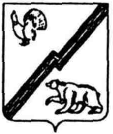 Управление образования администрации города ЮгорскаМуниципальное бюджетное общеобразовательное учреждение«Средняя общеобразовательная школа № 6»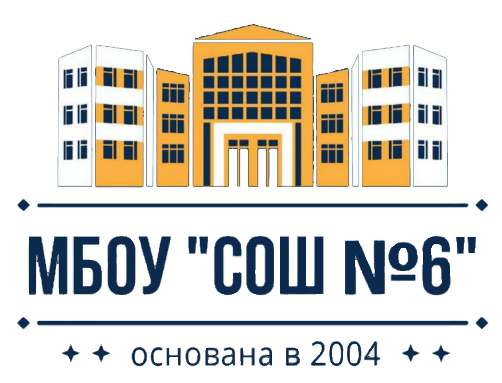 Публичный докладдиректора МБОУ «Средняя общеобразовательная школа № 6» 2020 – 2021 учебный годг. ЮгорскОглавление1. Общая характеристика учреждения	41.1. Тип, вид, статус учреждения.	41.2. Лицензия на образовательную деятельность, государственная аккредитация.	41.3. Характеристика контингента обучающихся:	41.4. Основные позиции плана (программы) развития образовательного учреждения (приоритеты, направления, задачи, решавшиеся в отчетном году). Структура управления, включая контактную информацию ответственных лиц.	51.5. Органы государственно-общественного управления и самоуправления	91.6 Наличие сайта учреждения	101.7 Контактная информация	102. Особенности образовательного процесса.	102.1. Характеристика образовательных программ по уровням обучения.	102.2. Дополнительные образовательные платные услуги	142.3. Организация изучения иностранных языков.	152.4. Образовательные технологии и методы обучения, используемые в образовательном процессе.	152.5. Основные направления воспитательной деятельности	172.6. Виды внеклассной и внеурочной деятельности	222.7. Научные общества, творческие объединения, кружки, секции	252.8. Организация специализированной (коррекционной) помощи детям, в том числе детям с ограниченными возможностями здоровья (деятельность педагогов-психологов, педагогов-логопедов.	272.8.1. Деятельность учителя-логопеда в дошкольных группах.	272.8.3. Деятельность учителя-логопеда в школе	282.8.4. Деятельность педагога-психолога в школе	313. Условия осуществления образовательного процесса	393.1. Режим работы	393.1.1. Режим работы дошкольных групп	393.1.2. Режим работы школы	403.2. Учебно-материальная база, благоустройство и оснащенность.	403.3. Условия для занятий физической культурой и спортом.	423.4. Условия для досуговой деятельности и дополнительного образования.	433.5. Организация летнего отдыха детей.	433.6. Организация питания, медицинского обслуживания.	433.7. Обеспечение безопасности.	463.8. Условия для обучения детей с ограниченными возможностями здоровья.	473.9. Кадровый состав (административный, педагогический, вспомогательный; уровень квалификации; система повышения квалификации; награды, звания, заслуги).	493.10. Средняя наполняемость	533.11. Обеспечение транспортной доступности и безопасности детей при перевозке к месту обучения.	534. Результаты деятельности учреждения, качество образования	534.1. Результаты единого государственного экзамена.	534.2. Результаты государственной итоговой аттестации в 9-х классах.	534.3. Результаты мониторинговых исследований качества обучения муниципального, регионального, Всероссийского уровней.	544.4. Результаты внутришкольной оценки качества образования	554.5. Достижения обучающихся в ВСОШ (муниципальный, региональный уровни)	584.6. Данные о поступлении в учреждения профессионального образования.	584.7. Данные о достижениях и проблемах социализации обучающихся (правонарушения, поведенческие риски).	584.8. Данные о состоянии здоровья обучающихся	594.8.1. Данные о состоянии здоровья воспитанников.	594.8.2. Данные о состоянии здоровья учащихся.	594.9. Достижения обучающихся и их коллективов (объединений, команд) в муниципальных, региональных, Всероссийских и международных конкурсах, соревнованиях и т.п.	614.10. Достижения учреждения в конкурсах	654.10.1. Результаты работы педагогических работников дошкольных групп.	654.10.2. Участие учителей в профессиональных конкурсах	654.11. Оценки и отзывы потребителей образовательных услуг.	695. Социальная активность и внешние связи учреждения.	706. Финансово-экономическая деятельность	717. Заключение. Перспективы и планы развития	747.1. Результаты реализации годовых задач.	747.2. Задачи на 2021 – 2022 учебный год:	85Приложение	94Публичный докладМБОУ «Средняя общеобразовательная школа № 6» 2020 – 2021 учебный год1. Общая характеристика учреждения1.1. Тип, вид, статус учреждения.Тип: образовательное учреждение. Вид: средняя общеобразовательная школа.Статус: муниципальное бюджетное общеобразовательное учреждение.1.2. Лицензия на образовательную деятельность, государственная аккредитация.Лицензия на осуществление образовательной деятельности № 2266, дата предоставления лицензии 20.04.2021 Службой по контролю и надзору в сфере образования Ханты-мансийского автономного округа – Югры. Свидетельство о государственной аккредитации № 815 выдано 17 декабря 2013 года Службой по контролю и надзору в сфере образования Ханты-мансийского автономного округа – Югры.Расположение, контакты: 628263, Ханты – Мансийский автономный округ – Югра, г. Югорск, ул. Уральская , дом 16А (дошкольные группы)628263, Ханты – Мансийский автономный округ – Югра, г. Югорск, ул. Ермака, дом 7 (школа)Телефон/ факс: 8(34675) 6-87-37(приемная). 1.3. Характеристика контингента обучающихся: Контингент обучающихся увеличивается на протяжении последних нескольких лет и составляет 56 классов-комплектов и 13 дошкольных групп. Образование ведется в трехэтажном здании общей вместимостью 600 детей от 6,5 до 18 лет и в двухэтажном здании (дошкольные группы) вместимостью 344 детей от 2 до 7 лет. В 2020-2021 учебном году численность воспитанников составила 287 человек. Данные представлены в таблице: В 2020-2021 учебном году численность обучающихся с 1 по 11 класс составила 1187 человека. Данные о контингенте обучающихся представлены в таблице: Вывод : наблюдается уменьшение  количества  малообеспеченных семей  с 73 до 58; количества приемных семей и  уч-ся из опекаемых, приемных семей;  количества учащихся, состоящих на профилактических учетах ОДН /ТКДН и ЗП с 16 до 5 (положительная динамика); увеличение количества учащихся -инвалидов с 2 до 11 человек. 1.4. Основные позиции плана (программы) развития образовательного учреждения (приоритеты, направления, задачи, решавшиеся в отчетном году). Структура управления, включая контактную информацию ответственных лиц.Программой развития школы «Открытая школа» определены цели и задачи деятельности школы на 2018-2022 годыЦель работы школы: обеспечение доступности качественного образования, соответствующего современным потребностям общества, путем реализации комплекса инновационных мер, направленных на создание открытой, активной, карьерного типа, здоровьесберегающей образовательной среды в условиях ФГОС нового поколения.Задачи, которые были определены на 2020-2021 учебный годДошкольные группыШКОЛА: 1.5. Органы государственно-общественного управления и самоуправления  В основу управления школой положена пятиуровневая структура управления (Приложение 1).Первый уровень структуры – уровень директора (по содержанию – это уровень стратегического управления). На втором уровне структуры (по содержанию – это тоже уровень стратегического управления) функционируют коллегиальные органы управления: педагогический совет, Совет трудового коллектива, Управляющий совет, родительский комитет. Третий уровень структуры управления (по содержанию – это уровень тактического управления) – уровень заместителей директора.Четвертый уровень организационной структуры управления – уровень учителей, функциональных служб (по содержанию – это уровень оперативного управления), структурных подразделений школы.Пятый уровень организационной структуры – уровень педагогов, воспитателей, обучающихся, воспитанников, их родителей, законных представителей. По содержанию – это тоже уровень оперативного управления, но из-за особой специфичности субъектов, этот уровень скорее можно назвать уровнем соуправления.  1.6 Наличие сайта учреждения. Адрес официального сайта школы: http://школа6югорск.рф. Адрес страницы дошкольных групп на сайте школы: http://школа6югорск.рф/index.php/svedeniya-ob-organizatsii/obr/dosh. 1.7 Контактная информация. Почтовый адрес: 628263 г. Югорск, Тюменская область Ханты-Мансийский автономный округ – Югра, ул. Садовая, 72, контактный телефон: 8(34675)2-66-23; Факс: 8(34675) 2-66-23; Email: sad.svetlyachock@yandex.ru (дошкольные группы). Почтовый адрес: 628263 г. Югорск, Тюменская область Ханты-Мансийский автономный округ – Югра, ул. Ермака, 7, контактный телефон: 8(34675)7-40-94; 8(34675) 6-87-37; Факс: 8(34675) 6-87-37; Email: school-62007@yandex.ru (школа)2. Особенности образовательного процесса. 2.1. Характеристика образовательных программ по уровням обучения.Характеристика образовательной программы дошкольного образованияОбразовательная программа дошкольного образования спроектирована с учетом ФГОС дошкольного образования, особенностей образовательного учреждения, региона и муниципалитета, образовательных потребностей и запросов воспитанников. Определяет цель, задачи, планируемые результаты, содержание и организацию образовательного процесса на ступени дошкольного образования. Кроме того, учтены концептуальные положения используемых в дошкольных группах МБОУ «СОШ № 6» примерной основной образовательной программы дошкольного образования «Радуга» под редакцией Якобсон С.Г., Гризик Т.И., Дороновой Т.Н., Соловьевой Е.В., Екжановой Е.А. и программы "Социокультурные истоки" под редакцией Кузьмина И.А.Для осуществления образовательной деятельности в дошкольных группах реализуются парциальные программы и современные педагогические технологии, обеспечивающие решение задач процесса образования детей дошкольного возраста, в процессе реализации которых формируются такие знания, умения и навыки, которые имеют непосредственное отношение к развитию детей дошкольного возраста: экологической направленности, основ безопасности, художественный труд, гражданско – патриотической направленности, музыкального воспитания. , экономическое воспитание, шахматное образование.Воспитание и обучение осуществляется на русском языке - государственном языке России.Региональный компонентОсновной целью работы является развитие духовно-нравственной культуры ребенка, формирование ценностных ориентаций средствами традиционной народной культуры родного края.Решение задач по реализации и освоению содержания регионального компонента осуществляется как в форме непосредственной образовательной деятельности, так и в форме совместной деятельности при организации режимных моментов через интеграцию с задачами различных образовательных областей:- «Познавательное развитие» (природа родного края, растительный и животный мир, культура и быт народов Севера);- «Социально – коммуникативное развитие» (обычаи коренного народа, особенности трудовой деятельности) - «Речевое развитие» (произведения устного народного творчества народов);- «Художественно-эстетическое развитие» (продуктивная деятельность по мотивам устного народного творчества);- «Физическое развитие» (игры народов Севера).Содержание направлено на достижение целей формирования у детей интереса и ценностного отношения к родному краю.С целью углубленного содержания дошкольного образования по региональному компоненту в дополнение к основной общеобразовательной программе используются парциальные программы: «Ладушки» И.М. Каплуновой, И.А. Новоскольцевой, «Конструирование и художественный труд в детском саду» Л.В. Куцаковой, «Юный эколог» С.Н. Николаевой, «Мы живём в России» Н.Г. Зеленовой, Л.Е. Осиповой, «Безопасность» Н.Н. Авдеевой, О.Л. Князевой, Р.Б. Стеркиной, «Экономическое воспитание дошкольников: формирование предпосылок финансовой грамотности» А.Д. Шатовой, Ю.А. Аксеновой, «Шахматы для детей» И.Г. Сухина.Характеристика основной образовательной программы начального общего образования.Основная образовательная программа начального общего образования (далее ООП НОО) разработана в соответствии с требованиями федерального государственного образовательного стандарта начального общего образования к структуре основной образовательной программы; определяет цель, задачи, планируемые результаты, содержание и организацию образовательной деятельности при получении начального общего образования. ООП НОО направлена на формирование общей культуры, духовно-нравственное, социальное, личностное и интеллектуальное развитие обучающихся, создание основы для самостоятельной реализации учебной деятельности, обеспечивающей социальную успешность, развитие творческих способностей, саморазвитие и самосовершенствование, сохранение и укрепление здоровья обучающихся.Цель реализации ООП НОО — обеспечение выполнения требований ФГОС НОО. Достижение поставленной цели предусматривает решение следующих основных задач:становление основ гражданской идентичности и мировоззрения обучающихся;достижение планируемых результатов: целевых установок, приобретение знаний, умений, навыков, компетенций и компетентностей, определяемых личностными, семейными, общественными, государственными потребностями и возможностями обучающегося младшего школьного возраста, индивидуальными особенностями его развития и состояния здоровья;достижение планируемых результатов освоения основной образовательной программы начального общего образования всеми обучающимися, в том числе детьми с ограниченными возможностями здоровья (далее - дети с ОВЗ);формирование основ умения учиться и способности к организации своей деятельности - умение принимать, сохранять цели и следовать им в учебной деятельности, планировать свою деятельность, осуществлять ее контроль и оценку, взаимодействовать с педагогом и сверстниками в учебной деятельности;духовно-нравственное развитие и воспитание обучающихся, предусматривающее принятие ими моральных норм, нравственных установок, национальных ценностей;укрепление физического и духовного здоровья обучающихся;обеспечение преемственности начального общего и основного общего образования;обеспечение доступности получения качественного начального общего образования;участие обучающихся, их родителей (законных представителей), педагогических работников и общественности в проектировании и развитии внутришкольной социальной среды;использование в образовательной деятельности современных образовательных технологий деятельностного типа;предоставление обучающимся возможности для эффективной самостоятельной работы;включение обучающихся в процессы познания и преобразования внешкольной социальной среды.Реализация ООП НОО в соответствии с федеральным государственным образовательным стандартом ориентирована на становление личностных характеристик выпускника:любящий свой народ, свой край и свою Родину;уважающий и принимающий ценности семьи и общества;любознательный, активно и заинтересованно познающий мир;владеющий основами умения учиться, способный к организации собственной деятельности;готовый самостоятельно действовать и отвечать за свои поступки перед семьей и обществом;доброжелательный, умеющий слушать и слышать собеседника, обосновывать свою позицию, высказывать свое мнение;выполняющий правила здорового и безопасного для себя и окружающих образа жизни.Основным механизмом реализации образовательной программы является учебный план, который состоит из двух частей: обязательной части и части, формируемой участниками образовательных отношений. Обязательная часть определяет состав учебных предметов обязательных предметных областей и учебное время, отводимое на изучение по классам (годам) обучения. Часть, формируемая участниками образовательных отношений, определяет содержание образования, обеспечивающего реализацию интересов и потребностей обучающихся, их родителей (законных представителей), образовательного учреждения.Характеристика основной образовательной программы основного общего образованияЦелями основной образовательной программы основного общего образования (ФГОС) являются:Цели программы - обеспечение выполнения требований Стандарта;- обеспечение планируемых результатов по достижению выпускником целевых установок, знаний, умений, навыков, компетенций и компетентностей, определяемых личностными, семейными, общественными, государственными потребностями и возможностями обучающегося среднего школьного возраста, индивидуальными особенностями его развития и состояния здоровья; - становление и развитие личности в её индивидуальности, самобытности, уникальности, неповторимости.Педагогические задачи— обеспечение соответствия основной образовательной программы требованиям Стандарта;— обеспечение преемственности начального общего, основного общего, среднего общего образования;— обеспечение доступности получения качественного основного общего образования, достижение планируемых результатов освоения основной образовательной программы основного общего образования всеми обучающимися, в том числе детьми-инвалидами и детьми с ограниченными возможностями здоровья;— установление требований к воспитанию и социализации обучающихся как части образовательной программы и соответствующему усилению воспитательного потенциала школы, обеспечению индивидуализированного психолого-педагогического сопровождения каждого обучающегося, формированию образовательного базиса, основанного не только на знаниях, но и на соответствующем культурном уровне развития личности, созданию необходимых условий для её самореализации;— обеспечение эффективного сочетания урочных и внеурочных форм организации образовательного процесса, взаимодействия всех его участников;— взаимодействие образовательного учреждения при реализации основной образовательной программы с социальными партнёрами;— выявление и развитие способностей обучающихся, в том числе одарённых детей, детей с ограниченными возможностями здоровья и инвалидов, их профессиональных склонностей через систему клубов, секций, студий и кружков, организацию общественно полезной деятельности, в том числе социальной практики, с использованием возможностей образовательных учреждений дополнительного образования детей;— организация интеллектуальных и творческих соревнований, научно-технического творчества, проектной и учебно-исследовательской деятельности;— участие обучающихся, их родителей (законных представителей), педагогических работников и общественности в проектировании и развитии внутришкольной социальной среды, школьного уклада;— включение обучающихся в процессы познания и преобразования внешкольной социальной среды (города, округа) для приобретения опыта реального управления и действия;— социальное и учебно-исследовательское проектирование, профессиональная ориентация обучающихся при поддержке педагогов, психолога, социального педагога, в сотрудничестве с предприятиями города, учреждениями профессионального образования, Центром занятости населения;— сохранение и укрепление физического, психологического и социального здоровья обучающихся, обеспечение их безопасности.Характеристика основной образовательной программы среднего общего образования.Целями основной образовательной программы среднего общего образования является создание условий:Образовательная программа среднего общего образования ориентирована на создание на уровне среднего общего образования условий:для освоения обучающимися государственных образовательных стандартов и получения ими качественного современного образования позволяющего выпускнику занимать осмысленную, активную и деятельную жизненную позицию, поступить и успешно обучаться в выбранном вузе; способствующих формированию конкурентноспособной в современном информационном обществе личности посредством личностного самоопределения обучающихся в пределах вариативного, поликультурного образовательного пространства школы;обеспечивающих выстраивание образовательного пространства, адекватного старшему школьному возрасту через создание условий для социального и образовательного самоопределения старшеклассника. Задачи образовательной программы:Реализация образовательных программ среднего общего образования в полном объеме в организационно-учебных базовых элементах и формах высшего образования.Повышение качества образования на основе развития ключевых компетенций обучающихся, внедрения в педагогическую практику современных образовательных технологий.Создание условий для реализации образовательных программ профильного уровня по математике, информатике, обществознанию на основе разработки и реализации индивидуальных учебных планов. Совершенствование работы с одаренными и мотивированными детьми на основе предоставления возможности получения широкого спектра дополнительных образовательных услуг внутри школы, в рамках сетевого взаимодействия, в том числе платных. Оптимальная организация учебного дня, недели, полугодия; на основе соблюдения санитарно-гигиенических норм, устранения перегрузки за счет разработки и внедрения системы интегрированных уроков.Совершенствование системы воспитательной работы на основе Программы развития школы с учетом реализации Программы воспитательной компоненты. Приоритеты: Базовое и профильное обучение. Оба уровня имеют общеобразовательный характер, но ориентированы на приоритетное решение разных комплексов задач. Образовательная программа школы направлена на удовлетворение потребностей:- обучающихся – через использование рабочих программ по учебным предметам среднего общего и дополнительного образования, стимулирующих развитие познавательных возможностей личности, реализацию личных целей обучения;- родителей – через обеспечение условий для максимального развития интеллектуального и творческого потенциала обучающихся, сохранение их здоровья в процессе обучения.;- общества и государства – через подготовку интеллектуально развитой молодёжи, способной к самоопределению, самообразованию и саморазвитию. 2.2. Дополнительные образовательные платные услуги	 В 2020 - 2021 учебном году в дошкольных группах реализованы платные дополнительные образовательные программы социально-педагогической, художественно-эстетической и физической направленности. В связи с увеличением расширения спектра образовательных услуг – кружок «Озорные ложкари», охват детей дошкольного возраста дополнительным образованием составляет 57 %Дополнительные образовательные платные услуги в школе2.3. Организация изучения иностранных языков.В школе изучается английский язык на базовом уровне в соответствии с учебными планами начального общего, основного общего и среднего общего образования. 								 2.4. Образовательные технологии и методы обучения, используемые в образовательном процессе.Дошкольные группыКонкретное содержание указанных образовательных областей зависит от возрастных и индивидуальных особенностей детей, определяется целями и задачами программы и реализуется в различных видах деятельности (общении, игре, познавательно-исследовательской деятельности - как сквозных механизмах развития ребенка). Школа2.5. Основные направления воспитательной деятельностиДошкольные группыДеятельность отряда юных инспекторов движения 	В дошкольных группах МБОУ «СОШ № 6» организована деятельность отряда юных инспекторов движения (ЮИД). Деятельность отряда утверждена «Положением об отряде ЮИД в дошкольных группах МБОУ «СОШ № 6» и приказом заместителя директора по дошкольному образованию. Руководителем отряда ЮИД в 2020 - 2021 учебном году назначена воспитатель старшей группы Родина Светлана Анатольевна. Цель деятельности отряда ЮИД: формирование у детей углубленных знаний правил дорожного движения через вовлечение в число активных пропагандистов законопослушного поведения на улицах и дорогах. С участием членов отряда ЮИД в дошкольных группах регулярно проходят профилактические акции и недели безопасности. Члены отряда ЮИД проводят активную просветительскую деятельность. Для воспитанников дошкольных групп проведены: профилактические беседы «О правилах дорожного движения», «Правила езды на велосипеде», «Светоотражающий значок», развлечения «Правила дорожные всем нам знать положено!», викторина «Зеленый огонек», подвижные игры «Автобус и пассажиры», «Пешеходы и автомобили», настольные игры «Дорожные знаки», «Азбука пешехода», «Транспорт». Для родителей оформлены информационные стенды, консультации и памятки: «Знает правила семья, значит, знаю их и Я», «Юный велосипедист», вопросы безопасности дорожного движения включены в повестку родительских собраний во всех возрастных группах. Принимают активное участие в городских акциях: "Внимание дети!", «Зима прекрасна, когда безопасна», «Безопасное кресло».В школе организован отряд юных инспекторов движения (ЮИД). Деятельность отряда утверждена «Положением об отряде ЮИД в МБОУ «СОШ № 6». Руководитель отряда ЮИД Гуляев Алексей Александрович, преподаватель-организатор основ безопасности жизнедеятельности. В 2020-2021 году отряд ЮИД провели школьные пятиминутки и акции по безопасности дорожного движения ("Знай и соблюдай правила дорожной безопасности", "Знай 3 цвета светофора", "Пешеход" и др.). Принимают активное участие в городских акциях и соревнованиях: "Внимание дети!", "Неделя безопасности", "Безопасное колесо" (количество участников – 5, 1 диплом участника) 2.6. Виды внеклассной и внеурочной деятельности Внеурочная деятельность школьников организована в школе в форме кружков познавательной, творческой и спортивной направленности, научного общества учащихся, конкурсов, библиотечных мероприятий, театральных калейдоскопов, познавательных экскурсий, волонтёрских акций, коллективных творческих дел, олимпиад, викторин, открытых дискуссий и т. п. При организации внеурочной деятельности обучающихся использована модель внеурочной деятельности, основанная на мобилизации внутренних ресурсов общеобразовательного учреждения – оптимизационная модель. В ее реализации принимают участие все педагоги школы.  Преимущества оптимизационной модели состоят в минимизации финансовых расходов на внеурочную деятельность, создании единого образовательного и методического пространства в образовательном учреждении, содержательном и организационном единстве всех его структурных подразделений. Организация занятий по направлениям внеурочной деятельности является неотъемлемой частью образовательного процесса в школе. Образовательное учреждение работает в режиме двух смен, поэтому внеурочная деятельность учащихся организована в форме кружков, клубов, экскурсий, студий как в первой половине дня, так и во второй. В соответствии с требованиями Стандарта внеурочная деятельность в школе организуется по направлениям развития личности: спортивно-оздоровительное; общеинтеллектуальное; общекультурное; духовно – нравственное; социальное. Направления внеурочной деятельности как содержательный ориентир представляют собой содержательные приоритеты при организации внеурочной деятельности и являются основанием для построения соответствующей образовательной программы.  Технологии, которые используются педагогами во внеурочной деятельности: проектная деятельность; дифференциация по интересам; информационные и коммуникационные технологии; игровые технологии; обучение на основе «учебных ситуаций»; социально-воспитательные технологии; технологии саморазвития личности учащихся. Координирующую роль в организации внеурочной деятельности выполняет, как правило, классный руководитель, который взаимодействует с педагогическими работниками, организует систему отношений через разнообразные формы воспитательной деятельности коллектива, в том числе через органы самоуправления, обеспечивает внеурочную деятельность обучающихся в соответствии с их выбором. Положительный опыт работы во внеурочной деятельности в 2020-2021 году1. Организована работа школьного театра «FOX», руководитель Сухецкая О.В. Учащиеся школьного театра организовали и провели общешкольные и городские мероприятия: «День знаний», открытие и закрытие муниципального этапа "Всероссийской олимпиады школьников", новогодняя акция "Дерево желаний Организация мероприятий, акций в формате онлайн. Школьный театр «FOX» принял участие в XVII Международном Пушкинском конкурсе «Опять я Ваш, о юные друзья!» (диплом 1 степени), «Артист» (диплом 3 степени), в детско-юношеском фестивале празднике национальных культур «Радуга дружбы» (диплом победителя), в городском конкурсе театрализованных литературных мини-постановок по произведениям современных детских авторов «Театральные веснушки» (3 диплома 1 степени, 1 диплом 2 степени), II Международном фестивале-шоу «Зимняя присказка» республика Болгария (диплом победителя). 2. В рамках развития туристско-краеведческой деятельности в 2020-2021 году школьное лесничество «Муравей», руководитель Гордеева Ю.А., принимало активное участие в различных акциях и мероприятиях: в международном конкурсе "Инфоурок по экологии", международном дистанционном конкурсе "Олимпис 2021 - весенняя сессия", экологическая акция «Батарейки сдавайтесь», сбор макулатуры, районный конкурс «Покормите птиц зимой!». Выставка поделок из природного материала. Проведены экологические уроки "Лесомания". Разработка памяток по экологии. Организация школьных выставок литературы "Экологическое образование школьников Югры. Лесоведение". Встреча с представителями администрации города Югорска по вопросу благоустройства парка по улице Менделеева. Участие в выставке музея ООО "Газпром трансгаз Югорск" "Экология производства глазами детей", «Эколадошки». Участие во Всероссийском экологическом диктанте.3. В рамках спортивных секций и кружков проведены внутришкольные соревнования «Школьная спартакиада», соревнования по шахматам, «Весёлые старты».4. В рамках кружка «Информационный центр» (руководители Косолапов И.С., Сухарева Л.Ф.) организована работа школьного радио «УЛЕЙ». Творческие работы учеников приняли участие во Всероссийском конкурсе «Добрая дорога детства», в городском конкурсе «Лучшее новогоднее поздравление», опубликованы информационные статьи на сайте школы и в региональной группе «РДШ». Ребята в роли корреспондентов приняли активное участие в XX фестиваль – конкурсе любительских театральных коллективов ХМАО – Югры «Театральная весна – 2021 г.)5. В 2020 году МБОУ «Средняя общеобразовательная школа № 6» совместно с ДЮЦ «Прометей» была разработана Программа муниципальной экспериментальной площадки «Реализация модели сетевого взаимодействия во внеурочной деятельности» Цель экспериментальной площадки: апробировать модель сетевого взаимодействия для реализации программ внеурочной деятельности предметной области «Технология», способствующую повышению качества технологического образования.С сентября 2020 года реализовались программы внеурочной деятельности для учащихся 5-8 классов в сетевой форме: «Робототехника» - 6 классы (12 человек);«VR/AR – квантум»- 8 классы (24 человека);«Поколение IT» - 7 классы (12 человек); «Молодой энерджинер» - 5 классы (24 человека);Результатом освоения программ внеурочной деятельности для учащихся стало:1. Участие детей в конкурсах разного уровня, результативность:2. Повышение качества образования по предметам технической направленности.Количество учащихся принявших участие в конкурсах и мероприятиях технической направленности – 24 человека, что составляет 33.3  %, количество победителей и призёров - 9 человек, что составляет 12.4 % от общего числа обучающихся, которые проходили обучение по программам внеурочной деятельности предметной области «Технология».6. Учащиеся творческого объединения «Домисолька» в течение 2020-2021 учебного года принимали активное участие в конкурсах, акциях, мероприятиях различного уровня:Конкурсы:Международный уровень:- творческий конкурс «Музыкальный номер» - диплом 1 степени (вокальный коллектив «Домисолька»), и диплом 1 степени (учащиеся 2 «Б» класса, 03.01.2021 г.);- конкурс муз.и театр. искусства «Новогодние звездочки» – диплом 1 степени (учащиеся 2 «Б» класса) и диплом 2 степени (вок. колл. «Домисолька»24.01.21 г.);- конкурс «Детская песня» - диплом 1 ст. (10.01.2021)- творческий конкурс «К нам стучится Новый год» - диплом 1 ст. (вок. колл. «Домисолька» 12.01.21 г.);- конкурс «Молодые голоса» - диплом 1 ст. (вок кол.«Домисолька» 19.04.2021)- конкурс «Талантливые дети России» - диплом 1 ст. (учащиеся 3 В класса, 23.05.2021)- зарубежный конкурс-проект "МИРОВОЙ ТУРНИР ИСКУССТВ" (Амстердам, Нидерланды) – диплом 2 ст. (вок.колл. «Домисолька»)- Патриотический конкурс-фестиваль «Катюша» - диплом лауреата 2 ст. (г. Москва)- конкурс-фестиваль «Во славу героев творим», г. Москва диплом 2 ст.Всероссийский уровень:- творческий конкурс «Школьная жизнь» - диплом 1 ст. (учащиеся первых классов 12.01.2021 г.);- открытый, дистанционный конкурс, посвященный дню защитника отечества «Есть такая профессия родину защищать»– лауреат 3 степени (Санкт-Петербург)- фото- и видеоконкурс «Видео-талант» - лауреат (январь 2021)Городской уровень:- открытый городской конкурс военно-патриотической песни г. Советский («Виват Россия») – диплом 2 ст, диплом 3 ст, диплом 2 ст. (апрель 2021)Фестивали:- Городской фестиваль «Фейерверк талантов» - диплом участника (26.05.2021)Приняли участие в школьных мероприятиях приуроченные к памятным датам:Поздравительная видео-открытка на день учителя от вок. кол. «Домисолька» песня-переделка «Круче всех»Поздравительная Новогодняя видео-открытка от учащихся 1 классов песня «В лесу родилась елочка»Поздравительная Новогодняя видео-открытка вок. кол. «Домисолька» (старшая группа) песня «Это Новый год»Поздравительная Новогодняя видео-открытка вок. кол. «Домисолька» (младшая группа) песня «Вновь снежинок хоровод»Поздравительная Новогодняя видео-открытка учащиеся 2 «Б» класса «Зимняя сказка»Внутришкольный Фестиваль военно-патриотической песни к 23 февраля: учащиеся начальных классов (видео выступления, приз зрительских симпатий 2 «Г» класс)Видео клип песня «Подними глаза» к 9 мая вокальный коллектив «Домисолька»Видео-открытка Учащиеся начальных классов песня «День победы» Проблема: - недостаточное количество объединений технической направленности.- не все педагоги готовы к вовлечению учащихся в социальные проекты и практики. Пути решения:-- расширение связей с учреждениями дополнительного образования детей, с общеобразовательными учреждениями города с целью обмена опытом, организации совместной деятельности; -создание объединений технической направленности;- расширение образовательного пространства, использование форм внеурочной деятельности, активизирующих интерес учащихся: экскурсии, встречи, круглые столы, игры и т.д.2.7. Научные общества, творческие объединения, кружки, секцииНаучное общество «Малая академия наук»Научное общество учащихся «Малая академия наук» (далее НОУ) работает на базе школы с 2004 года. Главная задача НОУ - предоставление ученику возможности развить свой интеллект в самостоятельной творческой деятельности, с учетом индивидуальных особенностей и склонностей. Кроме того, работа в НОУ содействует самоопределению, профориентации, повышению статуса учащихся. В 2020-2021 уч.г. в связи с необходимостью реализации метапредметной части образовательной программы ФГОС, организация проектной и исследовательской деятельности во 2-10-х классах является особенно актуальной.Приказами директора школы от 13.11.2020 № 845 «Об организации работы над исследовательским проектом учащихся 8 классов», от 22.09.2020 № 649 «Об организации работы над исследовательским проектом учащихся 9 классов», от 07.12.2020 № 924 «Об организации работы над исследовательским проектом учащихся 10 классов» был утвержден список педагогических работников, являющихся руководителями исследовательской и проектной деятельности обучающихся в 2020-2021 уч.г. В 2020 – 2021 учебном год было охвачено исследовательской и проектной деятельностью 1149 учащихся, что составляет 97 % от общего количества учащихся (динамика положительная). Обучение проектной и исследовательской деятельности в 2020-2021 уч.г.Муниципальная конференция молодых исследователей «Шаг в будущее»В 2020 – 2021 учебном году учащиеся приняли участие в муниципальных Кирилло-Мефодиевских чтениях – 3 участника: Беляева Е.Н., методист, Кислобаева Я., ученица 7д класса, Садовников А., ученик 9г класса (рук. Е.Н. Беляева, Е.В. Скютте). Все 3 участника награждены дипломами I степени. Проектная работа Володькиной Мирры, ученицы 9а класса, заняла II место в муниципальном этапе конкурса «Семья – основа государства» (руководитель – Ермакова О.О.). Исследовательский проект Шкирты Илоны, ученицы 11б класса, занял I место в международном конкурсе «Хочу все знать!» (руководитель – Галимова Н.М., учитель биологии).Проблема: наблюдается положительная динамика охвата обучающихся проектной и исследовательской деятельность, но снижение качества участия в муниципальной конференции «Шаг в будущее».Пути решения: в новом учебном году необходимо:- организовать курсы повышения квалификации педагогическим работникам, не прошедшим обучение по организации проектной и исследовательской деятельности;- совершенствование работы секций НОУ через организацию совместных межпредметных интегрированных проектов, привлечение к руководству секций НОУ родителей, социальных партнеров;- организовать обучающий семинар, направленный на разбор положения муниципальной конференции «Шаг в будущее».Творческие объединения С 2004 года в школе работает орган школьного самоуправления «УЛЕЙ». Название организации «УЛЕЙ (Ум, Лидерство, Единство, Инициатива)» ребятам подсказала необычная форма учебных кабинетов в виде пчелиных сот. Самоуправление учащихся МБОУ «СОШ № 6» выражается в самостоятельности проявлять инициативу, принимать решения и реализовывать их в интересах своего коллектива и организации. Это проявляется в планировании деятельности коллектива, организации этой деятельности, в анализе своей работы, подведения итогов сделанного и принятии решений. Структура системы школьного самоуправления «УЛЕЙ» включает в себя работу двух уровней: классного и общешкольного. В состав Совета Актива школы входят представители от классных Активов.  В рамках реализации Указа Президента Российской Федерации от 29 октября 2016 года N 536 «О создании Общероссийской общественно-государственной детско- юношеской организации «Российское движение школьников», в школе с целью совершенствования воспитательной работы и организации социально значимой деятельности школьников, содействия формированию личности на основе системы ценностей, присущей российскому обществу, создали первичное отделение общероссийской общественно-государственной детско-юношеской организации «Российское движение школьников» в МБОУ «СОШ № 6» (утверждено приказом директора от 15.09.2019г. № 861) . Утверждено положение «Об организации деятельности первичного отделения Общероссийской общественно-государственной детско-юношеской организации «Российское движение школьников» в МБОУ «СОШ № 6».  Работа организована в соответствии с основными направлениями РДШ, Планом единых действий РДШ, календарным планом работы первичного отделения РДШ.Основные направления:1. Военно-патриотическое — «Юнармия».2. Личностное развитие (культурно-образовательные программы, развитие детских творческих проектов, популяризация здорового образа жизни, профориентация).3. Гражданский активизм (волонтёрство, поисковая работа, изучение истории, краеведение, воспитании культуры безопасности среди детей и подростков).4. Информационно-медийное (поиск новых каналов коммуникации с молодёжью, работа в актуальных и интересных для молодых людей форматах).В 2020-2021 учебном году по инициативе ребят совместно с педагогами в школе было проведено множество различных онлайн-мероприятий, часть из которых стали традиционными. Это концертная программа ко Дню учителя, «Фестиваль военно-патриотической песни», социальные проекты «Мы вместе», «Подарок Ветерану», «Окна Победы», «Георгиевская ленточка», «Рисуем Победу», «Бессмертный полк» и др.Волонтёрская организация школы «Мы вместе» насчитывает более 100 учащихся 5 -11 х классов. В учебном году ребята приняли активное участие в различных волонтерских акциях: концертная программа ко Дню пожилого человека, городская акция «Подарок ветерану». В рамках акции «В добрые руки» учащиеся 1-11 классов приняли активное участие в сборе корма медикаментов, средств по уходу за животными. В рамках акции «Чистый город» приняли участие в городском субботнике в парке по улице Менделеева.Выводы:- Создана система, направленная на создание благоприятных условий для социализации обучающихся, демонстрации личных достижений – акции, концерты, презентации, конкурсы, выступления.- Наблюдается стабильно- качественное участие в конкурсах, мероприятиях, акциях муниципального и регионального уровней.- Ребята школьного театра «FOX», творческого коллектива «Домисолька» приняли активное участие в совместных проектах, мероприятиях с учреждениями города, что позволяет констатировать факт расширения сети социальных партнеров, создания условий для социализации учащихся.- Учащиеся старших классов организуют шефство над учениками младших классов, проводят динамические перемены, различные совместные мероприятия в онлайн форматах.- Наблюдается сохранность контингента. Проблемы: наблюдается низкое качество участия в конкурсах технической направленности различного уровня. Пути решения:- Развитие новых форм внеурочной деятельности для включения детей в интеллектуальную, творческую, трудовую, общественно полезную, физкультурно-спортивную, общественную деятельность.- Привлечение педагогов и учащихся к участию в социально значимых познавательных, творческих, культурных, спортивных, краеведческих проектах, в волонтерском движении.- Повысить качество участия в конкурсах и мероприятиях технической направленности за счет совместных мероприятий с ДЮЦ «Прометей».2.8. Организация специализированной (коррекционной) помощи детям, в том числе детям с ограниченными возможностями здоровья (деятельность педагогов-психологов, педагогов-логопедов.2.8.1. Деятельность учителя-логопеда в дошкольных группах.Цель: выявление и преодоление отклонений в развитии устной речи детей дошкольного возраста. Задачи: Реализовать коррекционно-развивающую программу в соответствии с ФГОС дошкольного образования.Осуществлять мониторинг речевого развития детей.Определять и реализовывать индивидуальный маршрут коррекции речевого дефекта с учётом его структуры, степени тяжести, обусловленности, а также индивидуально-личностных особенностей детей.Взаимодействовать со всеми субъектами коррекционно-развивающего процесса в реализации комплексного подхода для адаптации детей с нарушением речи при переходе в следующее звено обучения.Распространять логопедические знания среди родителей с целью профилактики речевых нарушений у детей и оптимизации процесса логопедического воздействия. В этом учебном году было обследовано 99 обучающихся детей 3 - 7 лет. Из них выявлено 69 обучающийся подготовительной и старшей группы, средней группы, нуждающихся в логопедической помощи. В 2020-2021 учебном году получали логопедическую помощь 48 детейCтруктура речевых патологий обучающихся, получавших логопедическую помощь в 2020-2021 учебном году.	С каждым годом увеличивается число детей с различными отклонениями в речевом развитии, что препятствует полноценному освоению программы дошкольного образования. Наблюдается изменение качественного состава речевых патологий: увеличивается количество сложных речевых нарушений, часто имеющих вторичный характер в развитии (вследствие педагогической запущенности, когнитивных расстройств, ЗПР, нарушения слуха, зрения и других ментальных нарушений). Проводимые мероприятия по коррекции трудностей обучения дают положительный результат, если логопедическая работа ведётся согласованно с воспитателями групп, родителями обучающихся и педагогом-психологом. Поэтому, следующим направлением логопедической работы была организация просветительской и консультативной деятельности, целью которой являлась пропаганда логопедических знаний среди участников образовательного процесса.Содержанием работы были выступления на родительских собраниях, выявление затруднений у педагогов и родителей в работе с обучащимися, имеющими нарушения в устной речи; оказание им индивидуальной консультативной помощи; соотнесение результатов логопедической диагностики с результатами педагогической и психологической диагностик; участие в ППк дошкольных групп. Результаты коррекционно-развивающей логопедической работы в центре ППМС помощидошкольных групп МБОУ «СОШ № 6» в 2020-2021 учебном году.Вывод: из 37 обучающихся подготовительных к школе групп, зачисленных в центр ППМС помощи дошкольных групп, выпущено с нормой речи 25 детей, что составляет 68  % выпускников. 2.8.2. Деятельность педагога-психолога дошкольных группЦель деятельности педагога-психолога дошкольных групп: обеспечение диагностико-коррекционного психолого-педагогического сопровождения воспитанников с отклонениями в развитии. Строится процесс сопровождения в соответствии с возрастными и индивидуальными особенностями, состоянием соматического и нервно-психического здоровья воспитанников, рекомендациями ПМПК.В рамках реализации данной цели решаются следующие задачи: выявление и ранняя диагностика отклонений в развитии, профилактика физических, интеллектуальных и эмоционально-личностных перегрузок, выявление резервных возможностей развития, определение характера, продолжительности и эффективности специальной (коррекционной) помощи в рамках, имеющихся в дошкольных группах возможностей.В 2020-2021 учебном году индивидуальную коррекционно-развивающую помощь педагога-психолога получили 6 детей, в том числе 4 ребенка с ОВЗ и инвалидностью; групповую коррекционно-развивающую и развивающую получили 42 ребенка: формирование школьно-значимых функций и развитие творчества.Результаты индивидуальной коррекционно-развивающей работы: Хорошая динамика - 1 ребенок (17 %).Незначительная динамика – 3 ребенка (50 %).Без изменений – 2 ребенка (33 %).Причины: наличие сложных диагнозов. Все эти дети продолжат получать помощь в ППМС-центре в следующем учебном году. Педагогом-психологом Коржовой И.А. проводилось диагностическое обследование детей подготовительных к школе групп по методике Л.А. Ясюковой «Определение готовности к школе». Цель: определение готовности детей к школьному обучению. Всего выпускников - 50 человек. Было обследовано 86 обучающихся подготовительных к школе групп.Уровень развития психологических качеств (результаты психологического обследования по методике Л.А. Ясюковой)«Готовность к школе»)Вывод: В 2020 - 2021 учебном году будущие первоклассники показывают в основном хороший уровень готовности к школе, 11 (12  %) детей имеют высокий уровень и 29 (33  %) имеют уровень выше среднего, 41 ребенок (48 %) имеет средний (достаточный) уровень для обучения в школе. Прогноз положительной адаптации к школьному обучению составляет 94 % - 81 ребёнок из 86 обследованных; 5 детей (6 %) имеют неблагоприятный прогноз адаптации к школьному обучению, из них, для 3 детей (уровень ниже среднего) требуются дополнительные занятия по развитию школьно-значимых функций; 3 ребенка с уровнем ниже среднего и низким были направлены на ГПМПК для уточнения диагноза и определения образовательного маршрута для получения начального общего образования. Этим детям рекомендовано остаться еще на один год в детском саду.Педагогом-психологом отслежен уровень адаптации детей, впервые пришедших в детский сад. Впервые поступили в детский сад в 2020-2021 учебном году 43 ребенка, из них: 19 детей – 2 группа раннего возраста, 23 ребенка – I младшая группа.Результаты адаптацииОдин ребенок находится в процессе адаптации. В 2020-2021 учебном году у 36 детей, что составляет 86 %, достаточно легко адаптировались к новым условиям дошкольных групп.2.8.3. Деятельность учителя-логопеда в школеВ этом учебном году было обследовано 130 учащихся 1-х классов. Из них выявлено 74 учащихся, нуждающихся в логопедической помощи, что составляет 57  % от общего количества первоклассников. Из них – 18 учащихся с ОНР (общее недоразвитие речи), 14 учащихся– с ФФН (фонетико-фонетическое недоразвитие речи) и 44 учащихся с фонетическим дефектом речи (только нарушение звукопроизношения). В этом учебном году логопедическое сопровождение получали 2 обучающихся с ОВЗ из 1-х классов.Структура речевых патологий учащихся первых классов 
МБОУ «СОШ № 6» в 2020-2021 учебном году.Обследование письменной речи учащихся 2 – х классов выявило 19 учащихся для продолжения коррекционной работы.Всего в начале 2020-2021 учебного года было сформировано 10 групп учащихся 1-х и 2-х классов для предупреждения и устранения нарушений устной и письменной речи. В этом учебном году логопедическое сопровождение получали 30 обучающихся с ограниченными возможностями здоровья из 1-9 классов.Коррекционная работа с учащимися проводилась с 15 сентября по 15 мая. Цели коррекционной работы – устранение недостатков устной и письменной речи, предупреждение и преодоление неудач в обучении. С введением ФГОС, в котором целью Российского образования становится развитие творческого потенциала личности, актуальной задачей учителя-логопеда является обеспечение развития универсальных учебных действий наряду с традиционным изложением материала. На любом этапе коррекции развития речи на логопедических занятиях ведётся работа по формированию всех видов универсальных учебных действий: например, несмотря на то, что основное внимание на первом этапе коррекционного обучения уделяется работе над упорядочением звуковой стороны речи, в ходе логопедических занятий осуществляется уточнение и совершенствование лексики, грамматического строя речи, становление навыка контекстных высказываний. Обучение ведётся комплексно, работа на каждом уроке строится так, чтобы её результатом было согласованное развитие речи учащихся и развитие мыслительных процессов. Для чего в коррекционной работе использовалось сбалансированное сочетание многофункциональных речевых средств и методических приёмов, направленных на развитие ведущих видов универсальных учебных действий.К результатам проведенной работы по развитию познавательных способностей у обучающихся с особыми образовательными потребностями можно отнести формирование таких универсальных логических действий, как анализ объектов с целью выделения признаков (существенных, несущественных), синтез как составление целого из частей, восполняя недостающие компоненты, сравнение, классификации объектов, подведение под понятия, выведение следствий, установление причинно-следственных связей, построение логической цепи рассуждений, доказательство, выдвижение гипотез и их обоснование.Данное направление работы на логопедических занятиях повышает логическую и языковую грамотность учащихся, что является предпосылкой развития дисциплинированного и продуктивного мышления и способствует формированию полноценной учебной деятельности у обучающихся с особыми образовательными потребностями и с ограниченными возможностями здоровья.Итогом проведённой коррекционной работы в этом учебном году являются следующие результаты:Результаты коррекционной работы учителя-логопеда 
МБОУ «СОШ № 6» в 2020-2021 учебном году.Контингент школы за последнее время претерпел значительные изменения. С каждым годом среди учащихся, поступающих в начальные классы, увеличивается число детей с различными отклонениями в речевом развитии, что препятствует формированию их полноценной учебной деятельности. Нужно отметить, что контингент учащихся, имеющих речевые нарушения, изменяется не только количественно, но и качественно. Изменяется качественный состав речевых патологий: увеличивается количество сложных речевых нарушений, обусловленных патологией речевых центров. Также особенностью в развитии учащихся с атипичным развитием и учащихся с ОВЗ является вторичный характер нарушений в развитии устной и письменной речи (вследствие педагогической запущенности, когнитивных расстройств, ЗПР, РАС и других ментальных нарушений). Растет процент учащихся, нуждающихся в индивидуальной помощи учителя-логопеда. Каждый год – это 5-6 человек (10  % от учащихся-логопатов), для которых помощь учителя-логопеда недостаточно эффективна даже в группах по 4-5 человек и не приносит нужного результата. Это дети с недостаточным интеллектуальным развитием, с низким уровнем психологической готовности к школе, дети с проблемами здоровья (ММД, соматически ослабленные, эмоционально нестабильные), дети с издержками семейного воспитания. Данным учащимся необходимо индивидуальное сопровождение учителя – логопеда, учителя начальных классов и дополнительная поддержка педагога – психолога.Проводимые мероприятия по коррекции трудностей обучения дают стойкий положительный результат, если логопедическая работа ведётся согласованно с учителями и родителями учащихся. Поэтому, следующим направлением работы учителя-логопеда была организация просветительской и консультативной деятельности. Целью данной работы являлась пропаганда логопедических знаний среди участников образовательного и воспитательного процессов, а также контроль за применением специальных методов и приемов через учебный процесс.Содержанием работы были онлайн-выступления на общешкольных родительских собраниях, выявление затруднений у учителей и родителей в работе с учащимися, имеющими нарушения в устной и письменной речи; оказание им индивидуальной консультативной помощи; соотнесение результатов логопедической диагностики с результатами педагогической и психологической диагностик; участие в школьной ППк. 2.8.4. Деятельность педагога-психолога в школеЦель работы: создание и сохранение психологических условий, необходимых для полноценного психического развития учащихся и формирования их личности, создание здорового психологического климата в школьном коллективе.Для решения профессиональных задач и достижения основных целей психологической деятельности (в соответствии с Программой развития школы, перспективным планом работы) использовались следующие виды работы педагога-психолога: диагностическийкоррекционно-развивающийконсультативныйпросветительский (профилактический) экспертиза Диагностическое сопровождение участников образовательного процесса. С целью анализа интеллектуального развития учащихся в рамках ФГОС ООО, ФГОС НОО, ФГОС ОВЗ, выявления и анализа проблем обучения и развития учащихся, разработке мероприятий по профилактике зависимостей, суицидальной превенции, защите несовершеннолетних от всех форм физического и психического насилия, дальнейшего формирования групп учащихся для коррекционно-развивающей деятельности в 2020-2021 учебном году диагностическая деятельность была представлена как отдельный вид работы, а также как составляющая индивидуальных консультаций. Диагностика позволила дифференцировать трудности в интеллектуальном и личностном развитии учащихся, определить их причины, найти пути их преодоления, запланировать дальнейшую развивающую и консультативную работу, выработать необходимые рекомендации. Всего проведено 4157 диагностических процедур.Все диагностические данные хранятся в базе данных (в том числе в электронном виде). По каждому параметру диагностики подведены итоги, даны рекомендации участникам образовательного процесса по необходимости и по запросу, определены мероприятия для учащихся, родителей. Выводы: результаты диагностики учащихся позволили достаточно объективно и своевременно определить различные проблемные зоны в интеллектуальном, личностном развитии учащихся, прогнозировать возможные трудности и пути решения возникающих проблем. Проблемы: результаты обследования в основном направляются в КДНиЗП, ОМВД, УО, для ПМПК, ППк, узких специалистов (неврологу, психиатру и др. по запросу) и другим субъектам межведомственного взаимодействия (по запросу). Пути решения: при планировании воспитательной работы классным руководителям учитывать и использовать данные диагностики учащихся.Консультирование.Цель консультирования: оказание психологической помощи участникам образовательного процесса в решении проблем обучения, воспитания, развития, самоопределения детей. В процессе консультирования решались следующие задачи:прояснение и уточнение запроса (по вопросам обучения, развития, воспитания детей) со стороны специалистов, администрации, учителей, родителей;сбор психологического анамнеза для установления возможных причин нарушений в развитии учащихся;диагностика нарушений в интеллектуальном, личностном развитии;выработка рекомендации учащимся, педагогам и родителям по вопросам обучения, воспитания детей и устранения проблем в интеллектуальном и личностном развитии учащихся;составление плана дальнейшей работы по запросу;написание характеристик учащимся (по запросам специалистов, родителей, законных представителей, других организаций);отслеживание уровня развития учащихся в соответствии с ФГОС ООО, НОО;оказание психологической помощи в трудных и социально опасных жизненных ситуациях.Во время проведения индивидуальных бесед и консультаций для педагогов и родителей в этом учебном году педагоги-психологи решали следующие проблемы: проблемы адаптационного периода;нарушение детско-родительских отношений;трудности в обучении, связанные с особенностями когнитивной, эмоционально-личностной сферы учащихся;трудности в освоении программы обучения в начальной школе, в средней школе в переходный период;определение формы обучения учащихся с трудностями в обучении (обучение на дому, индивидуальный образовательный маршрут, обучение по адаптированной образовательной программе);трудности в освоении программы обучения детей с ОВЗ и детей – инвалидов, занимающихся по адаптированным программам;консультации специалистов (невропатолога, психиатра);отсутствие мотивации к обучению в школе;кибербуллинг;низкая стрессоустойчивость (предэкзаменационный стресс);проблемы в обучении и воспитании детей со сниженным самоконтролем, гиперактивностью, низким уровнем развития эмоционально- волевой сферы личности;режим работы детей- инвалидов, детей и подростков с особыми нуждами;агрессивность ребенка по отношению к родителям, учителям, одноклассникам;конфликты со сверстниками;конфликт интересов (выставление объективной оценки в соответствии с нормами); неспецифические трудности обучения ребенка при нормальном интеллекте и мотивации;причины девиантного, асоциального поведения детей и подростков;серьезные нарушения детско-родительских отношений;депрессивные состояния подростков;профессиональное самоопределение;суицидальное поведение;скулшутинг.Наибольшее количество индивидуальных консультаций оказано родителям детей 1, 2, 4, 5, 6, 7, 9, 11 классов -82 % консультаций. Проблемы:Родители не мотивированы на систематическое практическое выполнение рекомендаций, предложенных педагогом-психологом. Нерешенной остается и другая проблема: форма проведения родительских собраний в классах остается прежней - традиционной (из опроса родителей во время консультирования). Пути решения:Педагогам-психологам организовать постоянно действующие обучающие занятия для классных руководителей по распространению активных форм работы с родителями. Рекомендовать классным руководителям включать в планы воспитательной работы классных коллективов разнообразные формы проведения родительских собраний.В 2020-2021 учебном году педагоги-психологи принимали участие во внутришкольных контролях и проводили опросы и диагностики по запросам классных руководителей, оказывали психологическое сопровождение учащихся, в том числе учащихся 9, 11 классов в период подготовки к экзаменам.Цель сопровождения: психологическая помощь и поддержка учащихся 9, 11 классов в период подготовки и сдачи ОГЭ и ЕГЭ (повышение стрессоустойчивости обучающихся, суицидальная превенция)Педагоги-психологи осуществляют психологическое сопровождение учащихся 9, 11 классов в период подготовки к экзаменам.Задачи:1. Повысить у учащихся сопротивляемость стрессу.2. Отработать навыки поведения на экзамене.3. Развить уверенность в собственных силах.4. Развить навыки самоконтроля.5. Сохранить психологическое здоровье.6. Провести профилактику неврозов, суицидальных намерений. Психологическое сопровождение реализовывалось через следующие направления работы:1. Психологическая диагностика. Деятельность психолога по психологической подготовке к экзаменам сводится к выделению определенной группы трудностей, с которыми выпускники сталкиваются при подготовке к экзаменам. Проведена фронтальная диагностика учащихся 100 % учащихся 9,11 классов: (выявление детей группы риска, учащихся с повышенным уровнем тревожности, низкой стрессоустойчивостью, низким уровнем готовности к сдаче экзаменов).По результатам диагностики педагогом–психологом составлена программа коррекционной работы и программа психологического сопровождения группы детей, у которых могут возникнуть психологические трудности в подготовке к экзаменам. Работа с группой поддержки велась в рамках индивидуальных или групповых консультаций, тренинговых занятий корректирующей направленности. 2. Проведено индивидуальное и групповое консультирование учащихся, родителей, педагогов (9,11 класс). В индивидуальном консультировании в большей степени нуждались выпускники, чьи трудности связаны в основном с личностными особенностями, особенностями эмоционально-волевой сферы (учащиеся с повышенным уровнем тревожности, с низкой самооценкой, перфекционисты). В период с 01.09.2020 г. по 31.05.2021 года в рамках психолого-педагогического сопровождения были проведены следующие мероприятия для учащихся 9 классов: психолого-педагогическая диагностика - 99 человек; индивидуальные консультации, встречи с родителями, учащимися, учителями – 12 встреч; групповые встречи - 4.В рамках поддержания благоприятного психоэмоционального состояния учащихся 11 классов в период подготовки к ЕГЭ педагогом-психологом МБОУ «СОШ № 6» с учащимися были проведены диагностические мероприятия, групповые и индивидуальные беседы и занятия: диагностическими мероприятиями были охвачены 100 % учащихся 11 классов; групповыми беседами и занятиями - 100 %; проведено 16 индивидуальных бесед с учащимися; проведено 5 консультаций для учителей.Педагогом-психологом по программе сопровождения учащихся 9,11 классов проведены следующие мероприятия: Выступление на педагогических совещаниях по темам (традиционно): «Особенности организации психолого-педагогической помощи и поддержки старшеклассникам в период подготовки к экзаменам (сохранение положительного эмоционального фона, профилактика суицидов)», «Готовность обучающихся к сдаче экзаменов»;Выступление на совещании с учителями, работающими в 9 классах «Организация психологической помощи учащимся и их родителям в период подготовки и сдачи экзаменов»; Выпущены листовки, памятки, рекомендации для родителей и учащихся «Психологи рекомендуют», «Как противостоять стрессу», «Умная «экзаменационная диета» и др. Оформлялся сменный стенд для выпускников (фойе 1 этажа, классные уголки) «Экзамены, экзамены…», «Как настроиться на экзамены», «Мифы о экзаменах», «Трудности и пути их преодоления» и др.)Информация размещалась на школьном сайте («Психологи рекомендуют»).Выступление на родительских собраниях по темам «Психологические особенности подготовки к ЕГЭ и ГИА. Помощь и поддержка».Выступление педагога-психолога на онлайн конференции «100 баллов для Победы» по теме: «Экзаменационная диета».Проблемы:Данные диагностики готовности выпускников к сдаче экзаменов свидетельствовали о достаточно низкой сопротивляемости стрессу, высоком уровне тревожности выпускников в связи с предстоящими испытаниями – экзаменами.Пути решения:С целью оказания психологической помощи и поддержки учащимся 9, 11 классов, родителям в течение учебного года продолжить работу консультационного пунктаНа занятиях педагогов-психологов, в учебном процессе (на уроках) в 9,11 классах использовать тренировочные упражнения по укреплению стрессоустойчивости подростков, обучению правильному выполнению инструкции; использованию эффективных психологических приемов работы с информацией (как лучше отбирать, запоминать, сохранять в памяти и т.д.), отрабатывать следующие психотехники: как справиться с волнением, как правильно презентовать себя и свой ответ (на практических заданиях).Рекомендовать учителям включать в учебную деятельность элементы занятий по психологической поддержке (конструирование ситуаций, приближенных к экзамену: «Вы накануне экзамена, во время экзамена, после экзамена») .Продолжить работу по программе «Психологическое сопровождение учащихся в период подготовки и сдачи ГИА, ЕГЭ»Оформлять стендовую информацию в классных уголках, фойе школы, на сайтеСистематически готовить сообщения для учителей, классных руководителей по психолого-педагогическому сопровождению учащихся 9,11 классов в период подготовки и проведения экзаменов. В рамках коррекционно-развивающего вида работы педагогом-психологом организована специализированная (коррекционная) помощь детям с ограниченными возможностями здоровья, детям-инвалидам.В 2020-2021 учебном году специализированная (коррекционная) помощь была оказана 11 детям-инвалидам, 36 учащимся со статус «ребенок с ОВЗ» и 10 учащимся со статусом «ребенок-инвалид с ОВЗ». Организация работы строилась в соответствии с перечнем мероприятий, предусмотренных индивидуальной программой реабилитации или абилитации ребенка-инвалида (далее ИПРА) и рекомендациями ПМПК (заключением).Диагностика позволила выявить проблемы в обучении и личностном развитии детей, оказать своевременную помощь, обеспечить полноценную интеграцию детей в образовательный процесс.Со 100 % обучающихся, имеющих нарушения в психическом и (или) физическом развитии, имеющим трудности в обучении, адаптации к школе, социальной адаптации проведены следующие мероприятия:проведена комплексная социально-психолого-педагогическая диагностика (с первых дней пребывания ребенка в МБОУ «СОШ № 6»);определен уровень актуального и зона ближайшего развития обучающихся, выявлены резервные возможности обучающихся;произведен комплексный сбор данных о развитии эмоционально-волевой, познавательной, речевой сфер и личностных особенностей обучающихся (с привлечением учителя-логопеда);изучена социальная ситуация развития и условия семейного воспитания ребёнка (с привлечением социального педагога, адаптивные возможности и уровень социализации детей);осуществлен системный разносторонний контроль уровня и динамики развития детей (мониторинг динамики развития, успешности освоения образовательных программ основного общего образования в соответствии с ФГОС ООО, ФГОС НОО).В соответствии с планом ИПРА и заключениями ПМПК педагогами-психологами проведены 154 консультации для родителей (законных представителей) по оказанию консультативной и методической помощи по медицинским, социальным, правовым и другим вопросам (с привлечением других специалистов). Проведены 32 консультации для педагогов по выбору методов и приёмов работы с обучающимися (в соответствии с конкретными трудностями в обучении и воспитании).Проведено 756 индивидуальных коррекционно-развивающих занятий с детьми-инвалидами и с детьми с ограниченными возможностями здоровья. Занятия были направлены на развитие процессов компенсации, исправление и восстановление нарушенных функций, развитие когнитивных процессов, аффективно-эмоциональной сферы, личностное развитие, развитие коммуникативных способностей, развитие мотивационной сферы, коррекцию личностных особенностей, профориентационные мероприятия. Коррекционно-развивающие занятия с психологом проведены в соответствии с ИПРА, с заключением городской ПМПК, заявлениями родителей обучающихся (46 детей со статусами «ребенок с ОВЗ», «ребенок - инвалид с ОВЗ»). Составлены адаптивные программы для детей по следующим вариантам обучения: вариант 4.2, 7.2, 6.4, 8.3, 5.1, 2.1, 2.2, 7.1, УО вариант 1,2. Для учащихся с пятого класса разработаны программы для детей с ЗПР, с личностными нарушениями, нарушениями в когнитивной и эмоционально-волевой сферах.По необходимости и по запросам проводились заседания школьного психолого-педагогического консилиума. За период с августа 2020 года по май 2021 года проведено 3 плановых заседания, а также 18 внеплановых заседаний ППк.Родители (законные представители) в течение учебного года получали информационные печатные материалы, направленные на разъяснение вопросов, связанных с особенностями образовательного процесса и сопровождения обучающихся с ограниченными возможностями здоровья.С целью создания благоприятных условий для обучения и адаптации детей в школе предусмотрено профессиональное взаимодействие с внешними ресурсами (организациями различных ведомств, общественными организациями и другими институтами общества) по вопросам преемственности обучения, развития и адаптации, социализации, здоровьесбережения детей с ограниченными возможностями здоровья. Социальные партнеры:УСЗН по г. Югорску и Советскому району, МКДН и ЗП, МАУ «МЦ «Гелиос», МБУ «Дворец семьи», БУ ХМАО – Югры КЦСОН, ОО и ДОД «УО Администрация г. Югорска», ОМВД России по г. Югорску, Отдел опеки и попечительства администрации г. Югорска, БУ «Югорская городская больница», ДЮЦ «Прометей», Учреждения культуры и спорта, БУ ХМАО Югры «СПНБ», БУ РЦ «Солнышко», Управление связи ООО «Газпром Трансгаз Югорск», родительская общественность, взаимодействие со специалистами МСЭК и городской ПМПК.100 % детей, обеспеченных психолого-педагогическим сопровождением, благополучно адаптированы к школе, успешно завершили освоение общеобразовательных программ. Педагоги-психологи систематически повышали уровень профессионального мастерства, принимали участия в семинарах и сессиях по вопросам инклюзивного образования. Проблемы: снижение успеваемости учащихся подросткового возраста обусловлено отсутствием мотивации, наличием поведенческих особенностей, особенностей эмоционально – волевой сферы. Данная категория детей нуждается в специальной психологической помощи, особом подходе при организации учебного процесса. Пути решения:Продолжить работу по Программе психолого-педагогического просвещения родителей детей с особыми образовательными потребностями «От сердца к сердцу»;провести семинар для учителей в соответствии с Коррекционно-развивающей программой;педагогам-психологам систематически повышать уровень квалификации по вопросам работы с детьми с особыми образовательными потребностями;педагогам-психологам организовать встречу за круглым столом для родителей данной категории учащихся;в течение учебного года проводить мероприятия в соответствии с планом программ ИПРА. Одним из важных направлений работы психолога является работа с детьми, испытывающими трудности в обучении.По запросам классных руководителей и родителей для уточнения характера затруднений в усвоении школьной программы в течение учебного года психологом были индивидуально обследованы 28 учащихся. Для 100 % проведены консультации по данной проблеме с родителями, учителями, детьми.Следует отметить, что 48 % учащихся даже при индивидуальном подходе имеют низкие показатели интеллектуального развитие, отсутствие мотивации к учению Снижение успеваемости учащихся подросткового возраста обусловлено отсутствием мотивации, наличием поведенческих особенностей, особенностей эмоционально-волевой сферы, медицинскими показаниями, нарушением детско-родительских отношений, личностными особенностями подростков. Данная категория детей нуждается в специальной психологической помощи, особом подходе при организации учебного процесса. С классными руководителями и учителями-предметниками определены особенности индивидуальной работы с учащимися. Педагогами-психологами в соответствии с межведомственными планами индивидуальной профилактической работы с детьми и семьями, находящимися в социально-опасном положении (СОП) проведены следующие мероприятия (и соответственно составлены и направлены в КДН и ЗП отчеты по проделанной работе): - со 100 % несовершеннолетних проведена диагностика интеллектуального и (или) личностного развития;- 100 % подростков получали консультации психолога;- родители и учителя в течение учебного года получали консультации психолога по вопросам возрастных особенностей, вопросам детско-родительских отношений, индивидуальных особенностей детей и их учета в учебной и воспитательной работе, даны рекомендации по оказанию эффективной помощи и поддержки в преодолении трудностей в обучении, при подготовке к экзаменам.Во время проведения коррекционных занятий с обучающимися (в соответствии с межведомственным планом работы) обучающиеся получили навыки саморегуляции, стрессоустойчивости, выхода из конфликтных и иных трудных жизненных ситуаций.Для 3 учащихся были разработаны индивидуальные программы сопровождения, которые удалось реализовать частично в связи с неявкой учащихся в школу, на встречи.Проблемы:- снижение успеваемости учащихся, возможно, обусловлено особенностями подросткового возраста, отсутствием мотивации, наличием поведенческих особенностей, особенностей эмоционально-волевой сферы. - 48 % учащихся даже при индивидуальном подходе имеют низкие показатели интеллектуального развитие, отсутствие мотивации к учению. Это обусловлено медицинскими показаниями, нарушением детско-родительских отношений, личностными особенностями подростков. - трудная жизненная ситуация, асоциальное поведение подростков и родителей не позволяют в полной мере эффективно решать вопросы обучения и развития несовершеннолетних;- несмотря на тщательную работу специалистов, мотивация к обучению у несовершеннолетних остается крайне низкой.Пути решения:- продолжать работу по выполнению программ межведомственного взаимодействия. Информация об организации деятельности обучающих мероприятий для родителей (законных представителей) несовершеннолетних по основам детской психологии и педагогики.Просветительская (профилактическая) деятельность педагогов - психологов была направлена на оказание психолого-педагогической помощи, повышение психолого-педагогической компетентности родителей, педагогов и осуществлялась через организацию и проведение родительских собраний, круглых столов и семинаров с социальными партнерами, тренинговых занятий, акций с подростками («Мы разные, но мы вместе», «Ценность жизни»), выпуска информационных листовок и размещение материалов на сайте школы, работу «Службы примирения» (разрешение конфликтных ситуаций). Организованы обучающие мероприятия для родителей (законных представителей) несовершеннолетних по основам детской психологии и педагогики. Проведены следующие мероприятия: В течение учебного года родители получали психологическую поддержку и посредством памяток, буклетов, листовок «Что такое кибербуллинг? Правила для подростков», «Памятка родителям по суицидальной превенции», «Как повысить мотивацию к обучению?», «Способы сказать ребенку: «Я тебя люблю».Проблемы:- родители (законные представители) посещают родительские собрания, практикумы, получают информационные материалы для использования в семейном воспитании, однако чаще всего на встречи приходят лишь по приглашению классных руководителей, учителей, не проявляя инициативы, чтобы предотвратить возникновение проблем.Пути решения:- классным руководителям использовать активные формы работы с родителями (законными представителями);-педагогам-психологам продолжить работу по психолого-педагогическому просвещению родительской общественности по основам детской психологии.Школьная служба примирения.В МБОУ «СОШ № 6»» создана школьная служба примирения (ШСП), утверждено Положение о школьной службе примирения, ежегодно составляется план работы, используются документы, регламентирующие деятельность службы (журнал регистрации примирительных программ, регистрационная карточка участника конфликта, форма примирительного договора, порядок работы медиатора, форма отчета-самоанализа медиатора для описания работы со случаем, форма мониторинга деятельности службы) Сформирован и систематически пополняется электронный банк презентаций, методических пособий, разработок, рекомендации (опыт российских школ) по работе школьных служб примирения.Ежегодно проводится презентация Школьной службы примирения (ШСП).По школьному радио учащиеся информируются о деятельности Школьной службы примирения.Создана страничка ШСП на школьном сайте, где размещено Положение, План мероприятий, документы, регламентирующие деятельность ШСП.Педагоги, входящие в состав ШСП принимают участие в городских практических семинарах, круглых столах, где обмениваются опытом работы с коллегами. Осуществляется организационная поддержка деятельности службы примирения:Педагоги-психологи, входящие в состав ШСП, принимают участие в практических семинарах, вебинарах и круглых столах.В 2020-2021 учебном году не было получено заявлений на рассмотрение конфликтных ситуаций, т.к. конфликты успешно разрешены при рассмотрении их на консультациях психологов, заседаниях Совета профилактики, индивидуальных встречах с участниками конфликтов. 3. Условия осуществления образовательного процесса3.1. Режим работы3.1.1. Режим работы дошкольных групп: пятидневная рабочая неделя, длительность работы 12 часов в день с 7.00 до 19.00 часов.Процесс воспитания и развития в дошкольных группах является непрерывным, график образовательного процесса составляется в соответствии с выделением двух периодов: 1. Холодный период: учебный год (сентябрь-май), составляется определенный режим дня и расписание организованной образовательной деятельности. 2. Летний период (июнь-август), для которого составляется летний режим дня. В основу организации образовательного процесса определен комплексно-тематический принцип с ведущей игровой деятельностью, а решение программных задач осуществляется в разных формах совместной деятельности взрослых и детей, а также в самостоятельной деятельности детей.Реализация Федерального государственного образовательного стандарта осуществляется через образовательные области – познавательное развитие, речевое развитие, социально-коммуникативное развитие, художественно-эстетическое и физическое развитие детей. Реализация образовательных областей осуществляется в ходе организованной образовательной деятельности:- познавательное развитие - формирование целостной картины мира, формирование элементарных математических представлений;- речевое развитие - развитие речи, обучение грамоте;- социально-коммуникативное - основы безопасности жизнедеятельности детей дошкольного возраста;- художественно-эстетическое развитие - рисование, лепка, аппликация, конструирование, музыкальное;- физическое развитие - физкультурное.Структура учебного плана содержит 2 части: обязательная часть, формируемая часть.В обязательной части определена учебная нагрузка с учётом соблюдения минимального количества ООД на изучение каждой образовательной области. Формируемая часть отражает реализацию приоритетного направления – художественно-эстетическое развитие.Организованная образовательная деятельность физкультурно-оздоровительного и эстетического цикла занимает не менее 50 % общего времени, отведенного на непосредственно образовательную деятельность.Организованная образовательная деятельность, требующая повышенной познавательной активности и умственного напряжения детей, проводится в первую половину дня и в дни наиболее высокой работоспособности (вторник, среда), сочетается с физкультурными и музыкальными занятиями.Оптимальные условия для развития ребенка – это продуманное соотношение свободной, регламентируемой и нерегламентированной (совместная деятельность педагогов и детей и самостоятельная деятельность детей) форм деятельности ребенка. Образовательная деятельность вне организованных занятий обеспечивает максимальный учет особенностей и возможностей ребенка, его интересы и склонности. В течение дня во всех возрастных группах предусмотрен определенный баланс различных видов деятельности:3.1.2. Режим работы школыУчебный год начинается с 1 сентября.Продолжительность учебного года во 2-4 классах составляет 34 недели, в первом классе – 33 недели, в 5-11 классах 35 недель.Продолжительность каникул в течение учебного года составляет не менее 30 календарных дней, летом – не менее 8 недель. Для обучающихся в первом классе устанавливаются в течение года дополнительные недельные каникулы.Школа работает по графику шестидневной рабочей недели с одним выходным днем в две смены, начальная школа по графику пятидневной рабочей недели. Продолжительность академического часа во 2-11 классах составляет 40 минут. В целях облегчения процесса адаптации детей в 1-х классах применен «ступенчатый» режим учебных занятий с постепенным наращиванием учебной нагрузки:- в сентябре – октябре – по 3 урока в день по 35 минут каждый; - в ноябре – декабре – по 4 урока по 35 минут каждый;- в январе – мае по 4 урока по 40 минут каждый. Образовательный процесс осуществляется на основе учебного плана и регламентируется расписанием занятий.Режим дня предусматривает: общеобразовательную подготовку, внеурочную деятельность; консультации; индивидуально-групповые занятия; факультативы; работу в кружках и творческих объединениях по интересам; культурно-оздоровительные мероприятия на базе класса или в масштабе школы.В оздоровительных целях в школе проводится ряд мероприятий, направленных на удовлетворение биологической потребности школьников в движении. В течение дня проводятся: на уроках - валеологические паузы и физкультминутки не менее 5 минут на каждом уроке, подвижные игры на переменах, динамическая пауза, прогулка на свежем воздухе, уроки физкультуры, внеклассные спортивные занятия, дни здоровья.Объем ежедневной двигательной активности учащихся составляет не менее 2 часов в 1-4 классах и 1.5 часа на уровне основного общего и среднего общего образования Сменность:- 1,4,5,7,9,10,11 классы - 1 смена- 2,3,6,8 классы – 2 смена.3.2. Учебно-материальная база, благоустройство и оснащенность.В дошкольных группах МБОУ «СОШ № 6» созданы необходимые условия для пребывания и развития воспитанников, которые обеспечивают развитие физической активности, формирование художественно-эстетического развития и развитие гражданской позиции дошкольников:Всего в детском саду 15 групп. На первом этаже расположено 8 групп из них: 3 группы для детей раннего возраста (2-3 года), 3 группы для детей младшего возраста (3-4 года), 2 группы для детей среднего дошкольного возраста (4-5 лет). В состав групповой ячейки входят: раздевальная, групповая (игровая), спальня, буфетная, туалетная. Помещения групповых ячеек оснащены технологическим оборудованием и мебелью, обеспечивающим проведение занятий, игр и отдыха детей. В раздевалке имеется сушильный шкаф для верхней одежды и индивидуальные шкафчики для каждого ребенка. На первом этаже размещены два физкультурных зала, которые оснащены современным, отвечающим всем стандартам спортивным инвентарем и оборудованием. Предусматривается проведение организованных занятий по физической культуре, подвижных игр и развлечений, ознакомление и формирование представлений о различных видах спорта. Оказание психолого-педагогической поддержки семьи и повышение компетентности родителей (законных представителей) в воспитании детей, охране и укреплении их физического и психического здоровья. Оборудование и материально-техническая база позволяет реализовывать программу по дополнительным (платным) услугам - обучение катанию детей на роликовых коньках.	Для художественного творчества дошкольников имеются изостудия и мастерская. Изостудия оборудована для занятий по рисованию и ознакомлению с изобразительным искусством.	Оборудование и материально-техническая база творческой мастерской позволяет реализовывать программу по дополнительным (платным) услугам «Волшебный песочек» с целью развития у детей творческих способностей и психолого-педагогической поддержки средствами песочной анимации.На втором этаже располагается 7 групп: 3 группы для детей старшего дошкольного возраста (5-6 лет), 4 группы для детей подготовительного дошкольного возраста (6-7 лет). На втором этаже расположены: тренажёрный зал, два музыкальных зала, кабинеты учителя-логопеда, педагога –психолога, сенсорная комната, компьютерный класс, комната Монтессори и помещения административно-хозяйственного блока. Тренажёрный зал оснащен детскими тренажёрами в котором занимаются дети с 5 лет. Все тренажёры специально разработаны для детей, сделаны из безопасных материалов, выполнены в привлекательном дизайне и расцветке, имеют прочную устойчивую конструкцию. Тренажеры и тренировочные устройства являются хорошим дополнением к традиционной физкультуре, делая процесс каждодневных занятий гимнастикой, бегом и другими видами эмоциональнее и разнообразнее. Музыкальные залы оформлены по сезонам «Весна-Лето», «Осень-Зима» в которых предусматривается проведение музыкальных занятий, праздников, развлечений, театрализованных представлений с детьми, приобщение к художественно-эстетической культуре посредством музыкального искусства, воспитание интереса и любви к музыке, через обогащение впечатлений дошкольников при знакомстве с различными музыкальными произведениями, приобщение к различным видам музыкальной культуры.Имеется три логопедических кабинета для оказания своевременной коррекционной помощи воспитанникам с различными нарушениями в развитии устной речи, а также детей-инвалидов и детей с ОВЗ, в соответствии с ФГОС ДОО, кабинет педагога - психолога для обеспечения психологической комфортной атмосферы и эмоционального благополучия для всех участников педагогического процесса. Для продуктивной работы кабинет разделен на зоны: зона первичного приема и беседы, зона консультативной работы, зона игровой терапии, зона релаксации, рабочая зона. Сенсорная комната специально оборудованное помещение, предназначенное для проведения развивающих занятий с детьми. Комната Монтессори — это создание специальной развивающей монтессори-cреды вокруг ребёнка, которой он совершенствует свои физические навыки, развивает сенсорную память и тактильные ощущения, учится сопоставлять различные предметы и явления, приобретает жизненный опыт, соответствующий его возрасту.Компьютерный класс рассчитан на 12 обучающихся. Оснащен современным цифровым оборудованием. В кабинете имеется 12 персональных компьютеров, интерактивная доска и мультимедийный проектор. На всех компьютерах установлено лицензионное программное обеспечение, единая локальная сеть и выход в интернет. Имеются кабинет «Финансовая грамотность», «Шахматы», «Легоконструирование».Организованы выставочные центры:- по программе «Социокультурные истоки» с подлинными предметами декоративно-прикладного искусства России;- картинная галерея с репродукциями художников;-выставочный центр творческих работ декоративно-прикладного искусства, рисунков педагогов, воспитанников и их родителей;-центр «Земля моя, Югория» и другие.Все созданные условия позволят нам качественно реализовать национальный проект «Образование» по направлениям: цифровая образовательная среда, поддержка семей имеющих детей, успех каждого ребенка, учитель будущего.Дошкольные группы располагают доступом в Internet, используемым в работе административно-управленческого аппарата и педагогических работников. Обеспеченность информационно-коммуникативными ресурсами в дошкольных группах составляет 100  %Учебно-методическое обеспечение образовательного процесса в дошкольных группах составляет 99,5  %. Принцип формирования информационной базы методического кабинета соответствует задачам, стоящим перед дошкольными группами, реализуемым программам и методикам обучения и воспитания. Типы изданий разнообразны, это – методическая литература, методические пособия, справочная литература, периодические издания профессионального характера, художественная литература, видео-аудио фонд. Формы работы методического кабинета с информационной базой:- тематическая подборка изданий;- комплектование фонда по заявкам педагогов.Комплектование и обновление методического кабинета происходит ежегодно на основании сметы затрат учреждения.Вывод: в дошкольных группах МБОУ «СОШ № 6» создана достаточная предметно – развивающая среда для осуществления образовательного процесса. В учреждении созданы условия для разных видов детской активности, с учетом рационального использования пространства. Оснащенность учебно-воспитательного процесса и предметно-развивающей среды в дошкольных группах составляет 99.5 %.В школе процесс пополнения материально-технической базы происходит целенаправленно и планомерно, что подтверждают следующие показатели: уровень информационно-технической оснащенности на сегодняшний день составляет 83 %.В школе оборудованы: 2 кабинета информатики, имеются 31 интерактивная доска, 36 мультимедийных проекторов, цифровая лаборатория «Архимед», цифровой микроскоп, Web-камера-2, цифровая видеокамера, 8 ноутбуков. Всего учебных кабинетов – 45. Из них оборудованы современной информационной техникой 36 кабинетов, что составляет 83 %. доля учебных помещений, оснащенных учебным оборудованием 90 %. Динамика изменений за отчетный период положительная 2 %. Наиболее значимые приобретения по обновлению, пополнению или замене оборудования: Приобретены технические средства обучения: мобильный компьютерный класс (25 ученических + 1 учительский ноутбук), мультимедийные проекторы, МФУ, принтеры, документ-камеры, интерактивные доски, Веб-камеры, наушники, колонки, интерактивная панель, ПК, обновлены два компьютерных класса (ПК в сборе).Обновлена мебель: ученические столы и стулья, шкафы для учебных пособий, мебель для гардероба.Обновлен спортивный комплекс: лыжи, мячи баскетбольные, волейбольные, массажные валики, мячи массажные, сетка для волейбола, мини-футбола.Обновлены демонстрационное, лабораторно-технологическое оборудование для кабинета и лаборатории по химии, технологии. Школа имеет выход в Интернет, создана локальная сеть. 3.3. Условия для занятий физической культурой и спортом.На первом этаже размещены два физкультурных зала, которые оснащены современным, отвечающим всем стандартам спортивным инвентарем и оборудованием. Предусматривается проведение организованных занятий по физической культуре, подвижных игр и развлечений, ознакомление и формирование представлений о различных видах спорта. Оборудование и материально-техническая база позволяет реализовывать программу по дополнительным (платным) услугам - обучение катанию детей на роликовых коньках.	В помещениях спортзала имеются огнетушители типа ОП-4, пожарные знаки, указывающие направление выхода из помещений. В спортзале поддерживается необходимый температурный режим, проводится систематическое проветривание и влажная уборка. Установлены облучатели-рециркуляторы воздуха ультрафиолетовые бактерицидные оруб-3-3-«КРОНТ».В каждой группе организован спортивный уголок с инвентарем для самостоятельных игр воспитанников.На территории дошкольных групп для каждой группы имеются индивидуальные участки с прогулочными верандами, с выделенным местом для игр и двигательной активности детей; оборудована спортивная площадка. Площадь покрытия детских площадок составляет 3247 кв.м., площадь групповой площадки составляет 9 кв. м. на 1 ребенка дошкольного возраста. Для защиты детей от солнца и осадков на территории каждой групповой площадки устанавливается теневой навес из антивандальных конструкций. Теневые навесы предусматриваются из строительных материалов, безвредных для здоровья детей. На каждой площадке предусматривается оборудование для подвижных и спокойных игр. Спортивная зона включает в себя 2 спортплощадки, площадь составляет 618 кв. м. Площадки для занятия физкультурой оборудуется необходимыми снарядами: турники, брусья и прочее. Для занятий физической культурой и спортом в школе имеются спортивный зал, футбольное поле с искусственным покрытием, спортивный городок, бассейн с двумя ваннами. Степень оснащенности физкультурно-оздоровительной работы составляет 90 %, что соответствует критериальным значениям показателей. Оснащение спортивных сооружений необходимым оборудованием позволяет реализовывать образовательную программу по физической культуре на начального общего, основного общего и среднего общего образования.3.4. Условия для досуговой деятельности и дополнительного образования.В дошкольных группах музыкальные залы находятся на втором этаже, в которых предусматривается проведение музыкальных занятий, праздников, развлечений, театрализованных представлений с детьми, приобщение к художественно-эстетической культуре посредством музыкального искусства, воспитание интереса и любви к музыке, через обогащение впечатлений дошкольников при знакомстве с различными музыкальными произведениями, приобщение к различным видам музыкальной культуры, совместных мероприятий, диагностической и индивидуальной работы с детьми. В зале поддерживается необходимый температурный режим. Проводится систематическое проветривание, влажная уборка. Установлены облучатели-рециркуляторы воздуха ультрафиолетовые бактерицидные оруб-3-3-«КРОНТ».Музыкальный зал оснащен специальной мебелью, соответствующей детям дошкольного возраста, всем необходимым оборудованием - музыкальными инструментами и игрушками в достаточном количестве. Для музыкального инструмента (пианино) выбрано место, где музыкальный руководитель, проводя занятия, имеет возможность видеть всех детей. Помещения для отдыха, досуга, культурных мероприятий и музыкальных занятий — это не только музыкальный зал, но и изостудия, русская изба, художественная галерея, кабинет педагога-психолога, имеющие высокий уровень методического обеспечения учебно-воспитательного процесса. Все помещения используются в соответствии с расписанием учебных занятий и других мероприятий. Для организации культурно-массовых, спортивно-оздоровительных мероприятий, работы кружков, работы ученического самоуправления в школе созданы следующие условия: кабинет педагогов – организаторов; актовый зал, оборудованный музыкально-голосовой аппаратурой, музыкальным центром, 2 мультимедийными видеопроекторами, 1 переносным экраном, 2 ноутбуками; спортивный зал, оборудованный в соответствии с современными требованиями; 2 кабинета обслуживающего труда, кабинет изобразительного искусства, 2 мастерские; для занятий кружков, секций НОУ, факультативов, элективных курсов используются учебные кабинеты и лаборатории.Актовый зал школы рассчитан на 200 посадочных мест, оснащен соответствующей аппаратурой для проведения мероприятий: персональный компьютер, ноутбук, музыкальный пульт, интерактивная доска, интерактивная панель, 2 мультимедийных видеопроектора. 3.5. Организация летнего отдыха детей.В 2020 – 2021 учебном году на базе школы функционировал лагерь с дневным пребыванием детей, была реализована программа "Калейдоскоп времён". Тема лагеря в осенний период "Под славным знаменем Петра", в весенний и летний период "Эпоха просвещения Екатерины Великой". В период осенних (октябрь) и весенних (март) каникул лагерь был организован в онлайн формате. Мероприятия проходили на платформе ZOOM. Информация о проведённых мероприятиях, акциях размещена в  социальной сети ВКонтакте, в сообществе Школа №6 Югорск https://vk.com/club2040244. В период летних (июнь) каникул в лагере с дневным пребыванием детей отдохнули 64 человека. 3.6. Организация питания, медицинского обслуживания.Здание дошкольных групп имеет помещение для организации горячего питания воспитанников – пищеблок. В состав пищеблока входят: горячий цех, холодный цех, мясо-рыбный цех, овощной цех, цех первичной обработки овощей, раздаточная, моечные оборотной тары и кухонной посуды, хлеборезка, отсек обработки яйца, кладовая кухонной посуды, помещение холодильных камер, кладовая сухих продуктов, овощехранилище, бельевая и кладовые. Для загрузки пищеблока предусмотрен отдельный вход. Вход для персонала пищеблока организован отдельно. Предусмотрена комната персонала с санузлом и душевыми, а также кабинет шеф-повара. Оборудование пищеблока работает на электричестве. Для кратковременного хранения скоропортящихся продуктов предусмотрены холодильные шкафы и морозильные бытовые камеры. Предусмотрен автоматический подъемник для подачи пищи. В дошкольных группах организовано 5-разовое питание на основе примерного 20-дневного меню, обеспечивающее полноценный сбалансированный рацион для детей. В меню представлены разнообразные блюда, между завтраком и обедом, дети получают соки или витаминизированные напитки, в ежедневный рацион включены фрукты и овощи.Организацию и контроль за качеством питания (разнообразием, витаминизацией блюд, закладкой продуктов питания, кулинарной обработкой, выходом блюд, вкусовыми качествами пищи, санитарным состоянием пищеблока, правильностью хранения, соблюдением сроков реализации продуктов питания) ведут медицинские работники и заместитель директора по дошкольному образованию родительская общественность.Реализуется Программа по формированию культуры здорового питания обучающихся в дошкольных группах МБОУ «СОШ № 6» «Если хочешь быть здоров, правильно питайся» утвержденная приказом директора школы от 25.02.2020 г. № 192 с целью формирования у обучающихся дошкольного возраста основ культуры питания как одной из составляющих здорового образа жизни, создание условий для организации полноценного здорового питания в дошкольных группах и семье.Медицинское обслуживание в дошкольных группах МБОУ «СОШ № 6» осуществляет бюджетное учреждение "Югорская городская больница", лицензия серия ЛО № 86-01-003366 от 15.07.2019 г. Медицинский персонал наряду с администрацией дошкольных групп несёт ответственность за здоровье и физическое развитие воспитанников, проведение лечебно-профилактических мероприятий, соблюдение санитарно-гигиенических норм, режима, качества питания. В дошкольных группах имеется медицинский блок, расположенный на первом этаже. Медицинский блок состоит из медицинского кабинета, процедурного кабинета, и двух палат изолятора. Одна палата расположена смежно с кабинетом медицинской сестры. Медицинский блок предназначен для проведения лечебно-профилактических и оздоровительных мероприятий.Медицинский блок оснащен компьютерами для оформления меню и другой медицинской документации. Имеются передвижные облучатели-рециркуляторы воздуха ультрафиолетовые бактерицидные оруб-3-3-«КРОНТ» для обеззараживания воздуха в групповых и других помещениях, где находятся дети.Вся работа осуществляется по плану, утвержденному приказом директора школы. План работы включает следующие направления:- организация медицинского обеспечения детей включает разработку и утверждение медицинских оздоровительных мероприятий по улучшению здоровья детей, анализ состояния здоровья детей, проведение работы по гигиеническому воспитанию детей, родителей и персонала детского сада.- первичная профилактика включает контроль за санитарно-гигиеническими условиями земельного участка и здания детского сада, за оборудованием помещений, учебно-воспитательный режим, соблюдением рационального режима дня, проведение занятий с равномерной нагрузкой, оценка санитарного состояния, воздушного, теплового режимов.- питание включает контроль за состоянием фактического питания и анализа качества питания, за выполнением натуральных норм и соблюдением режима питания, за анализом питания по накопительной ведомости, за организацией питания в группах, за правильностью хранения скоропортящихся продуктов и сроками их реализации.- физическое развитие включает контроль за физическим воспитанием детей, за санитарным состоянием спортивного зала перед проведением занятий, за содержанием спортивного инвентаря и оборудования.- противоэпидемические мероприятия включают организацию и контроль за проведением противоэпидемиологических мероприятий в соответствии с действующими документами по профилактике инфекционных заболеваний, Осмотр детей на педикулез, обследование детей на глистные инвазии, наблюдение за контактными, в случаях выявления инфекционных больных, за проведением текущей дезинфекции.- лечебно-диагностическая работа включает проведение доврачебных профилактических осмотров детей, лечебно-оздоровительных мероприятий детей по укреплению состояния здоровья, проводить осмотр заболевших детей, своевременно их изолировать, оказание первой помощи, контроль за детьми, состоящими под диспансерным наблюдением.- специфическая профилактика включает своевременное проведение профилактических прививок детям в ДОУ совместно с прививочной картотекой детской поликлиники, наблюдение за прививочной реакцией, сезонная и экстренная профилактика гриппа, предварительное сообщение родителям в письменном виде о проведении профилактических прививок детям, получение от родителей письменного согласия. - профилактика травматизма включает контроль, за укреплением мебели в групповых комнатах и на прогулочных площадках, информирование сотрудников о мерах по профилактике травматизмаВзаимодействие с родителями включает проведение бесед с родителями о действующих приказах по вакцинопрофилактике, календаре прививок, сроках медотводов, новых вакцинах, оформление стенда наглядной информацией для родителей о новых программах и методиках оздоровления детей и профилактике заболеваний, информирование родителей о всех мероприятиях и медицинских назначения детям.Персонал дошкольных групп ежегодно проходит профилактические осмотры и обучение по санитарному минимуму. Также проводится профилактика простудных заболеваний в соответствии с планом лечебно-профилактических процедур.Организация питания, медицинского обслуживания в школеВ школе созданы условия для организации питания всех учащихся. Помещение столовой рассчитано на 200 посадочных мест, имеется необходимое технологическое оборудование, специальные блоки для приготовления пищи; санитарно-гигиенические условия удовлетворительные. Пищеблок содержит мясной, овощной, мучной, горячий и холодный цеха, мойку, склады для продуктов и овощей.  В 2020 – 2021 учебном году контроль за питанием льготной категории учащихся социальным педагогом осуществлялся систематически. Льготной категории учащихся предоставлялось 2-х разовое питание (завтраки и обеды) в школьной столовой. С начала 2020 – 2021 учебного года количество учащихся льготной категории составляло – 387 человека (по состоянию на 30.08.2021 год): Из них: учащихся из многодетных семей в количестве – 256 уч-ся;учащихся из малообеспеченных семей в количестве – 58 уч-ся;учащихся из опекаемых, приемных семей в количестве – 27 учащихся;дети, имеющие статус «Ребёнок с особыми возможностями здоровья» в количестве – 46 учащихся;дети, имеющие категорию «Ребёнок – инвалид» - 11 учащихся;Двухразовое бесплатное питание получают опекаемые дети, дети из малообеспеченных семей- 58 человека, многодетных семей – 256 человек, опекаемых- 27 человек, дети, имеющие статус «Ребёнок с особыми возможностями здоровья» в количестве – 46 учащихся, дети, имеющие категорию «Ребёнок – инвалид» - 11 учащихся. Это составило всего 387 человек - 32.6  % от общего числа обучающихся, что на 1.1  % больше по сравнению с предыдущим годом.  Предоставление учащимся горячего питания в учебное времяОрганизация питания в школе осуществляется в соответствии с приказом директора школы № 463 от 27.08.2020 г. «Об организации питания в 2020 – 2021 учебном году». Для учащихся 1-4 классов организовано бесплатное горячее питание. Контроль за организацией питания осуществляется ежедневно: медицинским работникам (все виды питания), социальным педагогом (льготное питание), заместителем директора по АХР, заместителем директора по УВР. Выдача готовой пищи разрешается только после снятия пробы бракеражной комиссией с обязательной отметкой вкусовых качеств, готовности блюд и соответствующей записи в бракеражном журнале готовых блюд. Помимо прочего, в школе осуществляется постоянный общественный контроль за организацией питания. В состав общественной комиссии входят представители родительской общественности, члены Управляющего совета школы. Итоги контроля фиксируются в соответствующих журналах и актах. Общественной комиссией с участием представителей родительской общественности, Управляющего совета школы. В 2020-2021 году было проведено 6 проверок, составлены акты. Доля учащихся, оплачивающих питание (частичная родительская плата) 5-11 классах составила 90.9  % (260 чел), это учащихся не относящиеся к льготной категории.Разработана и утверждена программа по формированию культуры здорового питания от 28.12.2019 г. № 1117Между школой и Центральной городской больницей заключено соглашение о взаимодействии с Бюджетным Учреждением Ханты-Мансийского автономного округа - Югры "Югорская городская больница" № 93/19 от 10.08.2019 г. Имеется медицинский кабинет, прививочный кабинет. Данные кабинеты оснащены по утверждённому Перечню оборудования и инструментария, который согласован с органами Роспотребнадзора и является приложением к СанПин 2.4.2.2821-10 "Санитарно-эпидемиологические требования к условиям и организации обучения в общеобразовательных учреждениях". Работу с учащимися по медицинскому наблюдению ведёт 1 фельдшер. Работу в школьном бассейне осуществляют 2 инструктора по гигиеническому воспитанию с многолетним стажем работы в данном общеобразовательной организации.3.7. Обеспечение безопасности.С целью обеспечения комплексной безопасности в МБОУ СОШ № 6:  разработан паспорт комплексной безопасности;  разработана и зарегистрирована декларация пожарной безопасности;  имеются в наличии планы эвакуации из здания в случае чрезвычайной ситуации;  разработана нормативно-правовая документация, регулирующая вопросы охраны труда, инструкции по охране труда и технике безопасности на рабочих местах и при выполнении различных видов работ; проводится аттестация рабочих мест по условиям труда (по следующим параметрам: оценка условий труда на рабочих местах по фактору травмобезопасности, оценка обеспеченности работников средствами индивидуальной защиты, оценка фактического состояния условий труда на рабочих местах);  своевременно проводится обучение и проверка знаний сотрудников по охране труда;  разработан и утвержден паспорт дорожной безопасности. В дошкольных группах и школе созданы безопасные условия воспитания и обучения детей и работы сотрудников. Безопасность реализуется посредством организации охраны через частное охранное предприятие ОО ЧОП «Ратник-охрана». Дошкольные группы и школа оборудованы кнопкой тревожной сигнализации. В учреждении действует пропускной режим. Сведения о посторонних лицах, посещающих здание школы и дошкольных групп, вносятся в журнал учета посещения учреждения. На территории школы и дошкольных групп организовано видеонаблюдение.Школа оснащена современным противопожарным оборудованием, организовано его сервисное обслуживание, имеются средства защиты и пожаротушения.В целях отработки практических действий при возникновении чрезвычайной ситуации, два раза в год проводятся тренировки по эвакуации обучающихся и персонала. Система безопасности функционирует бесперебойно, подвергается созидательному контролю со стороны органов государственного управления. Большое вниманию уделяется воспитанию навыков безопасного поведения у учащихся. С этой целью в школе проводятся беседы, акции, классные часы, экскурсии, родительские собрания, конкурсы.3.8. Условия для обучения детей с ограниченными возможностями здоровья.В дошкольных группах в 2020-2021 учебном обучались 4 детей, имеющих статус ОВЗ и/или категорию «ребенок-инвалид», из них: 2 ребенка, имеющие статус ОВЗ и категорию «ребенок-инвалид», 1 ребенок - имеющий статус ОВЗ, 1 ребенок –имеющий категорию «ребенок-инвалид». На основании заключений городской ПМПК разработаны и реализуются основные адаптированные образовательные программы: АОП для детей с ТНР – 2 ребёнка, АОП для детей с ЗПР – 1 ребёнок, ООПДО – 1 ребёнок. Обеспечивается помощь Центром психолого-педагогической, медицинской и социальной помощи обучающимся испытывающим трудности в своем развитии и социальной адаптации, освоении адаптированных образовательных программ. Работают с детьми 13 педагогов.100  % педагогических работников, работающих с детьми, имеющими особенности развития, участвовали в мероприятиях по повышению профессиональной компетентности:- педагог-психолог принимал активное участие в заседании городского методического объединения педагогов-психологов ДОО, где представлял опыт работы; - на семинаре-практикуме «Каждый ребенок имеет право на понимание», организатор ДЮЦ «Прометей» педагогом-психологом представлен опыт коррекционной работы по теме «Каждый ребенок важен»;- педагоги дошкольных групп организовали и провели мастер-класс для педагогов города «Каждый ребенок – особенный. Все дети - равные!» (работа с детьми с ОВЗ и /или инвалидностью в условиях инклюзии) в рамках недели инклюзии;- активно сотрудничали с городской опорной площадкой «Инклюверсариум» на базе МАДОУ «Гусельки», представили опыт работы с детьми ОВЗ и /или инвалидностью в условиях инклюзии «Каждый ребёнок важен!»;- все педагоги – слушатели окружной конференции по вопросам реализации ФГОС для лиц с ОВЗ, в том числе направлений системы оказания психолого-педагогической, медицинской и социальной помощи детям, испытывающим трудности в освоении основных образовательных программ, организованном ИРО, где педагогом-психологом дошкольных групп был представлен опыт работы по теме: «Каждый ребенок особенный, все дети равные». (Виртуальная площадка 2 Реализация проекта сетевого компетентностного центра инклюзивного образования «Инклюверсариум» на уровне общего и дополнительного образования: опыт, проблемы, перспективы);- учителя-логопеды приняли активное участие в заседаниях городского методического объединения учителей-логопедов ДОО, провели мастер-класс для учителей-логопедов ДОУ города «Дистанционная работа с детьми с нарушениями речи»;- в 2020-2021 учебном году прошли курсы повышения квалификации 9 педагогов – 60 %, из них 8 педагогов – 53 % - по теме «Организация инклюзивного образования в условиях реализации ФГОС дошкольного образования для детей с ОВЗ» (72 ч.); 3 педагога – 30 % - по теме «Тьюторское сопровождение обучающихся в образовательной организации»;- все педагоги, работающие с детьми с ОВЗ и /или инвалидами, состоят в клубах "Инклюзивное образование" в сетевом сообществе образования Югры "Школлеги" (100 %).В школе в 2020-2021 учебном обучались 56 детей, имеющих статус ОВЗ и/или категорию «ребенок-инвалид», из них: 10 обучающихся, имеющие статус ОВЗ и категорию «ребенок-инвалид», 36 обучающихся - имеющий статус ОВЗ, 10 обучающихся –имеющий категорию «ребенок-инвалид». На основании заключений городской ПМПК разработаны и реализуются основные адаптированные образовательные программы: АОП для детей с ТНР – 3 учащихся, АОП для детей с ЗПР – 29 учащихся, АОП для детей с РАС – 2 учащихся, АОП для детей с ОДА – 1 учащийся, АОП для детей с УО– 3 учащихся, АОП для слабослышащих обучающихся– 4 учащихся, АОП для слабовидящих – 1 учащийся. Обеспечивается помощь Центром психолого-педагогической, медицинской и социальной помощи обучающимся испытывающим трудности в своем развитии и социальной адаптации, освоении адаптированных образовательных программ. Обучение организовано в соответствии с Федеральным законом от 29.12.2012 № 273- ФЗ «Об образовании в Российской Федерации», Приказ Минобрнауки России от 19.12.2014 г. № 1598 «Об утверждении Федерального государственного образовательного начального общего образования обучающихся с ограниченными возможностями здоровья».Нормативное обеспечение:разработка, корректировка локальных актов, регламентирующих организацию образовательного процесса в соответствии с ФГОС ОВЗ; договор с родителями (законными представителями) о предоставлении общего образования обучающимся с ОВЗ;положение о психолого- педагогическом консилиуме (ППк);положение о центре ППМС помощи.Работа по обучению и адаптации детей с ОВЗ в 2020 – 2021 учебном году велась в соответствии с Основной образовательной программой, Адаптированной образовательной программой и программой коррекционной работы.Решались следующие задачи:своевременно выявлять детей с трудностями в обучении, обусловленными ограниченными возможностями здоровья;определять особенности организации образовательного процесса для рассматриваемой категории детей в соответствии с индивидуальными особенностями каждого ребенка;способствовать созданию условий для освоения детьми с ОВЗ образовательной программы и их интеграции в образовательном учреждении;осуществлять индивидуально ориентированную психолого-медико-педагогическую помощь детям с ОВЗ с учетом особенностей их психического и физического развития, индивидуальных возможностей детей (в соответствии с рекомендациями ПМПК);обеспечивать возможность обучения и воспитания во внеурочной деятельности;оказывать консультативную и методическую помощь родителям (законным представителям) детей с ОВЗ по педагогическим, психологическим, социальным вопросам. В соответствии с нормативно-правовыми документами разработаны и реализованы индивидуальные учебные планы для учащихся с ОВЗ: начальное общее образование – 24 человека, основное общее образование – 22 человека.В течение года педагогами-психологами, логопедом, социальным педагогом систематически проводилась индивидуальная работа с родителями (законными представителями) обучающихся. Проведено 146 индивидуальных консультаций. Осуществлялось сопровождение детей с ОВЗ школьным ППк и контроль за исполнением рекомендаций городской ПМПК.С обучающимися проводились коррекционно-развивающие занятия, дополнительные консультации, осуществлялись систематический контроль успеваемости и отслеживание динамики развития.Доля укомплектованности штата педагогическими работниками в этом году для реализации ООП - 100 %, есть педагог-психолог, учитель-дефектолог, тьютор. Имеется потребность в таких специалистах, как педагог-психолог, учитель дефектолог. Из них 100 % педагогов, прошли подготовку по данной проблеме (прошли курсы повышения квалификации, прослушали вебинары, участвовали в семинарах по работе с детьми ОВЗ).Материально-техническое обеспечение. В школе созданы условия для получения образования учащимся с ограниченными возможностями здоровья: учебные кабинеты, спортивный зал, бассейн, кабинет психологической разгрузки, логопедический кабинет. Ученики, обучающиеся на дому, имеют свое рабочее место, социально-бытовые условия в соответствии с нормативами СанПиН с учетом конкретных потребностей ребенка. Родителями созданы условия для занятий.3.9. Кадровый состав (административный, педагогический, вспомогательный; уровень квалификации; система повышения квалификации; награды, звания, заслуги).Уровень квалификации педагогических работников дошкольных групп МБОУ «СОШ № 6» Динамика аттестации за период с 2019 – 2021 г.Положительный результат: аттестация педагогических работников проходит в соответствии с перспективным планом и графиком аттестации. Все педагоги, подавшие заявление на аттестацию успешно аттестованы на первую и высшую квалификационную категорию. В дошкольных группах всего педагогических работников 34, из них 27 педагогов, имеющих ВКК и I КК, что составляет 79 %. Соответствие занимаемой должности – 3 педагога, что составляет 8,8 %. Количество не имеющих квалификационной категории - 4 педагога, что составляет 11,7  % (вновь прибывшие педагогические работники). В 2021 - 2022 году планируется прохождение аттестационных процедур 2 педагога на I КК и 2 педагога на ВКК. Проблема: педагоги, имеющие соответствие занимаемой должности, не проявляют инициативу аттестоваться на первую квалификационную категорию.Предложения: мотивировать педагогов на повышение квалификационной категории через презентацию передового педагогического опыта педагогов, а также посредством организации работы методического семинара по подготовке педагогических работников к аттестации в соответствии с новым порядком аттестации. Формы повышения квалификации. Коллективные формы: деятельность методических объединений, тематические педсоветы, семинары – практикумы, участие в работе городских опорных площадок, участие в заочных профессиональных конкурсах на разных уровнях. Индивидуальные формы: наставничество, методические консультации, самообразование, очная и дистанционная курсовая подготовка, участие в работе вебинаров. Курсы повышения квалификации (далее КПК). Анализ выполнения перспективного плана курсовой подготовки показывает, что в соответствии с требованиями ФЗ-№ 273 «Об образовании в Российской Федерации» по плану в 2020-2021 уч. г. КПК прошли 23 педагога, что в целом составляет 67,6  % педагогического коллектива.Учеба в городских профессиональных сообществах. В 2020-2021 уч. г. в рамках деятельности городского профессионального сообщества педагогов в соответствии с приказом управления образования, 18 педагогов, что составило 53  %, проходили обучение в ОУ города по программам опорных площадок, утвержденных экспертным советом УО, 3 педагога, что составило 9  % проходили обучение в педагогических мастерских; 3 педагога, что составило 9 % приняли участие городских методических объединениях. Основной целью участия в работе городских профессиональных сообществ является формирование и закрепление на практике профессиональных знаний, умений и навыков, полученных в результате теоретической подготовки. Охват педагогических работников в работе профессионально - педагогических сообществах составляет 53 %.Деятельность методических объединений. В 2020-2021 учебном году на базе дошкольных групп работали методические объединения, утвержденные приказом директора школы: «Социокультурные истоки», «Шахматное образование», «Инклюзивное образование», «Финансовая грамотность», «Ранняя профориентация», «Цифровые технологии»», Легоконструирование».Цель деятельности методических объединений - повышение профессионального уровня компетентности педагогов по приоритетным направлениям. В рамках работы методических объединений прошли 6 обучающих семинаров - практикумов: «Формы работы с дошкольниками по ранней профориентации», «Социокультурные истоки», «Экономическое воспитание дошкольников: формирование предпосылок финансовой грамотности», «Легоконструирование и робототехника как средство развития технического творчества у дошкольников», «В мире шахмат», «Цифровые технологии в образовании», 4 мероприятия организованной образовательной деятельности. Самообразование. В 2020- 2021 учебном году все педагоги дошкольных групп работали по темам самообразования, тематика которых соответствует содержанию ФГОС ДО. Все педагоги имеют индивидуальный образовательный маршрут по теме самообразования и представляют опыт своей работы на школьном и муниципальном уровне, имеют публикации в сетевых педагогических сообществах. Отчет по темам самообразования был представлен педагогами на итоговом заседании методических объединений. Вывод: Современные требования к уровню дошкольного образования определяют необходимость непрерывного совершенствования и обновления знаний педагогов. Анализ профессионального и квалификационного уровня педагогических работников показал, что педагоги дошкольных групп имеют достаточный уровень для предоставления качественных образовательных услуг.ОбразованиеВывод: 82  % - педагогических работников с высшим образованием, 18  % со средне - специальным образованием.Стаж работыВывод: По стажу работы контингент педагогических работников является следующим: 56  % педагогических работников имеют стаж работы более 15 лет, из них 26  % педагогов имеют стаж работы более 25 лет, в коллективе имеются педагоги стаж работы до 10 лет, что составляет 18  %Кадровый состав педагогических работников (школа).Уровень квалификации.Таким образом, по сравнению с прошлым годом, доля педагогических работников в возрасте до 35 лет составляет 14 %, возраста более 55 лет 18 %. Динамика в возрастном составе педагогического коллектива отсутствует.Количество педагогических работников МБОУ «СОШ № 6», имеющих квалификационную категорию по состоянию на июнь 2021 г. (не считая учителей, находящихся в отпуске по уходу за ребенком).Анализ наличия квалификационных категорий по основной должности показывает, что по сравнению с предыдущим учебным годом доля педагогических работников с высшей и первой квалификационной категорией по основной должности увеличилась с 85 % до 88 % (динамика положительная – 3 %) за счет аттестации учителей, не имеющих кв. категории (4 человека). Наблюдается снижение количества педагогов, имеющих высшую категорию в связи с увольнением педагогических работников.Динамика показателей доли педагогических работников, имеющих квалификационные категории за 2015-2020 гг. ( %)В 2021 – 2022 уч.г. планируется аттестация 10 педагогов на подтверждение или повышение квалификационной категории и 3 педагогов, не имеющих квалификационной категории, на соответствие занимаемой должности. В связи с этим, необходимо продолжить работу методического семинара по подготовке педагогических работников к аттестации в соответствии с действующим порядком аттестации. Уровни и формы повышения квалификации.Развитие всех компетенций, обеспечивающих успех в профессиональной деятельности, и поддержание их на требуемом уровне в 2020-2021 уч. г. осуществлялось в различных формах. Коллективные формы: деятельность методических объединений, тематические педсоветы, семинары-практикумы, методический день в рамках предметной недели, участие в работе городских опорных площадок на базе других школ, участие в очных и заочных профессиональных конкурсах на разных уровнях, работа учителей, реализующих ФГОС, в творческих группах. Индивидуальные формы: наставничество, методические консультации, самообразование, курсовая подготовка, участие в вебинарах, конференциях. В 2020 – 2021 учебном году в городских методических мероприятиях приняли участие 64 педагога МБОУ «СОШ № 6» (81 %). 12 учителей на муниципальных и региональных мероприятиях представили свой опыт работы (15 %). Курсы повышения квалификации (далее КПК)В школе числится 80 педагогических работников (без учета учителей, находящихся в отпуске по уходу за ребенком). В соответствии с требованиями ФЗ-№ 273 «Об образовании в Российской Федерации» - прохождение КПК не реже одного раза в 3 года, КПК пройдены 100 %. Для работы по реализации ФГОС имеют КПК – 100 %. Всего за 2020-2021 уч.г. КПК пройдены 80 педагогами, что составляет 100 %. Проблема: педагогами должны быть пройдены курсы по нескольким направлениям. Пути решения: мотивация прохождения педагогами КПК в дистанционной форме. Учеба на базе городских опорных площадокВ 2020-2021 уч.г. в рамках деятельности городского профессионального сообщества педагогов в соответствии с приказом управления образования 12 педагогов школы, что составило 15 %, проходили обучение в ОУ города по программе опорных площадок, педагогических мастерских, утвержденных экспертным советом УО. Основной целью участия в работе городских опорных площадок и педагогических мастерских является формирование и закрепление на практике профессиональных знаний, умений и навыков, полученных в результате теоретической подготовки. Практическая работа педагогов, не имеющих квалификационной категории, была организована также в целях изучения передового опыта, приобретения профессиональных и организаторских навыков, подготовки их к аттестации. Выводы: в новом учебном году следует также нормативно закрепить выбор и обучение учителей на базе опорных площадок. Внутришкольная учебаЗа 2020-2021 уч.г. педагогическими работниками школы в рамках деятельности школы педагогического мастерства организована наставническая деятельность для педагогических работников с педагогическим стажем до 3 лет. За молодыми педагогами закреплены наставники, реализующие план наставничества учебного года. В течение учебного года продолжалось освоение цифровых образовательных технологий. Эффективность методической учебы подтверждается результатами анализа мероприятий предметной недели. В феврале 2021 года в школе были проведены открытые уроки предметной недели 3 педагогами (Язева А.А., Казаковцева Е.А., Гуляев А.А.). Педагогическими работниками города отмечены современные подходы учителей МБОУ «СОШ № 6» к образовательной деятельности, методически грамотное построение мероприятий. В соответствии с картой наблюдения можно сделать вывод, что учителями начальных классов школ города принята технология смешанного обучения для проведения уроков для младших школьников в форме ротаций станций, в целом педагогическими работниками образовательных организаций присвоены приемы и методы, применяемые на открытых мероприятиях. Отмечены формы организации обучающихся, позволившие содействовать повышенной активности на уроках. На открытых уроках были продемонстрированы смешанное обучение, использование цифровых ресурсов: learningapps, формы google.Урок Казаковцевой Е.А. по теме «Ателье. Снятие мерок для построения чертежа юбки» выдвинут как инновационный опыт для диссеминации на городской педагогической конференции в 2021 году.Выводы: в новом учебном году необходимо продолжить освоение цифровых технологий.Самообразование. Анализ планов методических объединений (далее МО) позволяет сделать вывод, что в основном все педагогические работники имеют темы самообразования, их тематика соответствует содержанию ФГОС. Проблема и пути решения: заместителям директора по учебно-воспитательной работе провести в начале и конце учебного года заседания МО с целью планирования работы по методической теме и ее результатов в учебном году. Проблемой остается совершенствование системы мониторинга УУД на уровне школы. Решением проблемы будет проведение педагогических консилиумов для определения уровня сформированности УУД каждого учащегося. 3.10. Средняя наполняемость в классах 22 человека.  3.11. Обеспечение транспортной доступности и безопасности детей при перевозке к месту обучения.Перевозка детей осуществляется в соответствии с постановлением Правительства Российской Федерации от 17.12.2013 г. №1177 « Об утверждении Правил организованной перевозки группы детей автобусами», от 17.01.2007 г. № 20 «Об утверждении Положения о сопровождении транспортных средств автомобилями Государственной инспекции безопасности дорожного движения Министерства внутренних Дел Российской Федерации и военной автомобильной инспекции, приказом Министерства внутренних дел Российской Федерации от 30 декабря 2016 г. № 941 «Об утверждении порядка подачи уведомления об организованной перевозке группы детей автобусами», Межведомственным приказом Департамента социального развития Ханты-Мансийского автономного округа - Югры, Департамента образования и молодежной политики Ханты- Мансийского автономного округа - Югры, Департамента физической культуры и спорта Ханты- Мансийского автономного округа - Югры, Департамента культуры Ханты-Мансийского автономного округа - Югры, Департамента здравоохранения Ханты-Мансийского автономного округа - Югры, Департамент Дорожного хозяйства и транспорта Ханты-Мансийского автономного округа - Югры, Департамент природных ресурсов и несырьевого сектора экономики Ханты-Мансийского автономного округа - Югры, Управления министерства внутренних дел по Ханты-Мансийскому автономному округу - Югре, Управление Федеральной службы по надзору в сфере защиты прав потребителей и благополучия человека по Ханты-Мансийскому автономному округу - Югре, территориального отдела Государственного автодорожного надзора по Ханты-Мансийскому автономному округу – Югре от 04.20.2020г. № 1319-р/1625/24/09- ОД-30/01-09/125/244/13/28/18/06-562 «Порядок организации перевозок автотранспортными средствами организованных групп детей к месту проведения спортивных, оздоровительных, культурно-массовых мероприятий на территории Ханты-Мансийского автономного округа – Югры и обратно» в целях обеспечения единого подхода к требованиям по безопасности перевозок автотранспортными средствами организованных групп детей к месту проведения спортивных, оздоровительных, культурно-массовых мероприятий на территории Ханты-Мансийского автономного округа – Югры и обратно.В связи с эпидемиологической ситуацией в 2020 – 2021 учебном году организованные перевозки детей не осуществлялись.4. Результаты деятельности учреждения, качество образования4.1. Результаты единого государственного экзамена.Средний тестовый балл по предметам ЕГЭРезультаты ЕГЭ из-за сроков проведения будут размещены по мере поступления информацииПроблема: необходимо продолжить работу по повышению качества сдачи ЕГЭ.Пути решения: 1.Руководителям школьных методических объединений провести анализ результатов ГИА-2021 на заседаниях ШМО в срок не позднее 01.09.2021г.2.Учителям-предметникам:Разработать индивидуальные образовательные маршруты по подготовке к ГИА по русскому языку, математике и предметам по выбору для учащихся группы 11 класса; Предъявлять результаты реализации ИОМ не реже 1 раза в две недели курирующему заместителю директора по УВР;Доводить результаты реализации ИОМ по подготовке к ГИА до сведения родителей (законных представителей) не реже 1 раза в четверть3.Заместителю директора по УВР, курирующему 11 классы, усилить контроль за преподаванием предметов и реализацией индивидуальных образовательных маршрутов учащихся. 4.2. Результаты государственной итоговой аттестации в 9-х классах.Результаты обязательных экзаменовВ 2020-2021 учебном году государственная итоговая аттестация проводилась по обязательным предметам: русский язык и математика. 12 учащихся проходили государственную итоговую аттестацию в форме государственного выпускного экзамена по предмету «Русский язык».4.3. Результаты мониторинговых исследований качества обучения муниципального, регионального, Всероссийского уровней.Результаты оценки достижения планируемых результатов освоения ООП НОО в 4-х классах по математике в 2020-2021 учебном годуПри стабильном 100 % освоении, наблюдается отрицательная динамика качественных результатов. Качественная успеваемость снизилась на 7 %.Результаты оценки достижения планируемых результатов освоения ООП НОО в 4-х классах по русскому языку в 2020-2021 учебном годуНаблюдается положительная динамика общей и качественной успеваемости ВПР по русскому языку. Освоение повысилось на 2 % и составило 100 %, качество повысилось на 8 %.Результаты оценки достижения планируемых результатов освоения ООП НОО в 4-х классах по окружающему миру в 2020-2021 учебном годуПри стабильном 100 % освоении, наблюдается отрицательная динамика качественных результатов. Качественная успеваемость снизилась на 14 %.Результаты ВПР в 4-х классах за 2020-2021 учебный годОсвоение ФГОС НОО по учебным предметам «Русский язык», «Математика», «Окружающий мир» составляет 100 %. Уровень выполнения ВПР учащимися 4-х классов по русскому языку и окружающему миру ниже результатов регионального уровня, но выше всероссийского:Проблемы: снижение качества по результатам ВПР по учебным предметам «математика» и «окружающий мир».Пути решения:Анализ количественных и качественных результатов ВПР каждым учителем, выявление проблем отдельных обучающихся.Планирование коррекционной работы с учащимися, показавших низкие результаты в ВПР в 2021-2022 учебном году.Результаты ВПР использовать для формирования индивидуальных образовательных маршрутов при организации обучения в 5-х классах.Результаты оценки достижения планируемых результатов освоения ООП ООО в 5-х классах в 2020-2021 учебном годуНаблюдается снижение общей и качественной успеваемости по русскому языкуРезультаты оценки достижения планируемых результатов освоения ООП ООО в 6-х классахв 2020-2021 учебном годуНаблюдается положительная динамика общей и качественной успеваемости ВПР по биологии, а также снижение качественных результатов ВПР по истории, математике. Результаты оценки достижения планируемых результатов освоения ООП ООО в 7-х классахв 2020-2021 учебном годуНаблюдается положительная динамика общей и качественной успеваемости ВПР по биологии, качественной успеваемости по истории. Снижение общей успеваемости ВПР по истории, общей и качественной успеваемости по географии.Результаты оценки достижения планируемых результатов освоения ООП ООО в 8-х классахв 2020-2021 учебном году      Наблюдается снижение общей и качественной успеваемости ВПР по обществознанию, общей успеваемости по русскому языку. Положительная динамика качественной успеваемости по русскому языку.Результаты оценки достижения планируемых результатов освоения ООП ООО в 9-х классахв 2020-2021 учебном годуПроблемы: снижение качества по результатам ВПР Пути решения:Анализ количественных и качественных результатов ВПР каждым учителем, выявление проблем отдельных обучающихся.Планирование коррекционной работы с учащимися, показавших низкие результаты в ВПР в 2021-2022 учебном году.Результаты оценки достижения планируемых результатов освоения ООП СОО в 11-х классахв 2020-2021 учебном годуНаблюдается положительная динамика общей и качественной успеваемости ВПР по физике, химии, географии. При положительной общей успеваемости по истории и английскому языку наблюдается отрицательная качественная успеваемость по истории на 16 %, по английскому языку на 15 %.Проблема: снижение качества и освоения ФК ГОС в 11 классах по результатам ВПР Пути решения:1. Анализ количественных и качественных результатов ВПР каждым учителем, выявление проблем отдельных обучающихся.2. Разработка контрольно-измерительных материалов для внутришкольного мониторинга в соответствии с демоверсиями работ ВПР.4.4. Результаты внутришкольной оценки качества образованияВнутренняя система оценки качества образования направлена на сбор, анализ и обобщение полученных результатов для принятия обоснованных управленческих решений с целью повышения качества образовательной деятельности.Показатели общей и качественной успеваемости обучающихся МБОУ «СОШ № 6»за 2020-2021 учебный год по уровням образованияОсвоение ООП НОО – понижение качества на 6 %, повышение успеваемости на 0,6 %.Освоение ООП ООО - повышение качества на 8 %, Освоение ООП СОО – повышение качества на 4 %, общая успеваемость стабильна -100 %.Наблюдается повышение показателей освоения ФГОС, ФК ГОС и качества в целом по школе.Выводы: в целом по школе наблюдаются повышение показателей качества освоения ФГОС, ФК ГОС на 2,5 % и снижение общей успеваемости на 1,5 %. Количество отличников увеличилось с 89 до 90 человек. К прохождению ГИА допущены все учащиеся 9, 11классов.Проблема: наличие учащихся, имеющих академическую задолженность по итогам промежуточной аттестации и переведенных в следующий класс условно. Пути решения: 1. продолжить реализацию проекта «Преемственность» 2. усовершенствовать механизм ВСОКО с учетом результатов оценочных процедур.4.5. Достижения обучающихся в ВСОШ (муниципальный, региональный уровни)Вывод: число победителей и призеров по сравнению с прошлым годом снизилось с 33 человек до 20 человек. Стабильно высокие результаты остаются по биологии, экологии. В региональном этапе ВСОШ учащиеся школы приняли участие по биологии. Заняли третье место по биологии.Проблемы и пути решения: продолжить работу над качеством подготовки обучающихся к предметных олимпиадам, интеллектуальным конкурсам через индивидуальные, индивидуально-групповые образовательные программы.4.6. Данные о поступлении в учреждения профессионального образования. Данных на момент составления отчета нет.    4.7. Данные о достижениях и проблемах социализации обучающихся (правонарушения, поведенческие риски).Таблица учета учащихся и их семей, находящихся в социально-опасном положении и иной трудной жизненной ситуации и состоящих на профилактических учетах субъектов профилактики.ВЫВОД: Одной из главных предпосылок успешной профилактики безнадзорности и правонарушений среди несовершеннолетних является раннее выявление несовершеннолетних и семей, находящихся в социально опасном положении. По сравнению с аналогичным 2019 – 2020 учебным годом возросло количество семей, учащихся в отношении которых проводится индивидуальная профилактическая работа. Данная ситуация связана с тем, что возросло количество семей, где родители злоупотребляют алкогольной продукцией. В течение 2020 – 2021 учебного года список учащихся, с которыми организована индивидуальная профилактическая работа корректировался в соответствии с постановлениями КДН и ЗП (об организации ИПР и (или) завершение работы ИПР). По итогам 2020 – 2021 учебного года в школе проводилась индивидуальная профилактическая работа в отношении 10 семей и 3 учащихся. С каждой семьей, учащимся СОП проводится работа по коррекции поведения и повышению успеваемости, а именно:- проведение индивидуальных разъяснительных бесед с несовершеннолетними на темы, направленные на получение обязательного общего образования, внеурочную занятость, на законопослушное поведение, популяризацию здорового образа жизни;- проведение индивидуальных разъяснительных бесед родителями (законными представителями) на темы, направленные на получение несовершеннолетними обязательного общего образования, на организацию внеурочной занятости;- психолого-педагогическое сопровождение учащихся, направленное на профилактику противоправного поведения;- оказание консультативной психологической помощи родителям (законным представителям) и несовершеннолетним;- систематический контроль успеваемости, посещаемости, поведения учащихся;- информирование и содействие в организации внеурочной занятости и досуга несовершеннолетних, привлечение к организации внеклассной работы в соответствии с планом воспитательной работы класса;- посещение по месту жительства, проведение с родителями и учащимися профилактических бесед.Однако следует отметить, что не все родители охотно идут на контакт со школой и выполняют данные им рекомендации, вследствие чего проблемы с обучением и поведением их ребенка (детей) решаются очень медленно и не всегда имеют положительные результаты.4.8. Данные о состоянии здоровья обучающихся4.8.1. Данные о состоянии здоровья воспитанников. Группы здоровьяПосещаемость дошкольного образовательного учрежденияВывод: согласно результатам анализа состояния здоровья воспитанников отмечено: заметно увеличилось количество детей с 2 группой здоровья (185), уменьшилось количество детей с 1 группой здоровья (76). Наблюдается понижение количества дней, пропущенных по болезни одним ребёнком с 7,4 до 7, 0. Хотелось бы отметить, что, все формы оздоровительной, профилактической и физкультурной работы, проводимые с детьми, влияют на сохранение и укрепление как физического, так и психического здоровья детей 4.8.2. Данные о состоянии здоровья учащихся. Наблюдение за показателями здоровья обучающихся осуществляется на основе Мониторинга комплексной работы по укрепление и сохранению здоровья обучающихся в МБОУ «СОШ № 6», утвержденным приказом директора школы № 315 от 01.12.09 г.  Основные направления деятельности по укреплению здоровья обучающихся следующие: рациональная организация учебного процесса, организация физкультурно-оздоровительной работы, просветительско-воспитательная работа, наблюдение за состоянием физического здоровья обучающихся, наблюдение за психологическим состоянием здоровья. Группы здоровья2017-18 гг. 2018-2019 гг. 2019-2020 гг.2020-21 гг.Количество дней, пропущенных по болезни в учебном году на одного учащегося составило: в, 2018-19 г.- 5.98 дней, в 2019-20г.-5,3 дня, в 2020-2021 г. - 5.53 Увеличение показателя на 0,23. В связи с эпидемической ситуацией динамика отрицательная.Проблемы и пути решения: Перспективным направлением в деятельности по укреплению здоровья обучающихся на 2021-2022 учебный год является формирование основ здорового образа жизни, создание новых программ, направленных на укрепление здоровья, использование здоровьесберегающих технологий в урочной и во внеурочной деятельности.4.9. Достижения обучающихся и их коллективов (объединений, команд) в муниципальных, региональных, Всероссийских и международных конкурсах, соревнованиях и т.п.Достижения воспитанников дошкольных группРезультаты участия воспитанников в конкурсных мероприятиях, различных уровней (муниципальный, региональный, российский, международный)Проанализировав результаты работы учреждения, сделан вывод:Воспитанники, родители и педагоги дошкольных групп принимают активное участие в мероприятиях различного уровня, в которых стали победителями и призерами. Увеличилось количество участников на 47 человек. Количество победителей и призеров в творческом направлении увеличилось с 11 % до 28 %, положительная динамика 17 %. Наблюдается снижение уровня победителей и призёров в интеллектуальном направлении на 4 %, победители и призеры в спортивном направлении отсутствуют.Проблема: снижение уровня победителей и призеров в интеллектуальных и спортивных конкурсах на всех уровнях.Предложения: обратить внимание педагогов на качественную подготовку участников интеллектуальных конкурсов, инструктору по физической выявить детей и начать подготовку к соревнованиям с начала учебного года. Продолжать использовать для участия в творческих и интеллектуальных конкурсах интернет-ресурсы. Достижения обучающихсяЕжегодно учащиеся школы принимают активное участие в конкурсах различного уровня.Результаты участия детей и подростков в конкурсных мероприятиях, различных уровней (муниципальный, региональный, Всероссийский, международный)Выводы: наблюдается увеличение качества участия в муниципальных и региональных конкурсах. Наблюдается положительная динамика результативности в творческих конкурсах.Проблемы и пути решения: низкое качество участия в спортивных конкурсах. Организация планомерной подготовки к спортивным соревнованиям, организация интенсивов (работа спортивных секций) в период весенних и осенних каникул.Результативность участия в творческих конкурсахКачество участия в творческих конкурсахНа муниципальном уровне увеличилось количество конкурсов, приняли участие 329 чел. – 27,5 % учащихся, победителей и призёров 73 человека – 22 %, положительная динамика победителей и призеров 1,8 %.На региональном уровне снизилось количество конкурсов, приняли участие 54 чел. – 4,5 % учащихся, но увеличилось количество победителей и призеров  15 чел. – 27.7 %, положительная динамика победителей и призеров 1,5 %.На всероссийском уровне увеличилось количество участников 49 чел.- 5  %, победителей и призеров – 18 чел - 36,7 %.Предложения: активизировать педагогов и родителей на участие во всероссийских, международных уровнях.Результаты участия в городском Фестивале «Одаренные дети – будущее России» в 2020-2021 учебном годуВыводы: В связи с эпидемиологической ситуацией снизилось количество в 2020 году снизилось количество участников на 48 человек, призёров и победителей на 48 человек.Предложения: ввести в систему дополнительного образования детей кружок по хореографии, увеличить количественные и качественные показатели участия в номинации «Техническое творчество», "Компьютерная графика"Результаты участия учащихся в спортивных соревнованиях.Участие в городской Спартакиаде среди учащихся общеобразовательных учреждений по предмету «Физическая культура»Городская Спартакиада в 2020-2021 учебном году не проводилась по причине противоэпидемических ограничительных мероприятий.Выводы:-улучшение результативности участия в городских соревнованиях «Президентские спортивные игры» 7-8 кл.;-невысокий результат в соревнованиях «Президентские спортивные игры» 9-10 классы.Причины: одной из объективных причин стало загруженность спортивного зала.Предложения: необходимо привлекать обучающихся к систематическим занятиям лыжными гонками, лёгкой атлетикой, волейболом, баскетболом изменить отбор и подготовку детей к городским соревнованиям. Результаты участия в Спартакиаде обучающихся по ОБЖГородская Спартакиада по ОБЖ в 2020-2021 учебном году не проводилась по причине противоэпидемических ограничительных мероприятий.Выводы: В связи с эпидемической обстановкой были проведены только отдельные соревнования. Результаты по проведённым мероприятиям остались на прежнем уровне.Предложения: своевременная организация подготовки к соревнованиям, системный подход к отбору и подготовке участников.Информация о результатах участия в спортивно-массовых и военно-патриотических мероприятиях за 2020-2021 учебный год.Выводы: В связи с эпидемической обстановкой количество спортивных мероприятий проводилось меньше, но результаты стали выше. По сравнению с 2019 г. в 2020 году результаты улучшились на 27 %.Предложения:1. Продолжить организацию и проведение спортивно-массовых мероприятий внутри школы с максимальным вовлечением обучающихся.2.Повысить результативность участия в Спартакиаде обучающихся школ города по физической культуре за счет планомерной и качественной подготовки к мероприятиям.3.Повысить уровень участия в соревнованиях регионального, всероссийского и международного уровня.Достижения учащихся в конкурсах интеллектуальной направленности за 2020-2021 учебный годВыводы: за прошедший год учащиеся принимали участие в основном в городских конкурсах интеллектуальной направленности. Данные мероприятие по большей части носили дистанционный характер и проходили в режиме онлайн.Предложения: 1. Продолжить вовлечение учащихся в участии конкурсов интеллектуальной направленности путем качественного массового информирования по этому вопросу и проведение школьного этапа традиционных окружных конкурсов, что позволит производить массовый отбор работ.2. Выделить блок конкурсов, в которых реальна более высокая результативность, и организовать работу для обеспечения более высоких результатов. 4.10. Достижения учреждения в конкурсах 4.10.1. Результаты работы педагогических работников дошкольных групп.В дошкольных группах работает трудоспособный, высокопрофессиональный коллектив воспитателей и специалистов, готовых к инновационным преобразованиям, исследовательской деятельности, обладающие умением проектировать и достигать запланированного результата. Воспитателями и специалистами дошкольных групп создаются авторские дидактические игры, пособия, разрабатываются конспекты занятий, создаются авторские программы, проекты, рекомендованные педагогическим советом учреждения для работы с детьми и родительской общественностью.Наиболее интересной формой работы являются конкурсы профессионального мастерства. Такие конкурсы дают возможность, любому педагогу раскрыть свой профессиональный и личностный потенциал. Участие педагогов в профессиональных конкурсах в 2020 – 2021 учебном году.Вывод: повысилось количество участников в дистанционных конкурсах различных уровней. Имеются победители и призеры в конкурсах профессионального мастерства регионального и всероссийского уровня.Проблема: низкий уровень участия в конкурсах профессионального мастерства на муниципальном уровне. Предложения: активизировать педагогов на участие в конкурсах профессионального мастерства на муниципальном уровне. Продолжать использовать интернет – ресурсы для участия в конкурсах профессионального мастерства на региональном, всероссийском и международном уровнях. 4.10.2. Участие учителей в профессиональных конкурсах.Успешность участия педагогических работников школы 
в 2020-2021 учебном году в профессиональных конкурсах– Муниципальный конкурсный отбор молодых педагогов на получение премии главы города Югорска «Признание» - победитель (Попова Ю.С.); - Муниципальный этап Всероссийских конкурсов профессионального мастерства в сфере образования «Педагог года города Югорска – 2021» - победитель конкурса в номинации «Учитель года», победитель в номинациях «Лучший Интернет-ресурс», «Лучшее эссе» (Гордеева Ю.А.);- Региональный этап Всероссийских конкурсов профессионального мастерства в сфере образования «Педагог года Югры – 2021» - участник (Гордеева Ю.А.);- Региональный конкурс «Педагогический дебют ХМАО – Югры» - победитель заочного этапа в номинациях «Лучшее эссе», «Лучшее Интернет-портфолио» (Попова Ю.С.);- Региональный конкурс на присвоение статуса «Педагог Югры – 2020» - победитель (Скютте Е.В.);- Окружной конкурс на звание лучшего педагога в 2021 году - участник (Чечкенева Л.В.);- Региональный конкурс молодых педагогических работников Ханты-Мансийского автономного округа – Югры «Портфолио молодого педагога» - 2 призера II степени (Попова Ю.С., Чебыкина А.Д.);- Конкурсный отбор в сфере образования на получение денежного поощрения из средств федерального бюджета – результаты еще не объявлены (Налапкина Н.В.)В 2020-2021 уч.г. активность участия педагогов в заочных и очных профессиональных конкурсах снизилась, качество участия осталось стабильным: в 24 (в 2019 – 2020 количество конкурсов такое же) заочных и в 4 очных профессиональных конкурсах приняли участие 12 педагогов (против 19), которые заняли 33 (против 45) призовых места – дипломы 1, 2, 3 степени. Динамика показателей участия в профессиональных конкурсах Успешность участия составляет 96 %. На муниципальном уровне в конкурсах приняли участие 4 % педагогов, успешность составила 33 % (отрицательная динамика 17 %). Вместе с тем, в конкурсах разного уровня приняли участие только 24 % педагогов. Таким образом, наблюдается положительная динамика участия и эффективности участия в профессиональных конкурсах.  Проблема: в конкурсах профессионального мастерства участвуют одни и те же педагоги, динамика практически отсутствует. Пути решения: руководителям методических объединений организовать участие в конкурсах педагогического мастерства не менее 30 % педагогов.Призеры профессиональных конкурсов различного уровня в 2020 – 2021 учебном году 4.11. Оценки и отзывы потребителей образовательных услуг. Показателем удовлетворенности родительской общественности качеством предоставляемых образовательных услуг для учащихся являются результаты опроса родителей (законных представителей), который проводится один раз в год. В целом по учреждению уровень «Удовлетворенности родительской общественности образовательной деятельностью в МБОУ «СОШ № 6» высокий - коэффициент 0,80 (стабильно по сравнению с прошлым учебным годом).5. Социальная активность и внешние связи учреждения.Основными принципами сотрудничества с социальными партнёрами являются:установление интересов каждого из партнера;совместное формирование целей и задач деятельности;осознание своей роли, статуса в обществе, оценка своих возможностей по решению проблем;выработка четких правил действий в процессе сотрудничества;значимость социального партнерства для каждой из сторон. Условиями эффективного взаимодействия с социальными партнерами выступают:открытость;установление доверительных и деловых контактов;использование образовательного и творческого потенциала социума;использование активных форм и методов общения.Дошкольное учреждение сотрудничает с общественными организациями города. На сайт управления образования и школы педагоги подают информацию о проведенных мероприятиях. Тесное взаимодействие с городской библиотекой № 2 существует на протяжении всего учебного года. Соответственно с совместным планом работы ДОО и детской библиотекой № 2 в течение года были проведены все мероприятия. По художественно-эстетическому направлению дети посещали Детскую художественную школу с целью развития художественно-эстетического вкуса, желание продолжить обучение в художественной школе. Совместные профилактические мероприятия и акции с ГИБДД. Продолжается сотрудничество с резиденцией пожилых людей. Были организованы поздравления с участием воспитанников дошкольных групп. Все запланированные мероприятия проведены - 100  %. Характер и содержание деятельности с социальными партнёрами(школа)Формирование социального партнерства - основное направление деятельности в сфере социализации учащихся.Наличие договоров, соглашений с организациями, учреждениями города Югорска(социальные партнеры)План совместной деятельности по профилактике ДТП с ГИБДД ОМВД Росcии по г. Югорску.План совместной деятельности МБОУ «СОШ № 6» с БУ ХМАО - Югры "Югорский комплексный центр социального обслуживания населения"План совместных мероприятий МБОУ «СОШ № 6» и ООО «Газпром трансгаз Югорск. Управление связи».План совместной деятельности по профилактике правонарушений учащихся МБОУ «СОШ № 6» и ОМВД Росси по г. Югорску. Соглашение о взаимодействии и сотрудничестве с БУ «Югорский политехнический колледж».Соглашение о взаимодействии и сотрудничестве с КУ «Советский лесхоз» в рамках программы школьного отряда «Муравей».Соглашение о взаимодействии и сотрудничестве с МБУ ДО «ДЮЦ «Прометей».6. Финансово-экономическая деятельностьОТЧЕТ О ФИНАНСОВОМ СОСТОЯНИИ МБОУ «СРЕДНЯЯ ОБЩЕОБРАЗОВАТЕЛЬНАЯ ШКОЛА № 6» ЗА 2020 год Финансовое обеспечение деятельности учреждения осуществляется в соответствии с законодательством РФ. В 2020 году на основании Сведений об исполнении мероприятий в рамках субсидий на иные цели и на цели осуществления капитальных вложений деньги были направлены на следующие цели:Исполнение плановых назначений составляет 87  % от утвержденных, остаток плановых назначений 533 418,55 руб., причина неисполнения плановых показателей в том, что ежемесячная выплата за классное руководство и начисления на оплату труда зависят от фактически отработанного времени, а денежная выплата рассчитывалась по фиксированной сумме 10 000 руб. на одного классного руководителя.Использование средств от предпринимательской и иной приносящей доход деятельности.За отчетный 2020 года от предпринимательской и иной приносящей доход деятельности получены доходы в сумме 8 741 334,48 руб., что составляет 96  % от плановых назначений, в том числе:- за присмотр и уход за детьми – 6 474 575,26 руб.;- выручка от реализации продукции столовой -816 922 руб.;- доплата за завтраки в столовой школы – 979 782,50 руб.;- дополнительные платные образовательные услуги – 470 054,72 руб.Стоимость платных услуг.На основании Постановления администрации города Югорска от 29.02.2016 г. № 464 «О внесении изменений в постановление администрации города Югорска от 24.12.2014 № 7255» и в соответствии с решением Думы города Югорска от 26.05.2009 г. № 51 «О Положении о порядке принятия решений об установлении тарифов на услуги муниципальных предприятий и учреждений на территории города Югорска» использует установленные тарифы: Биология – 940 руб./мес.Обществоведение – 840 руб./мес.Услуги бассейна – 750 руб./мес.Спортивная секция «Плавание» - 1900 руб./мес.Русский язык – 1785 руб./мес.Математика – 820 руб./мес.Русский язык – 845 руб./мес.Школа будущего первоклассника – 2000 руб./мес.Информатика – 430 руб./мес.Дополнительные платные образовательные услуги дошкольные группы – 2000 руб./мес.В 2020 году платными услугами воспользовалось 405 человека. Самыми востребованными платными образовательными услугами были:Школа будущего первоклассника – 50 человекУслуги бассейна – 1 человекМатематика – 37 человекИнформатика – 3 человекаДополнительные платные образовательные услуги дошкольные группы – 243 человека.Русский язык – 11 человекСпортивная секция «Плавание» - 41 человекОбществоведение – 8 человекБиология – 11 человекВ сравнении с 2019 годом, число потребителей снизилось на 50 % в связи с введением повышенной готовности в условиях новой коронавирусной инфекции COVID-19.7. Заключение. Перспективы и планы развития7.1. Результаты реализации годовых задач.Дошкольные группыВ рамках работы над реализацией годовых задач был разработан годовой план работы, утвержденный приказом директора МБОУ «СОШ № 6". Выводы: Выполнение годового плана оставляет 100 %. Годовые задачи решены в полном объёме.Функционирование и развитие дошкольных групп МБОУ «СОШ № 6» осуществляется в соответствии с законом РФ «Об образовании», Уставом, образовательной программой развития и воспитания дошкольного образования, СанПиНами, лицензии на право осуществления образовательной деятельности в сфере дошкольного образования и воспитания.МБОУ «СОШ № 6» дошкольные группы имеет необходимое кадровое обеспечение для осуществления образовательной и воспитательной деятельности. Коллектив стремится к повышению профессионального мастерства. Анализ профессионального и квалификационного уровня педагогических кадров показал, что педагоги имеют достаточный уровень для предоставления качественных образовательных услуг.Методическое обеспечение образовательного процесса в дошкольных группах осуществляется через консультативно-методическую помощь и повышение квалификации педагогических кадров. В дошкольных группах МБОУ «СОШ № 6» создана достаточная для осуществления образовательного процесса развивающая предметно-пространственная среда. В учреждении созданы условия для разных видов детской активности, с учетом рационального использования пространства.	Используются новые подходы в организации педагогического процесса, осваиваются инновационные программы, формируется информационно-коммуникативная образовательная среда. Совершенствуется система методической работы, позволяющая обеспечить включение педагогов в управление образовательным учреждением, создание социально-значимых проектов, широкой пространственной среды для профессионального общения педагогов.ШКОЛА:7.2. Задачи на 2021 – 2022 учебный год: В 2021-2022 учебном году годовые задачи, мероприятия и планируемый результат будут, как и ранее, основаны на реализации Программы развития школы ее проектов и подпроектов.Дошкольные группы:ШКОЛА:Приложение 1Организационная структура управления муниципального бюджетного общеобразовательного учреждения«Средняя общеобразовательная школа №6»Показатели2018-20192019-20202020-2021Общее количество семей309306287Дети из неблагополучных семей000Дети из неполных семей171519Дети из многодетных семей757761Дети, имеющие категорию «ребенок – инвалид»441Дети, имеющие статус «ребенок с особыми возможностями здоровья»111Дети, имеющие статус «ребенок с особыми возможностями здоровья» и категорию «ребенок – инвалид»002Опекаемые дети223Дети коренных национальностей655Дети - мигранты, беженцы212Показатели2019-20202020-2021Кол-во семей, находящихся в СОП, в них обучающихся школы9/1110/17Количество уч-ся из опекаемых, приемных семей/ в них обучающихся школы30/3014/27Кол-во малообеспеченных семей/ в них обучающихся школы7358Кол-во многодетных семей/в них обучающихся школы256256Учащихся - инвалидов211Учащихся, состоящих на профилактических учетах ОДН /ТКДН и ЗП165Учащиеся коренной национальности44Учащиеся мигранты, беженцы43№Годовые задачиПланируемый результат1.Взаимодействовать с семьей для обеспечения полноценного развития личности ребенка в соответствии с ФГОС ДО с использованием цифровых технологий1. Выполнение плана мероприятий 100 %.2. Выполнение плана обучающих мероприятий для родителей (законных представителей) по основам детской психологии и педагогики 100 %.3. Стабильные показатели степени удовлетворенности родителей воспитанников качеством оказания муниципальных услуг.2.Продолжить работу поохране и укреплению психофизического здоровья детей в соответствии с ФГОС ДО.1. Выполнение плана мероприятий по физкультурно-оздоровительной работе - 100 %.2. Стабильные результаты (положительная динамика) уровня физической подготовленности обучающихся.3. Выполнение Программы по формированию культуры здорового питания обучающихся в дошкольных группах 100 %.4.Снижение (стабильные показатели) среднего числа дней, пропущенных по болезни одним ребенком до 10,8 детодней.5. Контроль организации питания обучающихся родительской общественностью3.Повышение качества образования с использованием цифровой образовательной среды "Мобильное Электронное Образование"1.Внедрены современные цифровые образовательные технологии (МЭО).2. Организовано изучение методических материалов МЭО. Внедрены в образовательный процесс современные цифровые технологии, используется ресурс образовательной платформы МЭО.3. Не менее 30 % (10 человек) педагогических работников примут участие в методическом объединении воспитателей "Цифровая образовательная среда в ДОУ"4.Обеспечить расширение спектра дополнительных образовательных программ.1. Охват детей дошкольного возраста (4 - 7 лет) дополнительным образованием не менее 50 %.2. Создание кабинетов для реализации программ дополнительного образования «Шахматы», «Лего-мастер»5В рамках программы развития МБОУ "СОШ № 6" на 2018 - 2022 г. реализация подпроектов:В рамках программы развития МБОУ "СОШ № 6" на 2018 - 2022 г. реализация подпроектов:Подпроект «Преемственность»Обеспечить преемственность развития ребенка на этапах дошкольного, начального общего, основного общего и среднего общего образования.1. Приказ об утверждении состава рабочей группы. 2. Приказ об утверждении плана-графика сотрудничества по преемственности дошкольного и начального общего образования в рамках реализации ФГОС. 3. Реализация проектов: - «В школу – без дефектов речи»,- «Скоро в школу»,- «Ступеньки к школе»,- «Растим будущего школьника».4. Обеспечить уровень сформированности социально – психологических качеств у воспитанников не ниже 92 %, в соответствии с требованиями ФГОС ДО.Подпроект «Оценка качества»Обеспечить функционирование системы качества образования в ОО.1. Положительная динамика (стабильные показатели) по всем показателям мониторинга ВСОКО.2. 100 % выполнение плана ВШК на конец учебного года.3. Повышение в рейтинге МСОКО, НОКО.Подпроект «Олимпийское движение»Создать в дошкольных группах благоприятные условия для выявления и поддержки одарённых и талантливых детей и обеспечения их личностной и творческой самореализации.1. Реализация плана качественной подготовки к участию в конкурсах 100 %.2. Обеспечить положительную динамику победителей и призеров творческих, интеллектуальных и спортивных конкурсах муниципального уровня:- в спортивных конкурах не менее 30 % призовых мест,- в творческих конкурсах не менее 40 % победителей и призеров от количества участников,- в интеллектуальных конкурсах не менее 30 % победителей и призеров от количества участников.Подпроект «Социокультурные истоки»Заложить формирование духовно-нравственной основы личности, а также присоединить обучающихся и их родителей (законных представителей) к базовым, духовным, нравственным и социокультурным ценностям России.1. Реализация плана мероприятий «дорожной карты» по реализации программы «Социокультурные истоки» 100 %2. Повышение квалификации педагогов не менее 10 %.3. Участие педагогов в клубе «Социокультурные истоки» в сетевом сообществе образования Югры «Школлеги»100 %4. Освоение программы участниками образовательных отношений системы социокультурных и духовно-нравственных категорий и ценностей - 100 %. 5. Вовлечение в реализацию проекта «Социокультурные истоки» родителей (законных представителей) не менее 30  %.Подпроект «Шахматное образование»Создать условия для социально-личностного и интеллектуального развития детей дошкольного возраста, формирование интереса к игре в шахматы1. Реализация плана мероприятий «дорожная карта» по развитию шахматного образования 100 %.2. Повышение квалификации педагогов не менее 10 %.3. Участие педагогов, реализующих шахматное образование, в клубе «Шахматы» в сетевом сообществе образования Югры «Школлеги» - 100 %4. Укрепление учебно-методической базы шахматного образования не менее 40 %.5. Охват шахматным образованием воспитанников средних, старших и подготовительных групп - 100 %.6. Участие воспитанников в конкурсах и соревнованиях по шахматам среди дошкольных образовательных учреждений.7. Наличие родителей (законных представителей) участников образовательных событий в шахматном образовании не менее 20 %.Подпроект «Профессиональный рост педагога»1. Создать условия для непрерывного профессионального роста педагогических кадров.2. Обеспечить подготовку педагогических кадров к реализации приоритетных направлений в образовании1. Соответствие педагогических работников профессиональному стандарту 100 %.2. Положительная динамика доли педагогов, имеющих первую и высшую квалификационную категорию с 74 % до 77 %.3. Положительная динамика доли педагогических работников, прошедших курсы повышения квалификации направлениям: - «Цифровая образовательная среда» - 6 %- по развитию ранней помощи - 3 %.4. Выполнение плана работы методических объединений 100 %.5. 100 % охват педагогических работников самообразованием.6. Участие в городских педагогических сообществах не менее 8 % педагогов. 7. Участие педагогов в клубах в сетевом сообществе образования Югры «Школлеги» - не менее 100 %.Подпроект «Инклюзивное образование»Обеспечить доступное качественное образование в условиях инклюзивного образовательного процесса.1. Реализация плана мероприятий по созданию специальных условий дошкольного и дополнительного образования для детей с инвалидностью и ОВЗ – 100 %.2. Реализация адаптированной основной образовательной программы, адаптированных образовательных программ, индивидуальных образовательных маршрутов с учетом особенностей психофизического развития обучающихся по заключению ПМПК – 100 %.3. 100 % охват обучающихся с инвалидностью и ОВЗ деятельностью центра ППМС - помощи.4. Положительная динамика доли педагогических работников, прошедших курсы повышения квалификации по вопросам получения образования детьми с ОВЗ и детьми-инвалидами, по вопросам организации инклюзивного образования с 56 до 67 %.5. Участие педагогов в мероприятиях с внешними партнерами по оказанию комплексной помощи семьям и детям, имеющим особенности развития.6. Участие педагогов, работающих с детьми-инвалидами и ОВЗ, в клубах «Инклюзивное образование» в сетевом сообществе образования Югры «Школлеги» - 100 %.№Годовые задачиПланируемый результат1.Повышение качества образования учащихся через реализацию проекта «Качество образования» и подпроектов:1.1. Подпроект «Преемственность» 1.2. Подпроект «Под знаком качества» 1.3. Подпроект «Математическое образование» 1.4. Подпроект «Детское и юношеское чтение» 1.5. Подпроект «Олимпийское движение» 1.6. Подпроект «Шахматное образование» Повышение результатов освоения ООП учащимися при переходе на новый уровень образования: качества образования не ниже 45 %, освоение ФГОС, ФК ГОС -99 %.По результатам реализации индивидуальных образовательных маршрутов по подготовке к ГИА для выпускников 9,11 классов 100 % получение аттестатов об основном общем и среднем общем образовании.Повышение качества результатов ВПР в сравнении с прошлым годом Снижение количества учащихся, имеющих академическую задолженность по результатам промежуточной аттестацииОтсутствие неудовлетворительных оценок по результатам ЕГЭ. Выбор предмета "Математика" для изучения на профильном уровне.Повышение среднего балла по профильной математике по результатам ЕГЭ Отсутствие обучающихся с академической задолженностью по математике по результатам промежуточной аттестации Выполнение плана мероприятий «дорожной карты» по поддержке детского и юношеского чтения в соответствии Концепцией программы поддержки детского и юношеского чтения в РФПоложительная динамика победителей и призеров муниципального и регионального этапа Всероссийской олимпиады школьников, дистанционных олимпиад, интеллектуальных конкурсов; Реализация проекта «Школьный интеллектуальный клуб»: проведение интеллектуальных соревнований в параллелях 5-11 классов; Количество победителей и призеров МЭ ВСОШ не менее 35 человекОхват шахматным образованием воспитанников старших и подготовительных групп, учащихся - 100 %  Увеличение доли победителей и призеров в соревнованиях по шахматам 2.Создание условий для перехода на ФГОС среднего общего образования через реализацию подпроекта «Образовательная программа ФГОС СОО»Разработка рабочих программ по учебным предметам в рамках реализации ФГОС СОО для 11 класса на 2021-2022 учебный год3Создание условий для обучающихся по ФГОС детей с ОВЗ через реализацию проекта «Инклюзивное образование»Продолжить работу по организации качественного образования для учащихся с ОВЗ.Продолжить работу по организации и вовлечению учащихся с ОВЗ во внеурочную деятельность.Реализация плана мероприятий по доступности учреждения для инвалидов и обучающихся с ОВЗ Продолжить работу по организации системной подготовки, переподготовки и повышения квалификации педагогических работников. 4.Обеспечить условия развития профессиональной компетентности педагогического коллектива как основного ресурса инновационных преобразований через реализацию проекта «Педагогический рост» и подпроектов: 1.1. Трансдисциплинарный подход в обучении;1.2. Секреты профессионализма Доля педагогов, освоивших технологии, способствующие междисциплинарному взаимодействию, обеспечивающих реализацию компетентностного и системно-деятельностного подходов в образовании – 37 %.Количества технологий, реализующих компетентностный и системно-деятельностный подходы, используемых педагогами в образовательном процессе - 7.Количество публикаций педагогов в изданиях различного уровня, в том числе в сетевых профессиональных сообществах – 50.Количество междисциплинарных проектов – 15.Доля педагогических работников, охваченных непрерывным профессиональным развитием – 100 %.Доля педагогов, владеющих навыками экспертно-аналитической деятельности – 18 %.Повышение квалификационного уровня педагогов (педагоги с первой и высшей квалификационной категорией) – 86 % 5Расширить образовательные и социокультурные границы школы путем установления партнерских отношений с образовательными, научными, культурно-просветительскими учреждениями в рамках реализации проекта «Открытая школа».Поступление не менее 90 % обучающихся в ВУЗы в соответствии с выбранным профилем обучения в 10-11 классах. Увеличение доли участников в проекте УрФУ «Тест-драйв». Организация дистанционного обучения учащихся 10,11 классов в ВУЗах.Наличие участников дистанционной олимпиады по финансовой грамотности и предпринимательству. Наличие призовых мест ШЭ и МЭ ВСОШ.Реализация курса «Основы финансовой грамотности» 8 кл. Наличие соглашений по использованию кадровой и материально-технической базы социальных партнеров не менее 5. Наличие дополнительных образовательных программ, прошедших процедуру добровольной сертификации не менее 8. Охват обучающихся системой дополнительного образования не менее 110 чел., программами естественно-научной и технической направленностями не менее 70 чел.100 % выполнение плана мероприятий. Школа – член ПАШ «ЮНЕСКО».6.Создать систему воспитания, способствующую решению задач познавательной, ценностно-ориентационной, коммуникативной, управленческой деятельности учащихся через реализациюпроекта «Духовно-нравственное развитие детей в условиях сетевого взаимодействия детей» и проекта «Российское движение школьников - новые возможности».Положительная динамика уровня воспитанности обучающихся не менее 5 %. Увеличение количества открытых мероприятий, проводимых с участием социальных партнеров.Увеличение количества участников социально значимых мероприятий не менее 35 % от общего количества учащихся школы. 100 % реализация курса «Социокультурные истоки» через внеурочную деятельность в 1-8 классах, через воспитательную работу классных руководителей в 9-11 классах.Увеличение доли охвата обучающихся мероприятиями «РДШ» до 32 %. Положительная динамика качества участия в конкурсах и мероприятиях различного уровня.Увеличение количества участников волонтерских проектов на 8 % в год или сохранность количества участников.Ежегодная организация и проведение мероприятий различных уровней. Школьный уровень – не менее 5-х. городской уровень – не менее 2-х.Наличие и функционирование медиацентра «Большая детская редакция».Наименование программы, технологииАвторНаправленностьКоличество группМетодика экологического воспитания в детском садуС.Н. НиколаеваЭкологическое воспитаниесредние, старшие, подготовительныеБезопасностьН.Н. АвдееваОсновы безопасностистаршие, подготовительныеКонструирование и художественный труд в детском садуЛ.В. КуцаковаХудожественный трудмладшие, средние, старшие, подготовительныеМы живём в РоссииН.Г. ЗеленоваЛ.Е. ОсиповаГражданско - патриотическое воспитаниесредние, старшие, подготовительныеЛадушкиИ.М. КаплуноваИ.А. НовоскольцеваМузыкальное воспитаниемладшие, средние, старшие, подготовительные«Экономическое воспитание дошкольников: формирование предпосылок финансовой грамотности» А.Д. Шатова, Ю.А. АксеноваЭкономическоестаршие, подготовительные«Шахматы для детей»И.Г. СухинЕстественно-научноесредние, старшие, подготовительныеНаименование услугиНа 2020 - 2021 учебный год На 2020 - 2021 учебный год Наименование услугиНаполняемостьНаправленность Дополнительные образовательные платные услугиПодготовка детей к школе "Развивайка"8социально-педагогическое Речевая подготовка к школе "Говоруша"2социально-педагогическое Речевая подготовка к школе «Читайка»21социально-педагогическое Кружок "Волшебный песочек"16художественно-эстетическоеКружок "Теремок"6художественно-эстетическоеКружок «Озорные ложкари»9художественно-эстетическоеКружок "Олимпик"11физическоеИтого73 (57 %)№Наименование услугиНаполняемостьНаправленностьДополнительные образовательные услуги, не предусмотренные соответствующими образовательными программами и федеральными государственными образовательными стандартами, естественно –научной направленности Дополнительные образовательные услуги, не предусмотренные соответствующими образовательными программами и федеральными государственными образовательными стандартами, естественно –научной направленности Дополнительные образовательные услуги, не предусмотренные соответствующими образовательными программами и федеральными государственными образовательными стандартами, естественно –научной направленности Дополнительные образовательные услуги, не предусмотренные соответствующими образовательными программами и федеральными государственными образовательными стандартами, естественно –научной направленности 1Специальные курсы по изучению русского языка15 Естественно-научная2Специальные курсы по изучению географии20Естественно-научная3Специальные курсы по изучению биологии10Естественно-научная4Специальные курсы по изучению обществоведения24Естественно-научная5Специальные курсы по изучению математики37Естественно-научная6Специальные курсы по изучению информатики7Естественно-научнаяДополнительные образовательные услуги, не предусмотренные соответствующими образовательными программами и федеральными государственными образовательными стандартами, социально-педагогической направленностиДополнительные образовательные услуги, не предусмотренные соответствующими образовательными программами и федеральными государственными образовательными стандартами, социально-педагогической направленностиДополнительные образовательные услуги, не предусмотренные соответствующими образовательными программами и федеральными государственными образовательными стандартами, социально-педагогической направленностиДополнительные образовательные услуги, не предусмотренные соответствующими образовательными программами и федеральными государственными образовательными стандартами, социально-педагогической направленности1Логопедические занятия4Социально-педагогическая 2Группы по адаптации детей к условиям школьной жизни50Социально-педагогическая3Услуги бассейна (разовое посещение)7Социально-педагогическая4Секция физкультурно-спортивная (плавание)37Социально-педагогическаяНаправления развития и образования детей (далее - образовательные области):Формы работыФормы работыНаправления развития и образования детей (далее - образовательные области):Младший дошкольный возрастСтарший дошкольный возрастФизическое развитиеИгровая беседа с элементами движений, физкультурное занятие, игра, утренняя гимнастика, интегративная деятельность, упражнения, экспериментирование, беседа, рассказ, чтение, проблемная ситуация, спортивные и физкультурные досуги.Физкультурное занятие, утренняя гимнастика, игра, беседа, рассказ, чтение, рассматривание, интегративная деятельность, контрольно-диагностическая деятельность, спортивные и физкультурные досуги, спортивные состязания, совместная деятельность взрослого и детей тематического характера, проектная деятельность, проблемная ситуация.СоциализацияИгровое упражнение, индивидуальная игра, совместная с воспитателем игра, совместная со сверстниками игра (парная, в малой группе), игра, чтение, беседа, наблюдение, рассматривание, минутка безопасности, праздник, экскурсия, поручение, дежурство.Индивидуальная игра, совместная с воспитателем игра, совместная со сверстниками игра, игра, чтение, беседа, наблюдение, педагогическая ситуация, ситуация морального выбора, проектная деятельность, интегративная деятельность, праздник, совместные действия, экскурсия, рассматривание, просмотр и анализ мультфильмов, видеофильмов, телепередач, встреча с интересными людьми. Экспериментирование, поручение и задание, дежурство, совместная деятельность взрослого и детей тематического характера, проектная деятельность.Речевое развитиеРассматривание, игровая ситуация, дидактическая игра, ситуация общения, беседа (в том числе в процессе наблюдения за объектами природы, трудом взрослых), интегративная деятельность, хороводная игра с пением, игра-драматизация, чтение, обсуждение, рассказ, игра.Чтение, беседа, рассматривание, решение проблемных ситуаций, разговор с детьми, игра, проектная деятельность, создание коллекций, интегративная деятельность, обсуждение, рассказ, инсценирование, ситуативный разговор с детьми, сочинение загадок, проблемная ситуация, использование различных видов театра.Познавательное развитиеРассматривание, наблюдение, игра-экспериментирование, исследовательская деятельность, конструирование, развивающая игра, экскурсия, ситуативный разговор, рассказ, интегративная деятельность, беседа, проблемная ситуация.Создание коллекций, проектная деятельность, исследовательская деятельность, конструирование, экспериментирование, развивающая игра, наблюдение, проблемная ситуация, рассказ, беседа, интегративная деятельность, экскурсии, коллекционирование, моделирование, реализация проекта, игры с правилами.Художественно-эстетическоеразвитиеРассматривание эстетически привлекательных предметов, игра, организация выставок, изготовление украшений, слушание соответствующей возрасту народной, классической, детской музыки, экспериментирование со звуками, музыкально-дидактическая игра, разучивание музыкальных игр и танцев, совместное пение.Изготовление украшений для группового помещения к праздникам, предметов для игры, сувениров, предметов для познавательно-исследовательской деятельности. Создание макетов, коллекций и их оформление, рассматривание эстетически привлекательных предметов, игра, организация выставок, слушание соответствующей возрасту народной, классической, детской музыки, музыкально-дидактическая игра, беседа интегративного характера, элементарного музыковедческого содержания, интегративная деятельность, совместное и индивидуальное музыкальное исполнение, музыкальное упражнение, попевка, распевка, двигательный, пластический танцевальный этюд, танец, творческое задание, концерт-импровизация, музыкальная сюжетная игра.Начальное общее образованиеОсновное общее образованиеСреднее общее образованиеТехнологии организации учебного процесса- классно-урочная система;- предметные кружки, расширяющие культурно-образовательное пространство школы;- групповые и индивидуальные занятия под руководством учителей-предметников; - самостоятельная работа учащихся- классно-урочная система (интегрированные уроки, активные формы обучения- лекции, семинары, практикумы, ролевые игры, драматизации и др.);- предметные факультативы и кружки, расширяющие культурно-образовательное пространство школы; - элективные курсы предпрофильной подготовки;- групповые и индивидуальные занятия под руководством учителей предметников; - самостоятельная работа обучающихся;- дистанционное обучение- дополнительное образование на основе НОУ- классно-урочная система (интегрированные уроки, лекции, семинары, практикумы, коллоквиумы, конференции, дискуссии, ролевые игры, драматизации и др.);- предметные факультативы и кружки, секции научного общества учащихся, расширяющие культурно-образовательное пространство школы;- элективные курсы профильной подготовки;- групповые и индивидуальные занятия под руководством учителей предметников; - самостоятельная работа;- самостоятельное обучение на основе ЭКЖ Предметные технологии- технологии развивающего обучения - технологии, основанные на индивидуально - дифференцированном подходе к обучению (личностно-ориентированное обучение); - игровые технологии; - проблемно-поисковые технологии; - обучение учащихся методам научно-исследовательской деятельности; - проектная деятельность;- компьютерные технологии; - технология развития критического мышления; - технологии сотрудничества;- информационно-коммуникационные технологии;- здоровьесберегающие технологии;- технология междисциплинарного обучения;- технология «Погружение в эпоху»- технологии развивающего обучения -технологии личностно-ориентированного обучения; - игровые технологии; - технология проблемного обучения; - технология организации исследовательской деятельности;- технология организации проектной деятельности; - информационно-коммуникационные технологии; - технология развития критического мышления;- модульное обучение;- здоровьесберегающие технологии;- кейс-технологии;- технологии «Портфолио».- погружение в эпоху- традиционные технологии,- технологии развивающего обучения - технологии, основанные на индивидуально - дифференцированном подходе к обучению (личностно-ориентированное обучение); - игровые технологии; - проблемно-поисковые технологии; - обучение учащихся методам научно-исследовательской деятельности; - проектная деятельность;- информационно-коммуникационные технологии; - технология развития критического мышления через чтение и письмо; - модульное обучение;- здоровьесберегающие технологии.- погружение в эпохуТехнологии внеучебной деятельности- технология социального проектирования- технологии сотрудничества (предметные кружки, спортивные секции).- технология социального проектирования;- исследовательские, проектные методы;- технологии сотрудничества (спортивные секции, НОУ) - личностно-ориентированное обучение,- технология социального проектирования;- исследовательские, проектные методы;-технологии сотрудничества (спортивные секции, НОУ) МесяцТематические неделиЦельМероприятиясентябрьМой детский садСоздать комфортную для психологического состояния детей обстановку и положительное отношение к ситуации пребывания в детском саду. Дать детям понять, что в детском саду работает много доброжелательных людей, готовых обеспечить им помощь, поддержку, заботу, любовь и защиту.Праздник "Новоселье".Беседа, отгадывание и составление загадок, сюжетно-ролевая игра «Детский сад», экскурсия по групповой комнате, детскому саду.сентябрьДень знанийФормирование первичных представлений и положительного отношения к процессу обучения в школе (предметам, урокам, оценкам, школьным принадлежностям, распорядку дня школьника, новой роли ученика)Развлечение "День знаний".Беседа, чтение худ. литературы, сюжетно-ролевые игры «Школа», «1 сентября»,создание коллекций «Школьные принадлежности".сентябрьНеделя безопасности «Школа светофорных наук»Закрепление знаний по безопасному поведению на улице и дороге, а также на железнодорожных путях.Развлечение "Юный пешеход".Беседа, чтение худ. литературы, отгадывание и составление загадок, сюжетно-ролевые игры «Автобус», «Поездка на машине (велосипеде)», «Железная дорога» экскурсии, целевые прогулки «Знаки дорожные – наши друзья».сентябрьМеждународный день красотыФормирование представления о красоте (видеть, ценить и созидать красоту в окружающем мире в разнообразных ее проявлениях), взаимосвязи красоты и здоровья, красоты и доброты человека, внутренней и внешней красоты человекаВыставка - конкурс "Праздник цветов".Беседа, мастерская по изготовлению коллажей «Красота красного цвета и его оттенков», создание коллекций «Красота, здоровье, жизнь», экскурсия в лесную зону «Уголок нетронутого леса».сентябрьДень воспитателя и всех дошкольных работниковФормирование первичных представлений о профессии воспитателя, других профессиях дошкольных работников, детском саде как ближайшем социуме. Воспитание любви и уважения к работникам детского сада, к их труду. Поздравительная открытка "От всей души Вас поздравляем".Беседа, чтение худ. литературы, отгадывание загадок о профессиях людей, сюжетно-ролевая игра «Детский сад», мастерская «Букет красивых цветов для наших педагогов»октябрьНеделя пожилого человекаФормирование представлений о пожилых людях, которым необходимо особое внимание окружающих, о способах и формах оказания помощи. Концертная программа «Добрый свет души и сердца» совместно "ООО "Ковчег" Резиденция для пожилых людей"октябрьМеждународный день врачаФормирование первичных представлений о профессии врача, ее социальной значимости и гуманной направленности (помогать больным, восстанавливать здоровье, облегчать страдания).Развлечение «Основы здорового образа жизни». Беседа, чтение худ. литературы мастерская: изготовление атрибутов для сюжетно-ролевых игр, сюжетно-ролевые игры «Больница», «Поликлиника», «Аптека», «Скорая помощь».Экскурсия в медицинский кабинетоктябрьВсемирный день животных (неделя экологии)Формирование первичных ценностных представлений о животных как меньших братьев.Праздник "Осенины", выставка рисунков и поделок из природного материала, овощей «Осенняя фантазия», викторина «В мире животных». Создание коллекций «Животные нашего края», «Красная книга».октябрьНеделя музыкиПриобщение к музыкальному искусству и формирование положительного отношения к немуМузыкальная викторина.Музыкально-дидактические игры, подвижные игры с музыкальным сопровождениемноябрьДень народного единстваФормирование первичных ценностных представлений о России как многонациональной, но единой стране. Воспитание уважения к людям разных национальностей.Развлечение «Народы России».Беседа, чтение стихотворений, игры - драматизации (по сказкам народов России), подвижные игры народов России.ноябрьНеделя здоровьяФормирование первичных ценностных представлений о здоровье и здоровом образе жизниСпортивное развлечение.Создание коллекций «Полезные для здоровья травы», «Полезные для здоровья продукты».ноябрьТематический день «Моя мама»Воспитание чувства любви и уважения к матери, желание помогать ей, заботиться о ней.Выставка рисунков «Моя мама», концертная программа «Милой мамочке моей это поздравление»Беседа, разучивание стихотворений, сюжетно-ролевая игра «Дочки-матери», «Семья»ноябрьНеделя "Математический знайка"Создание условий для повышения качества математического образования. Создание альбома "Математический знайка", тематического коллажа "Превращение фигур в предметы", "Превращение цифры в предмет". "Беседа «Зачем нам нужна математика?», тематическая выставка «Удивительный мир математики»декабрьТематический день «День неизвестного солдата»Забота об увековечении памяти, воинской доблести и бессмертного подвига советских и российских воинов, погибших в боевых действиях на территории нашей страны и за ее пределами, чьи имена остались неизвестными.Беседы, чтение художественной литературыдекабрьМеждународный день инвалидовФормирование представлений об инвалидах как о людях, которым необходимо особое внимание окружающих, о способах и формах оказания помощи инвалидам.Беседы, чтение художественной литературыдекабрьНеделя ХМАО Формировать представление о животном и растительном мире нашего округа, о традициях народов ханты и манси.Викторина «Путешествие в Югру»,выставки рисунков «Люби и знай свой край родной», Взаимодействие с МБУ "ЦБС г. Югорска"Познавательная беседа «Край родной навек любимый»ДекабрьНеделя зимних игр и забавФормировать у детей привычку к здоровому образу жизни и потребность в разнообразной самостоятельной двигательной деятельностиРазвлечение «Зимние забавы», драматизация сказки «Лиса и волк», выставка рисунков "Зимушка хрустальная"Декабрь Тематическая неделя "Новый год"Формирование представлений о Новом годе как о веселом и добром празднике, как начале календарного года, умений доставлять радость близким и благодарить за новогодние сюрпризы и подарки. Знакомство с традициями празднования Нового года в различных странах. Развитие эмоционально положительного отношения к предстоящему празднику, желания активно участвовать в его подготовке.Новогодние утренники.Беседы, чтение художественной литературы, сюжетно-ролевые игры: «Семья - встреча Нового года», «Новый год в детском саду, мастерская: «Изготовление елочных игрушек – самоделок», театрализованная игра-представление «Что нам нравится зимой?»январьНеделя "Уродилась коляда, накануне Рождества"Приобщение детей к русской традиционной культуре, знакомство с обрядом калядования на Руси, совершенствовать актерские навыки дошкольниковБеседы, театрализованное развлечение, чтение художественной литературы, отгадывание загадок, мастерская: изготовление атрибутов обряда колядования – звезду, месяц, вертепфевральМесячник по военно – патриотическому воспитанию Формирование первичных представлений о Российской армии, о мужчинах как защитниках «малой» и «большой» Родины, всех слабых людей. Воспитание уважения к защитникам Отечества.Спортивный праздник «Вместе с папой»Беседы, чтение художественной литературы, создание коллекции «Военная техника», мастерская: изготовление атрибутов к сюжетно-ролевым играм, подарков для пап и дедушек, поздравительного фотоколлажа.мартМеждународный женский деньВоспитание уважения к женщинам, маме, бабушке, желание помогать им, заботиться о них.Весенние праздники «Милой мамочке», беседы, чтение художественной литературы, мастерская: изготовление подарков для мам и бабушек, поздравительного фотоколлажамартВсемирный день водных ресурсовВоспитание осознанного, бережного отношения к земле и воде как источникам жизни и здоровья человека.Викторина познавательного характера,беседы, чтение художественной литературы, создание коллекции:- «Водоемы» (океан, море, река, озеро, пруд, водопад, ручей и др.);- «Камни» (наиболее распространенные минералы);- «Водные и земные виды спорта», Сюжетно-ролевая игра «Путешествие»,мартМеждународный день театраПриобщение к театральному искусству и формирование положительного отношения к нему.Музыкально - театрализованные представления,игры – драматизации сказок «Репка», «Колобок», «Теремок», сюжетно-ролевая игра «Театр».мартНеделя детской книги Воспитание желания и потребности читать книги, бережного отношения к книге.Литературная викторина,сюжетно-ролевая игра «Книжный магазин», «Библиотека», создание коллекции «Любимые герои детских книг»апрель"Моя Югра - моя планета"Формирование первичных ценностных представлений о птицах, воспитывать желание заботиться о них.Выставка «Птицы России», развлечение «Птичьи голоса»апрельНеделя безопасностиЗакрепление знаний по безопасному поведению на улице и дороге, а также на железнодорожных путях.Развлечение "Уроки Светофорика, встреча с инспектором ГИБДД, сюжетно-ролевая игра «Автобус», «Поездка на машинеапрельНеделя финансовой грамотности Ознакомление воспитанников с профессиями финансового и экономического сектораСоздание коллекции «Профессии»,игры экономического содержания «Зашифрованные пословицы», «Экономика в сказках», «Фрукты».апрельДень космонавтикиДать представление детям о празднике «День космонавтики» и элементарные представления о космосе.Выставка рисунков «Космические фантазии», развлечение «Чудесная планета Земля», апрельДень ЗемлиФормировать представление детей о жизни на Земле: общих условиях, которые имеются для растений, животных и людей. Воспитывать у детей чувство гордости за свою планету.Музыкальное развлечение «День Земли».Беседы, отгадывание и составление загадок, создание коллекции «Камни», сюжетно-ролевая игра «Путешествие»апрельНеделя "Мы за здоровый образ жизни"Формирование первичных ценностных представлений о здоровье и здоровом образе жизниСоревнования "Веселые ребята",создание коллекций «Полезные для здоровья травы», «Полезные для здоровья продукты»майПраздник весны и трудаФормирование первичных ценностных представлений о труде. Воспитание положительного отношения к выполнению трудовых обязанностей. Создание весеннего настроения.Беседы, чтение художественной литературы,майНеделя ПамятиВоспитывать уважение к памяти павших бойцов, подвигу российского народа – победителя в ВОВУчастие в демонстрации, посвященном Дню Победы, Бессмертный полк, концертная программа " С Днем Победы», экскурсия в музей боевой славымайМеждународный день семьиФормирование первичных ценностных представлений о семье, семейных традициях, обязанностях.Беседы, чтение художественной литературы, выставка семейных фотографий2017 – 20182017 – 20182018 – 2019 2018 – 2019 2019 – 2020 2020 – 2021 уч. год2020 – 2021 уч. годУровень обученияЗаявленоПризовые местаЗаявленоПризовые местаЗаявленоЗаявленоПризовые места1-4 класс81422305-9 класс325313010-11класс0000211итого11395571Характер речевой патологииКоличество обучающихся %ОНР I уровня (общее недоразвитие речи)49ОНР I I уровня (общее недоразвитие речи)36ОНР I I I уровня (общее недоразвитие речи)49НВОНР (нерезко выраженное общее недоразвитие речи)1531ФФНР (фонетико-фонетическое недоразвитие речи)1429ФНР (фонетическое недоразвитие речи)816ВСЕГО48100  %Количество обучающихся, зачисленных в центр ППМС помощи дошкольных группКоличество обучающихся, выпущенных из центра ППМС помощи дошкольных группРекомендованы занятия в школьном в центре ППМС помощи Рекомендованы занятия в центре ППМС помощи дошкольных групп4837 (77  %)11(23  %)10(20  %)Уровень развития2018-20192018-20192019-20202019-20202020-20212020-2021Уровень развитияЧисло детей %Число детей %Число детей %Высокий9147141112Выше среднего223516332934Средний314924494148Ниже среднего121234Низкий 001222Всего детей631004910086100гр 6гр. № 7ВСЕГО %Дезадаптация2025Усложненная адаптация22410Средняя751229Легкая12122457Всего231942100Характер патологииКоличество учащихся %ОВЗ22ОНР1823ФФН1418Фонетический дефект4457Всего:74100КлассКоличество учащихся, посещающих логопедические занятияВыпущено  % выпуска1 классы18 0-2 классы1919100обучающиеся с ОВЗ300-Всего:671928№ п/пНаименование мероприятияКоличество родителей, принявших участие в обучающих мероприятияхКоличество распространенных информационных материалов для родителей (буклеты, листовки, лифлеты, памятки)1Родительское собрание для родителей будущих первоклассников1121362Родительские собрания «Общаться с подростком. Как?» (7, 8 класс), (оказание психологической помощи и поддержки родителям в трудные периоды взросления подростков)1791793Родительское собрание для родителей 1-х классов «Адаптация к обучению в школе» (профилактика проблем социальной адаптации, психологическая готовность к школе)1321324Родительское собрание для родителей учащихся 5 классов «Наш беспокойный подросток. Как помочь?» (профилактика проблем обучения, социальная адаптация, возрастные особенности)18185Практикум для родителей учащихся 2-х классов «Профилактика проблем обучения младших школьников» (оказание практической помощи в вопросах работы с учебным материалом, повышение стрессоустойчивости)19196Психолого-педагогическое сопровождение учащихся и родителей в период подготовки и проведения экзаменов. 9,11 классы (оказание психологической помощи и поддержки родителям (законным представителям) в период подготовки к экзаменам)19317Гостиная для родителей учащихся 3, 4-х классов «Особенности возраста младших подростков» (первичная профилактика суицидов, зависимостей, противоправных деяний, повышение стрессоустойчивости)20208Семинар - практикум для родителей учащихся 6-х классов «Ценность жизни» (первичная профилактика суицидов, зависимостей, противоправных деяний, повышение стрессоустойчивости)1560 (2 памятки,2 буклета от МКДН и ЗП)9Родительское собрание для родителей (законных представителей) детей-инвалидов, детей с ОВЗ (создание эффективных и комфортных условий обучения)1717Возраст детейРегламентируемая деятельность (ООД)Регламентируемая деятельность (ООД)Нерегламентированная деятельность, часНерегламентированная деятельность, часВозраст детейРегламентируемая деятельность (ООД)Регламентируемая деятельность (ООД)совместная деятельностьсамостоятельная деятельностьВозраст детей1-я половина дня2-я половина днясовместная деятельностьсамостоятельная деятельность2 - 3 года20 мин5,5 - 63-43 - 4 года30 мин5,5 - 63-44 - 5 лет40 мин5,5 - 63-45 - 6 лет45 мин25 мин5,5 - 63-46 - 7 лет90 мин30 мин5,5 - 63-4№Наименование комплекса оснащения Уровень оснащения,  % 
(в соответствии с приложением) Уровень оснащения,  % 
(в соответствии с приложением)Наименование комплекса оснащенияпредыдущий годотчетный период1Комплекс общешкольных помещений94,7952Комплекс оснащения предметных кабинетов для реализации программ начального общего образования86903Комплекс оснащения предметных кабинетов для реализации программ основного общего и среднего общего образования8689,84Комплекс оснащения лабораторий и студий для организации внеурочной деятельности 8787ИТОГО8890Всего обучающихсяВ том числеЛьготная категорияВ том числеЛьготная категорияВ том числеЛьготная категорияВ том числеЛьготная категорияВ том числе Обучающиеся не относящиеся к льготной категорииПитание в виде буфетной продукцииКоличество обучающихся отказавшихся от питания по заявлению родителейВсего обучающихсяопекаемыемногодетныемалообеспеченныеОВЗВ том числе Обучающиеся не относящиеся к льготной категорииПитание в виде буфетной продукцииКоличество обучающихся отказавшихся от питания по заявлению родителей2018 – 2019(1112)312197315774+1152019 – 2020(1173)302567311803+872020 – 2021(1187)272565846800+26Высшая кв. категорияВысшая кв. категорияПервая кв. категорияПервая кв. категорияСоответствие занимаемой должностиСоответствие занимаемой должностиБез категорииБез категориичеловек %человек %человек %человек %2018-2019515  %1853 %823  %39  %2019 - 2020618 %1853  %618  %411 %2020-202110291750310411 %ВысшееВысшееСреднее специальноеСреднее специальноеСреднее специальноечеловек %человек %Всего2882  %618  %В том числе педагогическое2882  %618  %До 3 – х летДо 3 – х лет3 – 5 лет3 – 5 лет5 – 10 лет5 – 10 лет10 – 15 лет10 – 15 лет15 и более15 и болеечеловек %человек %человек %человек %человек %412  %00  %26 %926 %1956  %Уч.годВсегоВысшая кв. категорияВысшая кв. категорияПервая кв. категорияПервая кв. категорияСоответствие занимаемой должностиСоответствие занимаемой должностиБез кв. категорииБез кв. категорииУч.годВсегочисло %число %число %число %2017 – 2018 702536 %2029 %1623 %913 %2018 – 2019 783545 %2025 %912 %1418 %2019 – 2020 794051 %2734 %56 %79 %2020 – 2021 803848 %3240 %45 %67 %годыРусский языкМатематика (профиль)Математика (база)ОбществознаниеФизикаГеографияЛитератураИсторияХимияБиологияИнформатикаАнглийский языкСредний балл по всем предметам2017-20186841,545845593354-4352-50,32018-20197450459465073706660-6661,42019-20206844-474447447167594554542020- 2021 6860-6968-60ГодыКоличество выпускниковРусский языкРусский языкРусский языкматематикаматематикаматематикаГодыЧисло выпускников9-х классовДолясдающихв %соответствие ГОСв %Средний баллДолясдающихв %соответствие ГОСв %Средний балл2018-19г.841001004,01001003,02019-20г.107не проводилисьне проводилисьне проводилисьне проводилисьне проводилисьне проводились2020-21г.99100994,088803,02018-2019 учебный год2019-2020 учебный год2020-2021 учебный годВсероссийская проверочная работаВсероссийская проверочная работаВсероссийская проверочная работаОсвоение 100 %Не проводилась100 %Качество 83 %Не проводилась76 %2018-2019 учебный год2019-2020 учебный год2020-2021 учебный годВсероссийская проверочная работаВсероссийская проверочная работаВсероссийская проверочная работаОсвоение 98 %Не проводилась100 %Качество 59 %Не проводилась67 %2018-2019 учебный год2019-2020 учебный год2020-2021 учебный годВсероссийская проверочная работаВсероссийская проверочная работаВсероссийская проверочная работаОсвоение 100 %Не проводилась100 %Качество 91 %Не проводилась77 %Предмет2019-2020 учебный год2019-2020 учебный год2020-2021 учебный год2020-2021 учебный год2020-2021 учебный год2020-2021 учебный годПредметВсероссийская проверочная работа (проводилась осенью 2020 по материалам 4 класса)Всероссийская проверочная работа (проводилась осенью 2020 по материалам 4 класса)Всероссийская проверочная работаВсероссийская проверочная работаВсероссийская проверочная работаВсероссийская проверочная работаПредметОсвоение КачествоОсвоениеКачествоКачествоКачествоМатематика98%77%Результат ожидаетсяРезультат ожидаетсяРезультат ожидаетсяРезультат ожидаетсяРусский язык 85%54%82 %82 %82 %38 %Биология--84 %84 %84 %29 %История--100 %100 %19 %19 %Окружающий мир96%55%----Предмет2019-2020 учебный год2019-2020 учебный год2020-2021 учебный год2020-2021 учебный годПредметВсероссийская проверочная работа (проводилась осенью 2020 по материалам 5 класса)Всероссийская проверочная работа (проводилась осенью 2020 по материалам 5 класса)Всероссийская проверочная работаВсероссийская проверочная работаПредметОсвоениеКачествоОсвоениеКачествоМатематика97 %23 %94 %20 %Русский языкНе проводилась, в связи с карантиномНе проводилась, в связи с карантином69 %20 %Биология75 %22 %87 %33 %История90 %32 %92 %8 %География--96 %48 %Обществознание--95 %33 %Предмет2019-2020 учебный год2019-2020 учебный год2020-2021 учебный год2020-2021 учебный годПредметВсероссийская проверочная работа (проводилась осенью 2020 по материалам 6 класса)Всероссийская проверочная работа (проводилась осенью 2020 по материалам 6 класса)Всероссийская проверочная работаВсероссийская проверочная работаПредметОсвоениеКачествоОсвоениеКачествоМатематикаНе проводилась, в связи с карантиномНе проводилась, в связи с карантином98 %40 %Русский языкНе проводилась, в связи с карантиномНе проводилась, в связи с карантином88 %32 %Физика--92 %46 %Биология77 %26 %91 %51 %История98 %8 %91 %33 %География98 %55 %96 %24 %ОбществознаниеНе проводилась, в связи с карантиномНе проводилась, в связи с карантином80 %39 %Английский язык--57 %32 %Предмет2019-2020 учебный год2019-2020 учебный год2019-2020 учебный год2020-2021 учебный год2020-2021 учебный годПредметВсероссийская проверочная работа (проводилась осенью 2020 по материалам 7 класса)Всероссийская проверочная работа (проводилась осенью 2020 по материалам 7 класса)Всероссийская проверочная работа (проводилась осенью 2020 по материалам 7 класса)Всероссийская проверочная работаВсероссийская проверочная работаПредметОсвоениеОсвоениеКачествоОсвоениеКачествоМатематикаНе проводилась, в связи с карантиномНе проводилась, в связи с карантиномНе проводилась, в связи с карантином85 %14 %Русский язык66 %24 %24 %64 %38 %ФизикаНе проводилась, в связи с карантиномНе проводилась, в связи с карантиномНе проводилась, в связи с карантином92 %45 %БиологияНе проводилась, в связи с карантиномНе проводилась, в связи с карантиномНе проводилась, в связи с карантином83 %19 %Химия---95 %59 %ИсторияНе проводилась, в связи с карантиномНе проводилась, в связи с карантиномНе проводилась, в связи с карантином95 %50 %ГеографияНе проводилась, в связи с карантиномНе проводилась, в связи с карантиномНе проводилась, в связи с карантином97 %22 %Обществознание96 %96 %28 %81 %8 %Английский язык58 %58 %5 %--Предмет2019-2020 учебный год2019-2020 учебный годПредметВсероссийская проверочная работа (проводилась осенью 2020 по материалам 8 класса)Всероссийская проверочная работа (проводилась осенью 2020 по материалам 8 класса)ПредметОсвоениеКачествоМатематика100 %3 %Русский языкНе проводилась, в связи с карантиномНе проводилась, в связи с карантиномФизика87 %10 %Биология100 %47 %Химия100 %57 %ИсторияНе проводилась, в связи с карантиномНе проводилась, в связи с карантиномГеография97 %43 %Обществознание83 %27 %Предмет2019-2020 учебный год2019-2020 учебный год2020-2021 учебный год2020-2021 учебный годПредметВсероссийская проверочная работа (проводилась осень 2020)Всероссийская проверочная работа (проводилась осень 2020)Всероссийская проверочная работаВсероссийская проверочная работаПредметОсвоениеКачествоОсвоениеКачествоФизика92 %19 %100 %34 %Химия86 %34 %96 %44 %БиологияНе писалиНе писали100 %63 %История90 %49 %97 %33 %География95 %41 %95 %70 %Англ.язык92 %32 %97 %17 %Учебный годНачальное общее образованиеНачальное общее образованиеОсновное общее образованиеОсновное общее образованиеСреднее общее образованиеСреднее общее образованиеИтогоИтогоУчебный годуспеваемостькачествоуспеваемостькачествоуспеваемостькачествоуспеваемостькачество2018-2019984790239232,793,337,42019-2020996598301004499,044,02020-202199,65995381004897,546,5ОбщеобразовательноеучреждениеДинамика результативности ВСОШДинамика результативности ВСОШДинамика результативности ВСОШДинамика результативности ВСОШДинамика результативности ВСОШДинамика результативности ВСОШОбщеобразовательноеучреждениеМуниципальный этап2018-19 г.Муниципальный этап2018-19 г.Муниципальный этап2019-20 г.Муниципальный этап2019-20 г.Муниципальный этап2020-21 г.Муниципальный этап2020-21 г.ОбщеобразовательноеучреждениепобедителипризерыпобедителипризерыпобедителипризерыМБОУ «СОШ № 6»818924515№п/пВоспитательная работа2019 – 2020 уч. г.2020 – 2021 уч. г.Количество семей, с которыми организована индивидуальная профилактическая работа субъектов профилактики 910Количество учащихся, с которыми организована индивидуальная профилактическая работа субъектов профилактики 85Количество учащихся, совершивших административное правонарушение33Количество учащихся, совершивших общественно-опасное деяние1 2Количество учащихся, семей, находящиеся в социально- опасном положении и охваченных дополнительным образованием19 – 100 %17-100 %Количество семей, с которыми завершена индивидуальная профилактическая работа62Количество учащихся, с которыми завершена индивидуальная профилактическая работа332018-20192019-20202020-2021Количество воспитанников в образовательном учреждении309306287I группа949776II группа184176185III группа273023V группа433Количество дней, пропущенных по болезни одним ребенком9,77,47,0Количество часто болеющих детей1200Среднегодовая численность детейЧисло дней, проведённых в группе детьмиЧисло дней, пропущенных детьми всегоЧисло дней, пропущенныхпо болезниЧисло дней, пропущенных по другим причинамСреднее число дней, пропущенных по болезни одним ребёнком2017 – 20182963741317178288014298102018 – 201930940355426303023969,72019 – 202030628374142372458117797,42020 – 202128731747203741932184427,0Подготовительная группаСпециальная группаОсновная группа Всего обучающихся6389601037 6  %0,7 %93 %1037 Подготовительная группаСпециальная группаОсновная группа Всего обучающихся6615103111125.94 %1.35 %92.72 %1112Подготовительная группаСпециальная группаОсновная группа Всего обучающихся7414108511736.3  %1.19 %92.4  %1173Подготовительная группаСпециальная группаОсновная группа Всего обучающихся8110109611877 %1 %92 %1187Образовательное учреждениеВсего участников(чел.)Количество победителей и призёровКоличество победителей и призёровКоличество победителей и призёровКоличество победителей и призёровКоличество победителей и призёровОбразовательное учреждениеВсего участников(чел.)Муниципальный уровень (чел.)Региональный уровень (чел.)Российский уровень (чел.)Международный уровень (чел.)Результативность ( % от общего количества детей)Познавательное, интеллектуальное направлениеПознавательное, интеллектуальное направлениеПознавательное, интеллектуальное направлениеПознавательное, интеллектуальное направлениеПознавательное, интеллектуальное направлениеПознавательное, интеллектуальное направлениеПознавательное, интеллектуальное направлениеДошкольные группыМБОУ «СОШ № 6»9151188 %Творческое направление Творческое направление Творческое направление Творческое направление Творческое направление Творческое направление Творческое направление Дошкольные группыМБОУ «СОШ № 6»367663025 28 %Спортивное направление (соревнования, состязания)Спортивное направление (соревнования, состязания)Спортивное направление (соревнования, состязания)Спортивное направление (соревнования, состязания)Спортивное направление (соревнования, состязания)Спортивное направление (соревнования, состязания)Спортивное направление (соревнования, состязания)Дошкольные группыМБОУ «СОШ № 6»26 00000 %Образовательное учреждениеВсего участников(чел.)Количество победителей и призёровКоличество победителей и призёровКоличество победителей и призёровКоличество победителей и призёровКоличество победителей и призёровОбразовательное учреждениеВсего участников(чел.)Муниципальный уровень (чел.)Региональный уровень (чел.)Российский уровень (чел.)Международный уровень (чел.)Результативность ( % от общего количества детей)Творческое направление (конкурсы, фестивали и т.д.)Творческое направление (конкурсы, фестивали и т.д.)Творческое направление (конкурсы, фестивали и т.д.)Творческое направление (конкурсы, фестивали и т.д.)Творческое направление (конкурсы, фестивали и т.д.)Творческое направление (конкурсы, фестивали и т.д.)Творческое направление (конкурсы, фестивали и т.д.)МБОУ « СОШ № 6»987383692738168,7  %Спортивное направление (соревнования, состязания, кроссы и т.д.)Спортивное направление (соревнования, состязания, кроссы и т.д.)Спортивное направление (соревнования, состязания, кроссы и т.д.)Спортивное направление (соревнования, состязания, кроссы и т.д.)Спортивное направление (соревнования, состязания, кроссы и т.д.)Спортивное направление (соревнования, состязания, кроссы и т.д.)Спортивное направление (соревнования, состязания, кроссы и т.д.)МБОУ « СОШ № 6»72723 (шахматы)0061 %Номинация % качества % качества % качестваНоминация2018-20192019-20202020-2021ДПИ75  %77  %76 %ИЗО78 %79  %82 %Художественная самодеятельность75 %95.2 %95 %Хореография0 %0 %0 %Техническое творчество0 %3 %5 %Компьютерная графика100 %100 %96 %82  %85.3  %75.4 %ГодГородскиеГородскиеОкружные, ХМАО – ЮграОкружные, ХМАО – ЮграРегион (Уральский округ)Регион (Уральский округ)Российские конкурсыРоссийские конкурсыМеждународныеМеждународныевсего %всего %всего %всего %всего %2018 – 201942047,371------2019 – 2020 35029.8144------2020 – 2021 726130------ГодКросс «Золотая осень»«Президентские спортивные игры»«Президентские спортивные игры»«Президентские спортивные игры»«Детская лёгкая атлетика»«Детская лёгкая атлетика»«Детская лёгкая атлетика»«Детская лёгкая атлетика»Лыжные гонкиМестоГодКросс «Золотая осень»5-6 кл7-8 кл9-10 кл1 кл.2 кл.3 кл.4 кл.Лыжные гонкиМесто2018 - 201945544443342019-2020отменён554--444-2020-2021отменаотмена24отменаотменаотменаотменаотменаотменаГодШкола безопасностиПожарно-прикладной спортСтрельба«Гонка патрулей»Безопасная школаМесто2018-20191134422019-20202--4--2020-2021отменаотменаотменаотмена4-№ п/пМероприятиеКол-во участниковКол-вопобедителей и призёровКол-вопобедителей и призёров % качества№ п/пМероприятиеКол-во участниковкомандаличное % качестваМуниципальный уровеньМуниципальный уровеньМуниципальный уровеньМуниципальный уровеньМуниципальный уровеньМуниципальный уровень1«Гонка патрулей»6участие-02«Безопасное колесо»отмена---3Соревнования по стрельбеотмена---4Военно-спортивная игра «На пути к Победе»12312 призёров1005Президентские спортивные игры 7-8 кл122121006Президентские спортивные игры 9-10 кл12участие6 призёров507Городской фестиваль ГТО828 призёров1008Городской турнир «Белая ладья»43 место4 призёра1009Конкурс решения шахматных задач5-5 призёров10010Новогодний блиц-турнир по шахматам5-1 призёр2011Открытое интернет-первенство по шахматам52 призёра4012Окружной интернет-турнир по шахматам3участие-0*Итого:7263,75№ п/пУровеньНазвание мероприятияРезультатывсероссийскийзаочный тур Всероссийского молодежного конкурса по проблемам культурного наследия, экологии и безопасности жизнедеятельности «ЮНЭКО»лауреатокружной«Окружной молодежный конкур социально значимых экологических проектов»победительокружнойРегиональный конкурс «Мой край»диплом III степениокружнойРегиональный этап ежегодного Всероссийского литературного конкурса «Класс!»на данный момент результаты неизвестнымуниципальныйМуниципальный этап Всероссийского конкурса сочинений «Без срока давности» среди обучающихся общеобразовательных учреждений города Югорска в 2021г.два победителямуниципальныйIV Епархиальные Кирилло-Мефодиевские чтениядва диплома I степенимуниципальныйГородской конкурс «ITхакатон» среди учащихся 8-9 классов образовательных учреждений г.Югорска в рамках кванторианского движения в режиме онлайнпризермуниципальныйГородской интернет-фотоконкурс «Family Look»призермуниципальныйГородские инженерные соревнованияпризермуниципальныйМуниципальный этап олимпиады по английскому языку «Весенний марафон»победитель и призермуниципальныйГородской конкурс «Космос без границ» среди учащихся 7-8 классов образовательных учреждений города Югорска в рамках кванторианского движенияпризермуниципальныйГородской конкурс «Eco-challenge» в рамках кванторианского движениясамая оригинальная модель №МероприятиеФ.И.О. педагогаФорма и тема выступления. Муниципальный уровеньМуниципальный уровеньМуниципальный уровеньМуниципальный уровень1Городской семинар в рамках «Недели инклюзивного образования»Свечникова О.Н.Журавель Н.И.Коржова И.А.Лаптева И.Ю.Ерзакова Т.В.Плохова А.Л.Мастер-класс «Каждый ребенок – особенный»2Городское методическое объединение учителей – логопедов Свечникова О.Н.Журавель Н.И.Мастер-класс «Дистанционная работа с детьми с нарушениями речи» 3Городская опорная площадка «Реализация проекта сетевого компетентностного центра инклюзивного образования «Инклюверсариум» Свечникова О.Н.Журавель Н.И.Коржова И.А.Представление опыта работы с детьми ОВЗ и /или инвалидностью в условиях инклюзии «Каждый ребёнок важен!» 4Городской семинар-практикум «Каждый ребенок имеет право на понимание»Коржова И.А.Семинар-практикум «Каждый ребенок важен»5Городская опорная площадка «Обновление содержания педагогического процесса в дошкольном образовательном учреждении посредством реализации возможностей цифровых технологий»Павлова Н.В. Аллаева Д.А. Кужбалова К.Е. Каепкулова Р.Ю. Представление конспектов ООД по ранней профориентации детей дошкольного возраста 6Городская опорная площадка «Формирование информационной культуры и безопасности детей дошкольного возраста» Обвинцева Т.В. Адина М.ВХабарова Е.В. Рахимова Л.В.Представление конспектов ООД для подготовительной группы «Телевизор-безопасный источник информации», «Телефон»; для старшей группы «Компьютер в нашей жизни», для младшей группы «В гостях у книги».7Городская опорная площадка «Внедрение системно-деятельностного подхода с позиции непрерывности образования в системе наставничества»Синенко Н.В.Пономарева Л.В.Обвинцева Т.В.Представление конспектов ООД в младшей группе согласно технологии «Ситуация»8Городское мероприятие «Шахматный марафон»Бехлер Е.В.Представление опыта работы «В мире шахмат»Региональный уровеньРегиональный уровень1Окружная конференция по вопросам реализации ФГОС для лиц с ОВЗ, в том числе направлений системы оказания психолого-педагогической, медицинской и социальной помощи детям, испытывающим трудности в освоении основных образовательных программ. Коржова И.А.«Каждый ребенок особенный, все дети равные».Всероссийский уровеньВсероссийский уровеньВсероссийский уровеньВсероссийский уровень1Опубликовала на сайте "Инфоурок"Опубликовала на международном образовательном портале МаамРодина С.А.Методическая разработка «Перспективное планирование по театральной деятельности детей среднего возраста»№МероприятиеФ.И.О. педагогаФорма и тема выступления. Место Муниципальный уровеньМуниципальный уровеньМуниципальный уровеньМуниципальный уровень1«Педагог года - 2021»Бехлер Е.В.Номинация «Воспитатель года»лауреатРегиональный уровеньРегиональный уровеньРегиональный уровеньРегиональный уровень1Конкурс лучших образовательных программ по основам финансовой грамотности среди дошкольных образовательных организаций ХМАО-ЮгрыАдина М.В.,Богатырёва Г.В.Ветошкина Т.А.,Иванова З.И.,Павлова Н.В., Пентюрина О.В.«Лучшая образовательная программа по основам финансовой грамотности дошкольных образовательных организаций» 3 место2Межрегиональный конкурс «Методические разработки педагога»Родина С.А.Развлечение по теме «Сохраним природу – сохраним жизнь»1 место3Региональный конкурс «Северное сияние»Иванова З.И.Лучшая презентация «Военная техника»1 место4Региональный конкурс «Моя Югра»Иванова З.И.Мое лучшее занятиеКонспект ООД по ФЭМП в старшей группе1 место5Региональный конкурс «Моя Югра»Гуцова Н.А.Лучший конспект занятияКонспект ООД «Ладушки в гостях у бабушки»2 место6Региональный конкурс «Моя Югра»Журавель Н.И.Лучшая презентацияСеминар – практикум для педагогов «Воспитание звуковой культуры речи у детей младшего дошкольного возраста»1 местоВсероссийский уровеньВсероссийский уровеньВсероссийский уровеньВсероссийский уровень1Педагогический конкурс «Педагогика XXI века: опыт, достижения, методика»Журавель Н.И.Обобщение педагогического опытаПо теме «Формирование фонетической стороны речи у детей с двуязычием»2 место2Информационный портал VOSPITATEL-RU.RUКошеварова Л.Н.Педагогический проект Программа для будущих первоклассников «Скоро в школу»1 место3Фонд 21 векаКонкурс «Лучший персональный сайт педагога 2020»Бехлер Е.В.«Лучший персональный сайт педагога 2020»Образовательный интернет - проект1 место4Фонд 21 векаКонкурс «Лучший персональный сайт педагога 2020»Адина М.В.«Лучший персональный сайт педагога 2020»Образовательный интернет - проектлауреат5Педагогический конкурс «Свободное образование» Богатырева Г.В.Конспект ООД с детьми дошкольного возраста «Шахматный король»1 местоМеждународный уровеньМеждународный уровень1Образовательный портал «Солнечный свет»Аллаева Д.Г.Педагогический опытКонспект ООД «Доктор для зверят»1 место2Образовательный портал «Солнечный свет»Гуцова Н.А.Методическая разработка педагогов«Дидактические игры для развития математических способностей детей дошкольного возраста»1 место3Образовательный портал «Солнечный свет»Аллаева Д.Г.Методическая разработка педагогов«Альбом с иллюстрациями, загадками о профессиях для дошкольников»1 место4Образовательный портал «Солнечный свет»Аллаева Д.Г.Кужбалова К.Е.Хабарова Е.В.Каепкулова Р.Ю.Методическая разработка педагоговСеминар-практикум для педагогов «Ранняя профориентационная работа с дошкольниками»1 местоДата проведенияНазвание мероприятияУровеньРезультатыУчастник04.09.2020Основные принципы национальной системы профессионального роста педагогических работниковМеждународныйДиплом II степениПопова Юлия Сергеевна, учитель русского языка и литературы04.09.2020Основные компетентности педагога (международный)МеждународныйДиплом I степениПопова Юлия Сергеевна, учитель русского языка и литературы06.09.2020Педагогический успех (олимпиада)ВсероссийскийДиплом II степениГалимова Наиля Муслимовна, учитель биологии15.09.2020Первая доврачебная помощь (олимпиада)ВсероссийскийДиплом I степениГалимова Наиля Муслимовна, учитель биологии18.09.2020Независимая международная аттестация «Использование педагогического инструментария мнемотехники в образовательном процессе»МеждународныйСертификат отличия I степениЗимина Елена Валерьевна, учитель начальных классов09.12.2020Работа с одаренными детьми в урочное и внеурочное время в соответствии с ФГОСВсероссийскийДиплом II степениГалимова Наиля Муслимовна, учитель биологии25.12.2020Контроль результатов обучения в условиях ФГОС (олимпиада)ВсероссийскийДиплом II степениГалимова Наиля Муслимовна, учитель биологии25.12.2020Самообразование педагога – необходимый ресурс педагогического мастерства (олимпиада)ВсероссийскийДиплом III степениГалимова Наиля Муслимовна, учитель биологии11.03.2021Цифровые технологии как важное условие повышения эффективности процесса обученияВсероссийскийДиплом I степениГалимова Наиля Муслимовна, учитель биологии12.04.2021III Международный конкурс научных работ «Наука для жизни и жизнь для науки»МеждународныйДиплом I степениПролеева Галина Ивановна, учитель географии12.04.2021III Международный конкурс научных работ «Наука для жизни и жизнь для науки»МеждународныйДиплом I степениГоробец Ольга Александровна, заместитель директора по УВР13.04.2021Моя лучшая методическая разработкаВсероссийскийДиплом I степениНалапкина Наталия Викторовна, учитель начальных классов18.04.2021Профессиональное мастерство и компетентность (олимпиада)МеждународныйДиплом I степениПролеева Галина Ивановна, учитель географии18.04.2021Профессиональное мастерство и компетентность (олимпиада)МеждународныйДиплом I степениПролеев Алексей Анатольевич, учитель информатики18.04.2021Конкурс профессионального мастерства международного образовательного портала «Солнечный свет»МеждународныйДиплом I степениМальцева Елена Александровна, учитель географии23.04.2021Онлайн-олимпиада для педагогов «Педагогические вопросы»ВсероссийскийДиплом лауреата I степениГалимова Наиля Муслимовна, учитель биологии30.04.2021Основы компьютерной грамотности педагога как фактор повышения профессионального статуса. Высокий уровеньВсероссийскийДиплом I степениЧечкенева Людмила Витальевна, учитель биологии и химии05.05.2021Административно-территориальное устройство РФМеждународныйДиплом I степениПролеева Галина Ивановна, учитель географии05.05.2021Международная олимпиада по информатике и ИКТ для педагогов «Системы счисления»МеждународныйДиплом I степениПролеев Алексей Анатольевич, учитель информатики19.05.2021Формирование читательской грамотности. Лучшие педагогические практики. Из опыта работыВсероссийскийДиплом I степениНалапкина Наталия Викторовна, учитель начальных классов28.05.2021Независимая международная аттестация «Методики эффективного применения интеллектуальных карт»МеждународныйСертификат отличия I степениНалапкина Наталия Викторовна, учитель начальных классов29.05.2021Первый всероссийский конкурс мастер-классов в рамках 18-го Всероссийского интернет-педсоветаВсероссийскийДиплом I степениНалапкина Наталия Викторовна, учитель начальных классов01.06.2021Моя Югра (номинация: «Быть педагогом – это искусство»)РегиональныйДиплом I степениНалапкина Наталия Викторовна, учитель начальных классовСоциальный партнёрХарактер содержания деятельностиМБУ ДО «Детско-юношеский центр «Прометей». Организация экскурсий. Занятия детей в студиях детско–юношеского центра «Прометей». Участие воспитанников в творческих и интеллектуальных конкурсахМБУ СШОР «Центр Югорского спорта» Организация экскурсий.Занятия детей в спортивных секциях. Участие воспитанников в городских мероприятиях спортивного характера. МБУ «Центр культуры «Югра – презент» Занятия детей в творческих коллективах, студиях. Участие в фестивале «Театральная весна»МБУ «ЦБС г. Югорска» Городская библиотека № 2Приобщение детей к книжной культуре. Реализация совместных планов и проектов. Участие воспитанников в городских мероприятиях и конкурсах творческого характера.Резиденция пожилых людей Совместные мероприятия – концерты, выставки. Воспитание нравственных качеств у дошкольников. МБОУ ДОД «Детская художественная школа»Экскурсии, тематические выставки. Участие в творческих конкурсах.Югорское БлагочиниеУчастие воспитанников в городских мероприятиях и конкурсах творческого характера.ГИБДДСовместные профилактические мероприятия и акции.Социальный партнёрХарактер содержания деятельностиМБУ ДОД «Детско-юношеский центр «Прометей». Организация экскурсий, театральных постановок. Занятия детей в студиях детско-юношеского центра «Прометей» Работа кружка по формированию экологической культуры «Ребятам о зверятах».МБУ СШОР "Центр Югорского спорта"Организация экскурсий. Занятия детей в спортивных секциях. Участие в городских мероприятиях спортивного характера. Проведение совместных мероприятий.МБУ «Центр культуры «Югра – презент» Занятия детей в творческих коллективах, студиях. Участие в фестивале «Театральная весна». Интеграция в рамках работы программ летних смен лагеря с дневным пребыванием детей «Сделай город ярче», «Югорск - территория детства». МБУ «ЦБС г. Югорска» Городская библиотека № 2Приобщение детей к книжной культуре. Реализация совместных планов и проектов. Резиденция пожилых людей Совместные мероприятия – концерты, выставки. Воспитание нравственных качеств у дошкольников. МБОУ ДОД «Детская художественная школа»Экскурсии, тематические выставки. Развитие художественно-эстетического вкуса, желание продолжить обучение в художественной школе. Разработка и реализация совместной программы организации летнего отдыха детей «Сделай город ярче».БУ «Югорский политехнический колледж»Организация экскурсий, прохождение практик, профессиональных проб. Интеграция в рамках программы профильных смен лагеря с дневным пребыванием детей «Академия школьных наук».КУ «Советский лесхоз»Совместная деятельность в рамках программы школьного отряда «Муравей». Участие в акциях, конкурсах, участие в районном слете школьных лесничеств, посадка деревьев.ГИБДДСовместные профилактические мероприятия и акцииНаименование субсидииКод целиНаименованиемероприятияУтверждено плановых назначений, руб.Исполнено,руб.12345Субсидия на обеспечение проведения внутришкольных, городских предметных олимпиад и организацию участия обучающихся (воспитанников) в окружных, всероссийских предметных олимпиадах в рамках муниципальной программы города Югорска "Развитие образования"230.20.0211Прочие мероприятия в области образования "Церемония чествования медалистов"31 535,8031 535,80Субсидия на выплату единовременного денежного вознаграждения работникам муниципальных образовательных учреждений в рамках муниципальной программы города Югорска "Развитие образования"230.20.0242Выплата единовременного денежного вознаграждения педагогическим работникам при выходе на пенсию208 050,69208 050,69Субсидия на проведение текущего ремонта в рамках муниципальной программы города Югорска "Развитие образования"230.20.0251Текущий ремонт в МБОУ "СОШ № 6" (штукатурка, покраска стен кабинетов и рекреаций, выполнение работ по текущему ремонту стоматологического кабинета)379 300,00379 300,00Субсидия на обеспечение проведения и организацию участия в выставках, фестивалях, соревнованиях и других мероприятиях в рамках муниципальной программы города Югорска "Развитие образования"230.20.021215 245,0015 245,00Субсидия на развитие системы выявления, поддержки и сопровождения одаренных детей, лидеров в сфере образования в рамках муниципальной программы города Югорска "Развитие образования"230.20.0213Участие в региональном этапе всероссийского конкурса «Педагог год – 2020»44 200,0044 200,00Субсидия на ежемесячное денежное вознаграждение за классное руководство педагогическим работникам муниципальных образовательных учреждений в рамках муниципальной программы города Югорска "Развитие образования"230.20.0243Ежемесячное денежное вознаграждение за классное руководство педагогическим работникам3 041 480,002 544 143,87Субсидия на обеспечение начисления районного коэффициента до размера 70 % на выплату ежемесячного денежного вознаграждения за классное руководство педагогическим работникам муниципальных образовательных учреждений в рамках муниципальной программы города Югорска "Развитие образования"230.20.0244Начисление районного коэффициента до размера 70 % на выплату ежемесячного денежного вознаграждения за классное руководство педагогическим работникам291 648,00255 565,58Итого4 011 459,29 3 478 040,74№Годовые задачиМероприятия Полученный результат1.Взаимодействовать с семьей для обеспечения полноценного развития личности ребенка в соответствии с ФГОС ДО с использованием цифровых технологий1. Планирование работы по взаимодействию с родителями (законными представителями)2. Планирование обучающих мероприятий для родителей (законных представителей) по основам детской психологии и педагогики.3. Мониторинг степени удовлетворенности родителей воспитанников качеством оказания муниципальных услуг.1. Выполнение плана мероприятий 100 %.2. Проведено 9 обучающих мероприятий для родителей (законных представителей) по основам детской психологии и педагогике с сентября по февраль месяц.3. Стабильные показатели степени удовлетворенности родителей воспитанников качеством оказания муниципальных услуг 9 баллов.Вывод: средняя посещаемость мероприятий родителями в течение года составила 66 %.Проблема: прослеживается незначительное увеличение посещаемости родителями ряда мероприятий, направленных на педагогическое просвещение и повышение родительской компетентности с 65 % до 66 %, в связи проведением мероприятий в режиме онлайн.Пути решения: использование новых форм привлечения родителей к сотрудничеству с дошкольными группами.2.Продолжить работу поохране и укреплению психофизического здоровья детей в соответствии с ФГОС ДО.1. Планирование физкультурно-оздоровительной работы.2. Мониторинг уровня физической подготовленности обучающихся.3. Реализация Программы по формированию культуры здорового питания обучающихся в дошкольных группах МБОУ «СОШ № 6» «Если хочешь быть здоров, правильно питайся».4. Контроль по организации питания обучающихся родительской общественностью.1. Выполнение плана мероприятий 100 %.2. Наблюдается снижение показателей среднего числа дней, пропущенных по болезни одним ребенком – с 7, 4 до 7,0 детодней.3. 100 % реализации Программы по формированию культуры здорового питания обучающихся в дошкольных группах МБОУ «СОШ № 6» «Если хочешь быть здоров, правильно питайся».4. Осуществлялся контроль по организации питания обучающихся родительской общественностью с сентября по май месяц.Вывод: увеличилось количество детей со 2 группой здоровья с 176 до 185, уменьшилось количество детей с 1 группой здоровья с 97 до 76. Наблюдается понижение количества дней, пропущенных по болезни одним ребёнком с 7,4 до 7. Предложения: продолжить профилактическую и физкультурно-оздоровительную работу, с целью сохранения и укрепления здоровья детей.3Повышение качества образования с использованием цифровой образовательной среды "Мобильное Электронное Образование"1. Внедрение в образовательную программу современных цифровых технологий2. Изучение методических и дидактических материалов по внедрению и использованию цифровых технологий.3. Организация деятельности методического объединения воспитателей "Цифровая образовательная среда в ДОУ".4. Участие в работе городской опорной площадке.5.Повышение квалификации педагогических работников в области современных цифровых технологий1.Внедрены современные цифровые образовательные технологии.2. Организовано изучение методических материалов. Внедрены в образовательный процесс современные цифровые технологии. Педагоги использовали в работе интерактивный программно-методический комплекс «Колибри», «Кубик».3. 5 (15 %) педагогических работников приняли участие в методическом объединении воспитателей "Цифровая образовательная среда в ДОУ". 4. 8 (23 %) педагогических работников приняли участие в городской опорной площадке5. 19 (56 %) педагогических работников прошли курсы повышения квалификации. 4.Обеспечить расширение спектра дополнительных образовательных программ.1. Реализация программ дополнительного образования.2. Создание условий для реализации программ дополнительного образования «Шахматы», «Юный техник»1.Охват детей дошкольного возраста (5 - 7 лет) дополнительным образованием составляет 57 %. 2. Оформили кабинеты для реализации программ дополнительного образования «Шахматы», «Лего-мастер».Вывод: В связи с увеличением расширения спектра образовательных услуг – кружок «Озорные ложкари», охват детей дошкольного возраста дополнительным образованием составляет 57 %.Предложения: Ввести дополнительные платные услуги по шахматам и информационным технологиям4.В рамках программы развития МБОУ "СОШ № 6" на 2018 - 2022 г. реализация подпроектов:В рамках программы развития МБОУ "СОШ № 6" на 2018 - 2022 г. реализация подпроектов:В рамках программы развития МБОУ "СОШ № 6" на 2018 - 2022 г. реализация подпроектов:Подпроект «Преемственность»Обеспечить преемственность развития ребенка на этапах дошкольного, начального общего, основного общего и среднего общего образования.1. Создание рабочей группы по разработке плана сотрудничества.2. Разработка и реализация плана-графика сотрудничества МБОУ «СОШ № 6» по преемственности дошкольного и начального общего образования в рамках реализации ФГОС3. Реализация проектов: - «В школу – без дефектов речи», «Скоро в школу», «Ступеньки к школе»;- работа клуба для родителей «Растим будущего школьника». 4. Круглый стол «Результаты адаптации выпускников детского сада к школе».1. Утверждение состава рабочей группы приказ от 31.09.2019 г. № 628. 2. В рамках реализации проекта «Преемственность» педагогами дошкольных групп реализуются подпроекты:- «В школу – без дефектов речи»,- «Скоро в школу»,- «Растим будущего школьника»,- «Ручеек творчества».4.Уровень сформированности социально-психологических качеств у воспитанников 93 %.Вывод: Положительная динамика уровня сформированности социально-психологических качеств у воспитанников с 92 % до 94 %. Реализация подпроектов 100 %.Предложения: продолжить реализацию проекта "Преемственность" с целью обеспечения преемственности развития ребенка на этапе дошкольного и начального общего образования.Подпроект «Оценка качества»Обеспечить функционирование системы качества образования в ОО.1. Своевременное внесение изменений и дополнений в локальные акты, регламентирующие функционирование внутренней системы оценки качества образования (ВСОКО).2. Ведение мониторинга ВСОКО.1.Стабильные результаты ВСОКО составляют 94 %.2. Выполнение плана ВШК составляет 100 %. Вывод: Общий показатель качества освоения образовательной программы воспитанниками составляет – 94 %, что соответствует уровню выше среднего, из них воспитанников с высоким уровнем – 42 %, со средним уровнем – 51 %, с низким уровнем – 7 %. Пути решения: Продолжить работу с использованием инновационных технологий, учитывая индивидуальные особенности развития детей.Подпроект «Олимпийское движение»Создать в дошкольных группах благоприятные условия для выявления и поддержки одарённых и талантливых детей и обеспечения их личностной и творческой самореализации.1. Разработка и реализация плана качественной подготовки к участию в конкурсах муниципального уровня.2. Участие воспитанников в спортивных,творческих, интеллектуальных конкурсах.Воспитанники приняли участие в интеллектуальных, творческих, спортивных конкурсах: - в интеллектуальных, познавательных конкурсах снизилось количество участников, победителей и призеров 5 %- в творческих конкурсах, отмечается положительная динамика победителей и призёров с 11 % до 28 %, положительная динамика составляет 17 %. - в спортивных мероприятиях отсутствуют победители и призеры.Проблема: снижение уровня победителей и призеров в интеллектуальных и спортивных конкурсах на всех уровнях. Низкая активность педагогов в подготовке воспитанников к конкурсам. Пути решения: обратить внимание педагогов на качественную подготовку участников интеллектуальных конкурсов, инструктору по физической выявить детей и начать подготовку к соревнованиям с начала учебного года. Продолжать использовать для участия в творческих и интеллектуальных конкурсах интернет-ресурсы Подпроект «Социокультурные истоки»Заложить формирование духовно-нравственной основы личности, а также присоединить обучающихся и их родителей (законных представителей) к базовым, духовным, нравственным и социокультурным ценностям России.1. Выполнение плана мероприятий «дорожной карты» по реализации программы «Социокультурные истоки» на 2018-2022 г.2. Организация курсов повышения квалификации для воспитателей, участие в обучающих семинарах для педагогов.3.Участие педагогов в клубе «Социокультурные истоки» в сетевом сообществе образования Югры «Школлеги».4.Мониторинг реализации программы5. Привлечение к реализации программы «Социокультурные истоки» родителей (законных представителей) не менее 30 %.1. Выполнение плана мероприятий «дорожной карты» по реализации программы «Социокультурные истоки» на 2018-2022 г.2. Организация курсов повышения квалификации для воспитателей, участие в обучающих семинарах для педагогов.3.Участие педагогов в клубе «Социокультурные истоки» в сетевом сообществе образования Югры «Школлеги».4.Мониторинг реализации программы5. Привлечение к реализации программы «Социокультурные истоки» родителей (законных представителей) не менее 30 %.1. Реализация программы «Социокультурные истоки» 100 %. 2. 7 (21 %) педагогов прошли курсы повышения квалификации "Социокультурные истоки в ДОУ". 3. В сетевом сообществе образования Югры «Школлеги» клуб «Социокультурные истоки» состоит 23 педагога, реализующие программу «Социокультурные истоки» с воспитанниками 3-7 лет, что составляет 100 %.4. Освоение участниками образовательных отношений системы социокультурных и духовно-нравственных категорий и ценностей составляет 100 %. 5. Вовлечение в реализацию проекта «Социокультурные истоки» обучающихся 3 - 7 лет 100 %, их родителей 37 %.Предложения: продолжить реализацию проекта "Социокультурные истоки", повышение квалификации педагогов. Подпроект «Шахматное образование»Создать условия для социально-личностного и интеллектуального развития детей дошкольного возраста, формирование интереса к игре в шахматы1. Реализация «дорожной карты» по развитию шахматного образования в дошкольных группах. 2. Организация курсов повышения квалификации для воспитателей; участия в обучающих семинарах для педагогов «Шахматное образование».3. Участие педагогов в клубе «Шахматы» в сетевом сообществе образования Югры «Школлеги».4. Обеспечение учебно-методическими комплектами для реализации шахматного образования.5. Участие воспитанников в мероприятиях в рамках реализации шахматного образования.6. Привлечение родителей (законных представителей) к образовательным событиям в шахматном образовании.1. Реализован план мероприятий "Дорожная карта" по развитию шахматного образования 100 %. 2. 9 (26 %) педагогов прошли курсы повышения квалификации «Шахматы".3. Участие педагогов в клубе "Городское методическое объединение "Шахматное сообщество г. Югорск" профессиональной социальной сети ХМАО - Югры "Школлеги" - 50 % (8 чел).- 1 педагог представил опыт работы «В мире шахмат» на городском мероприятии «Шахматный марафон»4.Охват шахматным образованием воспитанников старших и подготовительных групп - 100 %5. Участие воспитанников в фестивале-конкурсе «Юный шахматист» - 45 воспитанника, 6 победителей, 10 призеров. 6.Участие родителей 30 % в родительском собрании в рамках семинара-практикума «Шахматное образование ДОУ», участие в городском фестивале-конкурсе рисунков «Юный шахматист».Предложения: продолжить реализацию плана мероприятий "Дорожная карта" по шахматному образованию, организовать курсы повышения квалификации для педагогов.Подпроект «Профессиональный рост педагога»1. Создать условия для непрерывного профессионального роста педагогических кадров.2. Обеспечить подготовку педагогических кадров к реализации приоритетных направлений в образовании1. Обеспечить выполнение плана по организации применения профессионального стандарта.2. Повышение профессионального уровня педагогических кадров.3. Повышение квалификации педагогов в соответствии с перспективным планом.4. Организация работы в методических объединениях педагогов.5. Профессиональное самообразование педагогов.6. Участие педагогов в городских профессиональных сообществах.7. Участие педагогов в клубах в сетевом сообществе образования Югры «Школлеги».1.100 % педагогов соответствуют профессиональному стандарту.2. Положительная динамика 8 %, имеют первую и высшую квалификационную категорию 79 %, составляет 27 педагогов.3. КПК по приоритетным направлениям прошли 23 педагога, что составляет 67 %.4.Участие педагогов в клубах профессиональной социальной сети ХМАО - Югры "Школлеги" 56 %, что составляет 19 педагогов. Проблема: Педагоги, имеющие соответствие занимаемой должности, не проявляют инициативу аттестоваться на первую квалификационную категорию.Пути решения: мотивировать педагогов на повышение квалификационной категории. Продолжать обучение педагогов по приоритетным направлениям.Подпроект «Инклюзивное образование»Обеспечить доступное качественное образование в условиях инклюзивного образовательного процесса.1. Реализация плана мероприятий по созданию специальных условий дошкольного и дополнительного образования для детей с инвалидностью и ОВЗ.2. Реализация адаптированной основной образовательной программы, адаптированных образовательных программ, индивидуальных образовательных маршрутов с учетом особенностей психофизического развития обучающихся по заключению ПМПК.3. Организация помощи обучающимся с инвалидностью и ОВЗ в условиях центра ППМС - помощи.4. Повышение квалификации педагогов по вопросам получения образования детьми с ОВЗ и детьми-инвалидами, по вопросам организации инклюзивного образования.5. Взаимодействие с организациями и учреждениями города, округа для оказания комплексной помощи детям с ОВЗ и детям-инвалидам.6. Участие педагогов в клубах «Инклюзивное образование» в сетевом сообществе образования Югры «Школлеги».1. Реализация плана мероприятий по созданию специальных условий дошкольного и дополнительного образования для детей с инвалидностью и ОВЗ.2. Реализация адаптированной основной образовательной программы, адаптированных образовательных программ, индивидуальных образовательных маршрутов с учетом особенностей психофизического развития обучающихся по заключению ПМПК.3. Организация помощи обучающимся с инвалидностью и ОВЗ в условиях центра ППМС - помощи.4. Повышение квалификации педагогов по вопросам получения образования детьми с ОВЗ и детьми-инвалидами, по вопросам организации инклюзивного образования.5. Взаимодействие с организациями и учреждениями города, округа для оказания комплексной помощи детям с ОВЗ и детям-инвалидам.6. Участие педагогов в клубах «Инклюзивное образование» в сетевом сообществе образования Югры «Школлеги».1.Реализация адаптированной основной образовательной программы, индивидуального образовательного маршрута обучающихся, имеющих особенности развития - 100 %. (УО, ТНР)2. Оказание комплексной помощи семьям и детям, имеющим особенности развития: организована работа центра ППМС помощи, консультационного центра, ПМПк МБОУ «СОШ № 6».- семинар: «Профилактика речевых нарушений у детей младшего дошкольного возраста», - конференция для родителей детей дошкольного возраста «Мама, я устал, поиграй со мной!»3.14 (41 %) педагогических работников прошли курсы повышения квалификации по вопросам получения образования детьми с ОВЗ и детьми-инвалидами, по вопросам организации инклюзивного образования, тьюторское сопровождение.4. 5 (15 %) педагогических работников приняли участие городском семинаре, в рамках проведения недели инклюзивного образования; - 3 педагога на городском методическом объединении учителей – логопедов представили мастер-класс «Дистанционная работа с детьми с нарушениями речи»;- на ГОП «Реализация проекта сетевого компетентностного центра инклюзивного образования «Инклюверсариум» 3 педагога представили опыт работы с детьми ОВЗ и /или инвалидностью в условиях инклюзии «Каждый ребёнок важен!»; - на городском семинаре-практикуме «Каждый ребенок имеет право на понимание» 1 педагог показал семинар-практикум «Каждый ребенок важен»;- 1 педагог представил опыт работы на окружной конференции по вопросам реализации ФГОС для лиц с ОВЗ, в том числе направлений системы оказания психолого-педагогической, медицинской и социальной помощи детям, испытывающим трудности в освоении основных образовательных программ «Каждый ребенок особенный, все дети равные».Проблема: отсутствие в штатном расписании учителя-дефектолога, тьютора. №Годовые задачиМероприятияПолученный результат1.Повышение качества образования учащихся через реализацию проекта «Качество образования» и подпроектов:1.1. Подпроект «Преемственность» 1.2. Подпроект «Под знаком качества» 1.3. Подпроект «Математическое образование» 1.4. Подпроект «Детское и юношеское чтение» 1.5. Подпроект «Олимпийское движение» 1.6. Подпроект «Шахматное образование» Подпроект «Преемственность»: Начальное общее образование - основное общее образование- среднее общее образованиеРеализация программы «Преемственность при переходе на новый уровень образования»Подпроект «Под знаком качества»:1.Составление и реализация ИОМ по подготовке к ГИА по результатам входного и промежуточного контроля2.Реализация плана мероприятий подготовки к внешним оценочным процедурам3. Мониторинг ВСОКОПодпроект «Математическое образование»:Реализация плана мероприятий («дорожная карта») «Повышение качества математического образования в МБОУ «Средняя общеобразовательная школа № 6» Подпроект «Детское и юношеское чтение»:1. Реализация мероприятий «дорожной карты» по поддержке детского и юношеского чтения в соответствии Концепцией программы поддержки детского и юношеского чтения в РФПодпроект «Олимпийское движение»1.Реализация программы «Одаренные дети»2.Разработка и реализация программы. «Школьный интеллектуальный клуб»; 3.Мониторинг реализации Программ 4.Повышение квалификации учителей, работающих с одаренными детьми Подпроект «Шахматное образование»Охват шахматным образованием обучающихся 1 -11 классов Положительная динамика освоения ООП учащимися при переходе на новый уровень образования. По итогам 2020-2021 учебного года наблюдается на уровне:освоение ФГОС НОО - с 99 до 99,6% (положительная динамика),показатели качества с 65% до 59% (снижение показателя); освоение   ФГОС ООО с 98% до 95% (снижение показателя), показатели качества с 30 до 38 % (положительная динамика); освоение  ФГОС, ФК ГОС -  100% (стабильные результаты), показатели качества с 44 до 48% (положительная динамика). Общее освоение с 99 до 98% (снижение показателя), качество с 44 до 46,5% (положительная динамика).Предложения: продолжить реализацию программы «Преемственность при переходе на новый уровень образования»По результатам реализации индивидуальных образовательных маршрутов по подготовке к ГИА для выпускников 11 классов 100 % получили аттестаты о среднем общем образовании, из них 7 аттестатов с отличием. Понижение  качества результатов ВПР в сравнении с прошлым годом наблюдается не во всех классах, не по всем предметам. Наличие  неудовлетворительных оценок по результатам ЕГЭ по математике , обществознанию. Выбор предмета "Математика" для изучения на профильном уровне.Повышение среднего балла по профильной математике по результатам ЕГЭ с 44 до 60 баллов. Положительная динамика.Выполнение плана мероприятий «дорожной карты» по поддержке детского и юношеского чтения в соответствии Концепцией программы поддержки детского и юношеского чтения в РФСнижение количества победителей и призеров муниципального этапа Всероссийской олимпиады школьников с 33 до 20 человек. Охват шахматным образованием воспитанников старших и подготовительных групп, учащихся – 100 % 2.Создание условий для перехода на ФГОС среднего общего образования через реализацию подпроекта «Образовательная программа ФГОС СОО».1. Разработка рабочих программ по учебным предметам в рамках реализации ФГОС СОО для 11 класса на 2021-2022 учебный годРазработаны рабочие программы по учебным предметам в рамках реализации ФГОС СОО для 11 класса на 2021-2022 учебный год3Создание условий для обучающихся по ФГОС детей с ОВЗ через реализацию проекта «Инклюзивное образование»1.Разработка и реализация АОП, СИПР, ИОМ с учетом особенностей психофизического развития обучающихся, индивидуализация и адаптивность образовательного процесса к особенностям детей с ОВЗ и детей-инвалидов.2.Реализация программ внеурочной деятельности с опорой на индивидуальные особенности учащихся с ОВЗ и детей-инвалидов. 3.Создание архитектурной доступности здания и помещений для детей, имеющих особенности развития. Обеспечение детей-инвалидов специальными техническими средствами для организации комфортного образовательного процесса. Обеспечение учебными пособиями и методическими материалами, электронными, аудио и видео материалами, учитывающими специфику нарушения в развитии детей, имеющих особенности развития.4.Организация системной подготовки, переподготовки и повышения квалификации педагогических работников через систему методической работы ОУ, теоретические и практико-ориентированные семинары, психолого-педагогические семинары, вебинары, курсы повышения квалификации Обучение педагогов технологии дистанционного обучения 5.Взаимодействие с организациями и учреждениями города, округа для оказания комплексной помощи детям с ОВЗ и детям-инвалидам. Привлечение родительской общественности к сотрудничеству с ОУ по вопросам обеспечения социализации детей, имеющих особенности развития. Освещение вопросов инклюзивного образования через размещение информации на сайте ОУ. Разработаны и реализованы 46 АОП, СИПР, ИОМ с учетом особенностей психофизического развития обучающихся Реализованы программы внеурочной деятельности с опорой на индивидуальные особенности учащихся с ОВЗ и детей-инвалидов.Реализуется план мероприятий по доступности учреждения для инвалидов и обучающихся с ОВЗ 4.Обеспечить условия развития профессиональной компетентности педагогического коллектива как основного ресурса инновационных преобразований через реализацию проекта «Педагогический рост» и подпроектов: 1.1. Трансдисциплинарный подход в обучении;1.2. Секреты профессионализма Подпроект «Трансдисциплинарный подход в обучении»Заседания педагогической мастерской. Работа творческих групп педагогов, объединенных единой темой самообразования (работой в единой технологии). Публикации. Участие в конкурсах профессионального мастерства День междисциплинарного обучения. Погружение в эпоху. Междисциплинарные проекты.Подпроект «Секреты профессионализма»Создать условия для непрерывного профессионального роста педагогических кадров, активного участия педагогов в реализации программ в области повышения квалификации Доля педагогов, освоивших технологии, способствующие междисциплинарному взаимодействию, обеспечивающих реализацию компетентностного и системно-деятельностного подходов в образовании – 37 %.Количества технологий, реализующих компетентностный и системно-деятельностный подходы, используемых педагогами в образовательном процессе - 7.Количество публикаций педагогов в изданиях различного уровня, в том числе в сетевых профессиональных сообществах – 50.Количество междисциплинарных проектов – 15.Доля педагогических работников, охваченных непрерывным профессиональным развитием – 100%.Доля педагогов, владеющих навыками экспертно-аналитической деятельности – 18 %.Повышение квалификационного уровня педагогов (педагоги с первой и высшей квалификационной категорией) – 87,5 % 5Расширить образовательные и социокультурные границы школы путем установления партнерских отношений с образовательными, научными, культурно-просветительскими учреждениями в рамках реализации проекта «Открытая школа».Подпроект «Школа-ВУЗ» Реализация совместного проекта с УРФУ «Тест-драйв». Подпроект «Финансовая грамотность» Участие в проекте Банка России «Обучение основам финансовой грамотности в образовательных организациях. Пилотные школы»  Подпроект «Открытая площадка» (Открытое дополнительное образовательное пространство). Развитие межведомственного и межуровневого взаимодействия как механизма создания особой воспитательной среды, способствующей успешной социализации личности обучающихся за рамками образовательных стандартов. Создание условия для введения системы персонифицированного финансирования дополнительного образования детей.Подпроект «ЮНЕСКО» Создание условий для самоопределения учащихся Реализация подпроекта «ЮНЕСКО». 2018-2022г.г. Поступление не менее 90% обучающихся в ВУЗы в соответствии с выбранным профилем обучения в 10-11 классах будет отслежено в августе. Наличие участников дистанционной олимпиады по финансовой грамотности и предпринимательству. Реализован курс «Основы финансовой грамотности» 8 кл. Наличие соглашений по использованию кадровой и материально-технической базы социальных партнеров 5. Наличие дополнительных образовательных программ, прошедших процедуру добровольной сертификации 8. 100 % выполнение плана мероприятий. Школа -член ПАШ «ЮНЕСКО».6.Создать систему воспитания, способствующую решению задач познавательной, ценностно-ориентационной, коммуникативной, управленческой деятельности учащихся через реализациюпроекта «Духовно-нравственное развитие детей в условиях сетевого взаимодействия детей» и проекта «Российское движение школьников - новые возможности».Проект «Духовно-нравственное развитие детей в условиях сетевого взаимодействия детей».Реализация совместного проекта с УРФУ «Погружение в эпоху».Подпроект «Социокультурные истоки»  Реализация курса «Социокультурные истоки».Проект «Российское движение школьников - новые возможности».Организация и проведение общешкольных мероприятий и участие в муниципальных, региональных и всероссийских мероприятиях в рамках основных направлений «РДШ».  Личностное развитие учащихся через реализацию культурно- образовательных программ, детских творческих проектов, популяризацию здорового образа жизни, профориентацию. Организация и проведение школьных и городских мероприятий силами детско-юношеского самоуправленияСоздание единого медиапространства для школьников «Большая детская редакция». Положительная динамика уровня воспитанности обучающихся -3,8. Увеличение количества открытых мероприятий, проводимых с участием социальных партнеров.100 % реализация курса «Социокультурные истоки» через внеурочную деятельность в 1-8 классах, через воспитательную работу классных руководителей в 9-11 классах.Увеличение доли охвата обучающихся мероприятиями «РДШ» до 32 %. Положительная динамика качества участия в конкурсах и мероприятиях различного уровня.Увеличение количества участников волонтерских проектов на 8 % и сохранность количества участников.Ежегодная организация и проведение мероприятий различных уровней. Наличие и функционирование медиацентра «Большая детская редакция».№Годовые задачиМероприятия Планируемый результат1.Взаимодействовать с семьей для обеспечения полноценного развития личности ребенка в соответствии с ФГОС ДО с использованием цифровых технологий1. Планирование работы по взаимодействию с родителями (законными представителями)2. Планирование обучающих мероприятий для родителей (законных представителей) по основам детской психологии и педагогики.3. Мониторинг степени удовлетворенности родителей воспитанников качеством оказания муниципальных услуг1. Выполнение плана мероприятий 100 %.2. Выполнение плана обучающих мероприятий для родителей (законных представителей) по основам детской психологии и педагогики 100 %.3. Стабильные показатели степени удовлетворенности родителей воспитанников качеством оказания муниципальных услуг2.Продолжить работу поохране и укреплению психофизического здоровья детей в соответствии с ФГОС ДО1. Планирование физкультурно-оздоровительной работы.2. Мониторинг уровня физической подготовленности обучающихся.3. Реализация Программы по формированию культуры здорового питания обучающихся в дошкольных группах МБОУ «СОШ № 6» «Если хочешь быть здоров, правильно питайся».4. Контроль по организации питания обучающихся родительской общественностью1. Выполнение плана мероприятий по физкультурно-оздоровительной работе - 100 %.2. Стабильные результаты (положительная динамика) уровня физической подготовленности обучающихся.3. Выполнение Программы по формированию культуры здорового питания обучающихся в дошкольных группах 100 %.4.Снижение (стабильные показатели) среднего числа дней, пропущенных по болезни одним ребенком не более 10 детодней.5. Контроль организации питания обучающихся родительской общественностью3.Повышение качества образования с использованием цифровой образовательной среды 1. Реализация в образовательную программу современных цифровых технологий2. Использование методических и дидактических материалов по реализации цифровых технологий.3. Организация деятельности методического объединения воспитателей "Цифровая образовательная среда в ДОУ".4. Участие в работе городской опорной площадке. 5.Повышение квалификации педагогических работников в области современных цифровых технологий1.Реализация современных цифровых образовательных технологий.2. Создание копилки методических материалов по теме. Использование в образовательный процесс современных цифровых технологий.3. Не менее 18 % (6 человек) педагогических работников примут участие в методическом объединении воспитателей "Цифровая образовательная среда в ДОУ"4. 12 % (4 человека) педагогических работников примут участие в городской опорной площадке5. 15 % (5 человек) педагогических работников пройдут курсы повышения квалификации по внедрению цифровых технологий4.Обеспечить расширение спектра дополнительных образовательных программ.1. Реализация программ дополнительного образования.2. Создание условий для реализации программ дополнительного образования «Шахматы», «Лего-мастер», «Компьютер и дети»1. Охват детей дошкольного возраста (4 - 7 лет) дополнительным образованием не менее 50 %.2. Проведение мероприятий для реализации программ дополнительного образования «Шахматы», «Лего-мастер», «Компьютер и дети»4.В рамках программы развития МБОУ "СОШ № 6" на 2018 - 2022 г. реализация подпроектовВ рамках программы развития МБОУ "СОШ № 6" на 2018 - 2022 г. реализация подпроектовВ рамках программы развития МБОУ "СОШ № 6" на 2018 - 2022 г. реализация подпроектовПодпроект «Преемственность»Обеспечить преемственность развития ребенка на этапах дошкольного, начального общего, основного общего и среднего общего образования.1. Создание рабочей группы по разработке плана сотрудничества.2. Разработка и реализация плана-графика сотрудничества МБОУ «СОШ № 6» по преемственности дошкольного и начального общего образования в рамках реализации ФГОС3. Реализация проектов: - «В школу – без дефектов речи», «Скоро в школу», «Ступеньки к школе»;- работа клуба для родителей «Растим будущего школьника». 4. Круглый стол «Результаты адаптации выпускников детского сада к школе»1. Приказ об утверждении состава рабочей группы. 2. Приказ об утверждении плана - графика сотрудничества по преемственности дошкольного и начального общего образования в рамках реализации ФГОС. 3. Реализация проектов: - «В школу – без дефектов речи»,- «Скоро в школу»,- «Ступеньки к школе»,- «Растим будущего школьника».4. Обеспечить уровень сформированности социально – психологических качеств у воспитанников не ниже 92 %, в соответствии с требованиями ФГОС ДОПодпроект «Оценка качества»Обеспечить функционирование системы качества образования в ОО1. Своевременное внесение изменений и дополнений в локальные акты, регламентирующие функционирование внутренней системы оценки качества образования (ВСОКО).2. Ведение мониторинга ВСОКО1. Положительная динамика (стабильные показатели) по всем показателям мониторинга ВСОКО.2. 100 % выполнение плана ВШК на конец учебного года.3. Повышение в рейтинге МСОКО, НОКОПодпроект «Олимпийское движение»Создать в дошкольных группах благоприятные условия для выявления и поддержки одарённых и талантливых детей и обеспечения их личностной и творческой самореализации1. Разработка и реализация плана качественной подготовки к участию в конкурсах муниципального уровня.2. Участие воспитанников в спортивных,творческих, интеллектуальных конкурсах1. Реализация плана качественной подготовки к участию в конкурсах 100 %.2. Обеспечить положительную динамику победителей и призеров творческих, интеллектуальных и спортивных конкурсах муниципального уровня:- в спортивных конкурах не менее 20 % призовых мест,- в творческих конкурсах не менее 30 % победителей и призеров от количества участников,- в интеллектуальных конкурсах не менее 20 % победителей и призеров от количества участниковПодпроект «Социокультурные истоки»Заложить формирование духовно-нравственной основы личности, а также присоединить обучающихся и их родителей (законных представителей) к базовым, духовным, нравственным и социокультурным ценностям России1. Выполнение плана мероприятий «дорожной карты» по реализации программы «Социокультурные истоки» на 2018-2022 г.2. Организация курсов повышения квалификации для воспитателей, участие в обучающих семинарах для педагогов.3.Участие педагогов в клубе «Социокультурные истоки» в сетевом сообществе образования Югры «Школлеги».4.Мониторинг реализации программы5. Привлечение к реализации программы «Социокультурные истоки» родителей (законных представителей) не менее 30 %1. Реализация плана мероприятий «дорожной карты» по реализации программы «Социокультурные истоки» 100 %2. Повышение квалификации педагогов не менее 10 %.3. Участие педагогов в клубе «Социокультурные истоки» в сетевом сообществе образования Югры «Школлеги»100 %4. Освоение программы участниками образовательных отношений системы социокультурных и духовно-нравственных категорий и ценностей – 100 %. 5. Вовлечение в реализацию проекта «Социокультурные истоки» родителей (законных представителей) не менее 30 %Подпроект «Шахматное образование»Создать условия для социально-личностного и интеллектуального развития детей дошкольного возраста, формирование интереса к игре в шахматы1. Реализация «дорожной карты» по развитию шахматного образования в дошкольных группах. 2. Организация курсов повышения квалификации для воспитателей; участия в обучающих семинарах для педагогов «Шахматное образование».3. Участие педагогов в клубе «Шахматы» в сетевом сообществе образования Югры «Школлеги».4. Обеспечение учебно-методическими комплектами для реализации шахматного образования.5. Участие воспитанников в мероприятиях в рамках реализации шахматного образования.6. Привлечение родителей (законных представителей) к образовательным событиям в шахматном образовании.1. Реализация плана мероприятий «дорожная карта» по развитию шахматного образования 100 %.2. Повышение квалификации педагогов не менее 10 %.3. Участие педагогов, реализующих шахматное образование, в клубе «Шахматы» в сетевом сообществе образования Югры «Школлеги» - 100 %4. Укрепление учебно-методической базы шахматного образования не менее 40 %.5. Охват шахматным образованием воспитанников средних, старших и подготовительных групп – 100 %.6. Участие воспитанников в конкурсах и соревнованиях по шахматам среди дошкольных образовательных учреждений.7. Наличие родителей (законных представителей) участников образовательных событий в шахматном образовании не менее 20 %Подпроект «Профессиональный рост педагога»1. Создать условия для непрерывного профессионального роста педагогических кадров.2. Обеспечить подготовку педагогических кадров к реализации приоритетных направлений в образовании1. Обеспечить выполнение плана по организации применения профессионального стандарта.2. Повышение профессионального уровня педагогических кадров.3. Повышение квалификации педагогов в соответствии с перспективным планом.4. Организация работы в методических объединениях педагогов.5. Профессиональное самообразование педагогов.6. Участие педагогов в городских профессиональных сообществах.7. Участие педагогов в клубах в сетевом сообществе образования Югры «Школлеги».1. Соответствие педагогических работников профессиональному стандарту 100 %.2. Положительная динамика доли педагогов, имеющих первую и высшую квалификационную категорию с 79 % до 80 %.3. Положительная динамика доли педагогических работников, прошедших курсы повышения квалификации по приоритетным направлениям не менее 50 %. 4. Выполнение плана работы методических объединений 100 %.5. 100 % охват педагогических работников самообразованием.6. Участие в городских педагогических сообществах не менее 15 % педагогов. 7. Участие педагогов в клубах в сетевом сообществе образования Югры «Школлеги» - не менее 100 %.Подпроект «Инклюзивное образование»Обеспечить доступное качественное образование в условиях инклюзивного образовательного процесса1. Реализация плана мероприятий по созданию специальных условий дошкольного и дополнительного образования для детей с инвалидностью и ОВЗ.2. Реализация адаптированной основной образовательной программы, адаптированных образовательных программ, индивидуальных образовательных маршрутов с учетом особенностей психофизического развития обучающихся по заключению ПМПК.3. Организация помощи обучающимся с инвалидностью и ОВЗ в условиях центра ППМС - помощи.4. Повышение квалификации педагогов по вопросам получения образования детьми с ОВЗ и детьми-инвалидами, по вопросам организации инклюзивного образования.5. Взаимодействие с организациями и учреждениями города, округа для оказания комплексной помощи детям с ОВЗ и детям-инвалидам.6. Участие педагогов в клубах «Инклюзивное образование» в сетевом сообществе образования Югры «Школлеги»1. Реализация плана мероприятий по созданию специальных условий дошкольного и дополнительного образования для детей с инвалидностью и ОВЗ – 100 %.2. Реализация адаптированной основной образовательной программы, адаптированных образовательных программ, индивидуальных образовательных маршрутов с учетом особенностей психофизического развития обучающихся по заключению ПМПК - 100 %.3. 100 % охват обучающихся с инвалидностью и ОВЗ деятельностью центра ППМС - помощи.4. Положительная динамика доли педагогических работников, прошедших курсы повышения квалификации по вопросам получения образования детьми с ОВЗ и детьми-инвалидами, по вопросам организации инклюзивного образования с 56 до 67 %.5. Участие педагогов в мероприятиях с внешними партнерами по оказанию комплексной помощи семьям и детям, имеющим особенности развития.6. Участие педагогов, работающих с детьми-инвалидами и ОВЗ, в клубах «Инклюзивное образование» в сетевом сообществе образования Югры «Школлеги» - 100 %№Годовые задачиМероприятияПланируемый результат1.Повышение качества образования учащихся через реализацию проекта «Качество образования» и подпроектов:1.1. Подпроект «Преемственность» 1.2. Подпроект «Под знаком качества» 1.3. Подпроект «Математическое образование» 1.4. Подпроект «Детское и юношеское чтение» 1.5. Подпроект «Олимпийское движение» 1.6. Подпроект «Шахматное образование» Подпроект «Преемственность»: Начальное общее образование - основное общее образование- среднее общее образованиеРеализация программы «Преемственность при переходе на новый уровень образования»Подпроект «Под знаком качества»:1.Составление и реализация ИОМ по подготовке к ГИА по результатам входного и промежуточного контроля2.Реализация плана мероприятий подготовки к внешним оценочным процедурам3. Мониторинг ВСОКОПодпроект «Математическое образование»:Реализация плана мероприятий («дорожная карта») «Повышение качества математического образования в МБОУ «Средняя общеобразовательная школа № 6» Подпроект «Детское и юношеское чтение»:1. Реализация мероприятий «дорожной карты» по поддержке детского и юношеского чтения в соответствии Концепцией программы поддержки детского и юношеского чтения в РФПодпроект «Олимпийское движение»1.Реализация программы «Одаренные дети»2.Разработка и реализация программы. «Школьный интеллектуальный клуб»; 3.Мониторинг реализации Программ 4.Повышение квалификации учителей, работающих с одаренными детьми Подпроект «Шахматное образование»Охват шахматным образованием обучающихся 1 -11 классов Повышение результатов освоения ООП учащимися при переходе на новый уровень образования: качества образования не ниже 45 %, освоение ФГОС, ФК ГОС -99 %.По результатам реализации индивидуальных образовательных маршрутов по подготовке к ГИА для выпускников 9,11 классов 100% получение аттестатов об основном общем и среднем общем образовании.Повышение качества результатов ВПР в сравнении с прошлым годом Снижение количества учащихся, имеющих академическую задолженность по результатам промежуточной аттестацииОтсутствие неудовлетворительных оценок по результатам ЕГЭ. Выбор предмета "Математика" для углубленного изучения.Отсутствие обучающихся с академической задолженностью по математике по результатам промежуточной аттестации Выполнение плана мероприятий «дорожной карты» по поддержке детского и юношеского чтения в соответствии Концепцией программы поддержки детского и юношеского чтения в РФПоложительная динамика победителей и призеров муниципального и регионального этапа Всероссийской олимпиады школьников, дистанционных олимпиад, интеллектуальных конкурсов; Реализация проекта «Школьный интеллектуальный клуб»: проведение интеллектуальных соревнований в параллелях 5-11 классов; Количество победителей и призеров МЭ ВСОШ не менее 35 человекОхват шахматным образованием воспитанников старших и подготовительных групп, учащихся – 100 %  Увеличение доли победителей и призеров в соревнованиях по шахматам 2.Создание условий для перехода на ФГОС среднего общего образования через реализацию подпроекта «Образовательная программа ФГОС СОО».1. Разработка рабочих программ по учебным предметам в рамках реализации ФГОС СОО для 11 класса на 2021-2022 учебный годРазработка рабочих программ по учебным предметам в рамках реализации ФГОС СОО для 11 класса на 2021-2022 учебный год, в том числе с учетом программы воспитания3Создание условий для обучающихся по ФГОС детей с ОВЗ через реализацию проекта «Инклюзивное образование»1.Разработка и реализация АОП, СИПР, ИОМ с учетом особенностей психофизического развития обучающихся, индивидуализация и адаптивность образовательного процесса к особенностям детей с ОВЗ и детей-инвалидов.2.Реализация программ внеурочной деятельности с опорой на индивидуальные особенности учащихся с ОВЗ и детей-инвалидов. 3.Создание архитектурной доступности здания и помещений для детей, имеющих особенности развития. Обеспечение детей-инвалидов специальными техническими средствами для организации комфортного образовательного процесса. Обеспечение учебными пособиями и методическими материалами, электронными, аудио и видео материалами, учитывающими специфику нарушения в развитии детей, имеющих особенности развития.4.Организация системной подготовки, переподготовки и повышения квалификации педагогических работников через систему методической работы ОУ, теоретические и практико-ориентированные семинары, психолого-педагогические семинары, вебинары, курсы повышения квалификации Обучение педагогов технологии дистанционного обучения 5.Взаимодействие с организациями и учреждениями города, округа для оказания комплексной помощи детям с ОВЗ и детям-инвалидам. Привлечение родительской общественности к сотрудничеству с ОУ по вопросам обеспечения социализации детей, имеющих особенности развития. Освещение вопросов инклюзивного образования через размещение информации на сайте ОУ. Продолжить работу по организации качественного образования для учащихся с ОВЗ.Продолжить работу по организации и вовлечению учащихся с ОВЗ во внеурочную деятельность.Реализация плана мероприятий по доступности учреждения для инвалидов и обучающихся с ОВЗ Продолжить работу по организации системной подготовки, переподготовки и повышения квалификации педагогических работников. 4.Обеспечить условия развития профессиональной компетентности педагогического коллектива как основного ресурса инновационных преобразований через реализацию проекта «Педагогический рост» и подпроектов: 1.1. Трансдисциплинарный подход в обучении;1.2. Секреты профессионализма Подпроект «Трансдисциплинарный подход в обучении»Заседания педагогической мастерской. Работа творческих групп педагогов, объединенных единой темой самообразования (работой в единой технологии). Публикации. Участие в конкурсах профессионального мастерства День междисциплинарного обучения. Погружение в эпоху. Междисциплинарные проекты.Подпроект «Секреты профессионализма»Создать условия для непрерывного профессионального роста педагогических кадров, активного участия педагогов в реализации программ в области повышения квалификации Доля педагогов, освоивших технологии, способствующие междисциплинарному взаимодействию, обеспечивающих реализацию компетентностного и системно-деятельностного подходов в образовании – 43 %.Количество технологий, реализующих компетентностный и системно-деятельностный подходы, используемых педагогами в образовательном процессе - 8.Количество публикаций педагогов в изданиях различного уровня, в том числе в сетевых профессиональных сообществах – 55.Количество междисциплинарных проектов – 18.Доля педагогических работников, охваченных непрерывным профессиональным развитием – 100 %.Доля педагогов, владеющих навыками экспертно-аналитической деятельности – 21 %.Повышение квалификационного уровня педагогов (педагоги с первой и высшей квалификационной категорией) – 88 % 5Расширить образовательные и социокультурные границы школы путем установления партнерских отношений с образовательными, научными, культурно-просветительскими учреждениями в рамках реализации проекта «Открытая школа».Подпроект «Школа-ВУЗ» Реализация совместного проекта с УРФУ «Тест-драйв». Подпроект «Финансовая грамотность» Участие в проекте Банка России «Обучение основам финансовой грамотности в образовательных организациях. Пилотные школы»  Подпроект «Открытая площадка» (Открытое дополнительное образовательное пространство). Развитие межведомственного и межуровневого взаимодействия как механизма создания особой воспитательной среды, способствующей успешной социализации личности обучающихся за рамками образовательных стандартов. Создание условия для введения системы персонифицированного финансирования дополнительного образования детей.Подпроект «ЮНЕСКО» Создание условий для самоопределения учащихся Реализация подпроекта «ЮНЕСКО». 2018-2022г.г. Поступление не менее 97 % обучающихся в ВУЗы в соответствии с выбранным профилем обучения в 10-11 классах. Увеличение доли участников в проекте УрФУ «Тест-драйв». Организация дистанционного обучения учащихся 10, 11 классов в ВУЗах.Наличие участников дистанционной олимпиады по финансовой грамотности и предпринимательству. Наличие призовых мест ШЭ и МЭ ВСОШ.Реализация курса «Основы финансовой грамотности» 8 кл. Наличие соглашений по использованию кадровой и материально-технической базы социальных партнеров не менее 8. Наличие дополнительных образовательных программ, прошедших процедуру добровольной сертификации не менее 9. Охват обучающихся системой дополнительного образования не менее 30 %, программами естественно-научной и технической направленностями не менее 70 чел.100 % выполнение плана мероприятий. Школа -член ПАШ «ЮНЕСКО».6.Создать систему воспитания, способствующую решению задач познавательной, ценностно-ориентационной, коммуникативной, управленческой деятельности учащихся через реализациюпроекта «Духовно-нравственное развитие детей в условиях сетевого взаимодействия детей» и проекта «Российское движение школьников - новые возможности».Проект «Духовно-нравственное развитие детей в условиях сетевого взаимодействия детей».Реализация совместного проекта с УРФУ «Погружение в эпоху».Подпроект «Социокультурные истоки»  Реализация курса «Социокультурные истоки».Проект «Российское движение школьников - новые возможности».Организация и проведение общешкольных мероприятий и участие в муниципальных, региональных и всероссийских мероприятиях в рамках основных направлений «РДШ».  Личностное развитие учащихся через реализацию культурно- образовательных программ, детских творческих проектов, популяризацию здорового образа жизни, профориентацию. Организация и проведение школьных и городских мероприятий силами детско-юношеского самоуправленияСоздание единого медиапространства для школьников «Большая детская редакция». Положительная динамика уровня воспитанности обучающихся – на уровне 3,8. Увеличение количества открытых мероприятий, проводимых с участием социальных партнеров.Увеличение количества участников социально значимых мероприятий не менее 35 % от общего количества учащихся школы.100 % реализация курса «Социокультурные истоки» через внеурочную деятельность в 1-8 классах, через воспитательную работу классных руководителей в 9-11 классах.Увеличение доли охвата обучающихся мероприятиями «РДШ» до 32 %. Положительная динамика качества участия в конкурсах и мероприятиях различного уровня.Увеличение количества участников волонтерских проектов на 8 % в год или сохранность количества участников.Ежегодная организация и проведение мероприятий различных уровней. Школьный уровень – не менее 5-х. городской уровень – не менее 2-х.Наличие и функционирование медиацентра «Большая детская редакция»